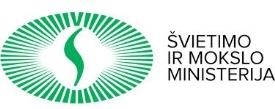 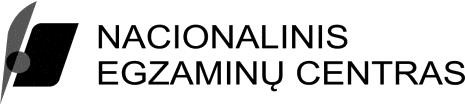 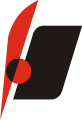 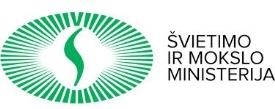 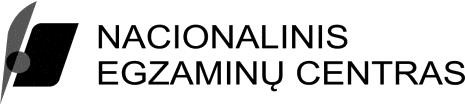 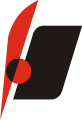 KLAIPĖDOS M. SAVIVALDYBĖS 2, 4, 6 IR 8 KLASĖS MOKINIŲ MOKYMOSI PASIEKIMŲ VERTINIMO PANAUDOJANT NACIONALINIO MOKINIŲ PASIEKIMŲ PATIKRINIMO (NMPP) ĮRANKIUSATASKAITA2017 m. spalio mėn. VilniusĮVADASNuo 2012-ųjų metų Lietuvos mokyklos ir savivaldybės, siekiančios gerinti ugdymo kokybę, turi galimybę pasinaudoti Nacionalinio egzaminų centro (NEC) parengtais mokinių mokymosi pasiekimų vertinimo įrankiais. 2017 m. savivaldybės galėjo pasinaudoti Nacionalinio mokinių pasiekimų patikrinimo (toliau – NMPP) testais, skirtais įvertinti 2, 4, 6 ir 8 klasių mokinių mokymosi pasiekimus. Šie įrankiai skirti padėti įsivertinti mokymosi situaciją, išsiaiškinti konkrečius mokymosi sunkumus ir problemas, kurias galima įveikti mokiniams, mokytojams ir mokykloms suteikiant tinkamą pagalbą. Savivaldybės, norinčios įsivertinti ugdymo konteksto faktorius, gali pasinaudoti ir NEC parengtais mokinių klausimynais. Nuo 2017 m. NMPP vykdomi vadovaujantis Nacionalinio mokinių pasiekimų patikrinimo organizavimo ir vykdymo tvarkos aprašu, patvirtintu Lietuvos Respublikos švietimo ir mokslo ministro 2017 m. sausio 4 d. įsakymu Nr. V-6.Ši ataskaita yra skirta apibendrintai, gilesnei visos savivaldybės mokyklų NMPP rezultatų lyginamajai analizei. Ataskaitoje pateikiami duomenys padės geriau suprasti ugdymo padėtį Jūsų savivaldybėje, savivaldybės rezultatus palyginti su kitų savivaldybių, 2017 metais dalyvavusių NMPP, o taip pat su šalies nacionalinių tyrimų rezultatais. Ataskaitoje šalia mokinių testų rezultatų pateikiama ir kontekstinė informacija, t.y. apibendrinti duomenys, gauti susisteminus mokinių klausimynų rezultatus apie mokinių namų aplinkos ir mokymosi aplinkos mokykloje kontekstą. Visą ataskaitoje pateikiamą informaciją reiktų vertinti kompleksiškai, atsižvelgiant į įvairius veiksnius, mokinių poreikius ir galimybes, ugdymo procese atliekamo formuojamojo vertinimo rezultatus, kitas tik savivaldybės švietimo bendruomenei, vadovams, mokytojams ir tėvams/globėjams žinomas aplinkybes. Tokia visapusiška duomenų analizė, gretinant mokinių testų rezultatus su įvairiais kitais ugdymo proceso kokybei svarbiais veiksniais, sudaro sąlygas daryti patikimesnes ir objektyvesnes išvadas apie visos savivaldybės ir atskirų jos mokyklų darbo stiprybes ir tobulintinas sritis.Prieš savivaldybei pateikiant šią išsamią ataskaitą, visoms mokykloms ir savivaldybėms š.m. gegužės-birželio mėn. buvo pateiktos pirminės testų rezultatų ataskaitos: mokinio ataskaita (kiekvienam mokiniui), klasės ataskaita (kiekvienam mokytojui), mokyklos ataskaita. Išplėstinėje ataskaitoje pateikiami papildomi lyginamieji ir kontekstiniai duomenys bei informacija, kurie padės geriau suprasti ir pasinaudoti duomenimis apie Jūsų savivaldybės mokyklų 2, 4, 6 ir 8 klasės mokinių mokymosi pasiekimus.2 klasės testų (diagnostinių) rezultatai ir ataskaitos. Pirminės ataskaitos. Kiekvienam testus atlikusiam mokiniui buvo parengta individuali ataskaita, kurioje pateikti kiekvieno atlikto testo surinktų taškų vidurkiai ir rezultatai pagal atskirų testuotų ugdymo sričių veiklos ir kognityvinių gebėjimų sritis. Kiekvienai savivaldybės mokyklai buvo parengta ir pateikta trumpa ataskaita apie kiekvienos klasės ir visos mokyklos apibendrintus pagrindinius testų rezultatus. Pirminėse ataskaitose konkretaus mokinio, klasės, mokyklos rezultatai palyginti su visų savivaldybių ir mokyklų, 2017 m. atlikusių diagnostinius testus, rezultatais. Išsamios ataskaitos pateikiamos kiekvienai savivaldybei ir kiekvienai mokyklai. Išsamioje ataskaitoje yra pateikiama daugiau lyginamosios informacijos ir duomenų: visų savivaldybės mokyklų testų rezultatų ir apibendrintų testų rezultatų rodiklių palyginimas. Šis palyginimas pateikiamas įvairaus tipo diagramose, kurios parinktos tikslingai, siekiant akcentuoti konkrečius svarbius lyginimo aspektus. Atkreipiame dėmesį, kad tiek pirminėse, tiek išsamiose 2 klasės ataskaitose konkrečios savivaldybės/mokyklos rezultatai yra lyginami ne su šalies, o tik su visų savivaldybių ir mokyklų, 2017 m. atlikusių diagnostinius testus, rezultatais (kol kas dar nėra atliktas nei vienas nacionalinis 2 klasių mokinių pasiekimų tyrimas). Taip pat 2 klasės mokiniai nepildė mokinių klausimynų, todėl konteksto rodikliai (pridėtinė vertė, mokyklos klimatas ir pan.) taip pat nepateikiami.4, 6 ir 8 klasių testų rezultatai ir ataskaitos. Pirminės ataskaitos. Kiekvienam testus atlikusiam mokiniui buvo parengta individuali lyginamoji ataskaita apie jo atliktų testų rezultatus: 4, 6 arba 8 klasės mokinio pasiektą kalbos (atskirai skaitymo ir rašymo), matematikos, 4 klasės mokinio pasiektą pasaulio pažinimo ar 8 klasės mokinio pasiektą gamtos mokslų ir socialinių mokslų mokymosi pasiekimų lygį. Mokiniui skirtoje individualioje ataskaitoje taip pat buvo pateikti duomenys apie jo pasiekimus pagal atskiras testuojamų dalykų veiklos arba kognityvinių gebėjimų sritis bei kaip pagal mokymosi pasiekimų lygius pasiskirsto mokyklos ir klasės, kurioje jis mokosi, bei šalies bendrojo ugdymo mokyklų mokiniai. Kiekvienai savivaldybės mokyklai buvo taip pat parengta ir pateikta trumpa ataskaita apie kiekvienos klasės ir visos mokyklos atitinkamų klasių apibendrintus pagrindinius testų rezultatus. Pirminėse ataskaitose konkretaus mokinio, klasės, mokyklos rezultatai lyginami su šalies rezultatais (nacionalinių tyrimų rezultatai). Išsamios ataskaitos. Išsamios ataskaitos pateikiamos kiekvienai savivaldybei ir kiekvienai mokyklai. Išsamioje ataskaitoje yra pateikiama daugiau lyginamosios informacijos ir duomenų: visų savivaldybės mokyklų testų rezultatų ir apibendrintų testų rezultatų rodiklių palyginimas, savivaldybės ir konkrečių mokyklų rezultatai lyginami su kitų savivaldybių ir mokyklų, 2017 m. dalyvavusių NMPP, rezultatais. Šie palyginimai pateikiami įvairaus tipo diagramose, kurios parinktos tikslingai, siekiant akcentuoti konkrečius svarbius lyginimo aspektus. Šioje ataskaitoje taip pat pateikiami mokinių klausimynų rezultatai bei jais remiantis apskaičiuoti konteksto rodikliai (pridėtinė vertė, mokyklos klimatas ir pan.).Visa šia analitine medžiaga (mokyklos, klasių ir mokinių ataskaitomis) savivaldybė, mokykla ir mokytojai gali naudotis aptardami konkrečius kiekvieno mokinio, atskirų mokyklų ir visos savivaldybės mokinių mokymosi pasiekimų gerinimo klausimus. Šioje ataskaitoje pateikiama informacija, padedanti geriau suprasti ir pasinaudoti duomenimis apie Jūsų savivaldybės mokyklų 2, 4, 6 ir 8 klasės mokinių mokymosi pasiekimus:Jūsų savivaldybės tyrime dalyvavusių 2, 4, 6 ir 8 klasės mokinių skaičiai.Apibendrinti lyginamieji jūsų savivaldybės, šalies ir dalyvavusių savivaldybių 2, 4, 6 ir 8 klasės mokinių skaičiai pagal vietovės, kurioje yra mokykla, tipą.Jūsų savivaldybės mokyklų kodai bei NMPP atlikusių mokinių skaičiai 2, 4, 6 ir 8 klasėse.Lyginamieji 4, 6 ir 8 klasės mokinių NMPP ir klausimynų rezultatai.Apibendrinti lyginamieji 2, 4, 6 ir 8 klasės mokinių NMPP rezultatai pagal grupes/mokymosi pasiekimų lygius.Apibendrinti Jūsų savivaldybės mokyklų 2, 4, 6 ir 8 klasės mokinių NMPP rezultatai pagal testuojamų dalykų veiklos arba kognityvinių gebėjimų sritis (proc.).Apibendrinti Jūsų savivaldybės mokyklų 2, 4, 6 ir 8 klasės mokinių NMPP rezultatai pagal užduotis (proc.).Procentinis rodiklis. Apibendrinta lyginamoji informacija apie 2, 4, 6 ir 8 klasės mokinių testuojamų dalykų NMPP surinktų taškų vidurkį (proc.).Procentinio rodiklio stačiakampės diagramos. Savivaldybių mokyklų mokinių 2017 m. NMPP rezultatų lyginamoji analizė.Apibendrinta lyginamoji informacija apie savivaldybių mokyklų sukuriamą vidutinę pridėtinę vertę.Informacija ir paaiškinimai apie ataskaitoje pateikiamus duomenis.PRIEDAI:Priede nr. 1 pateikiami Jūsų savivaldybės mokyklų 4, 6 ir 8 klasių mokinių klausimynų rezultatai.Priede nr. 2 pateikiami Jūsų savivaldybės mokyklų mokinių, dalyvavusių atskiruose testuose ir pildžiusių mokinio anketas, skaičiaiPriede nr. 3 pateikiama apibendrinta informacija apie savivaldybės mokyklų 4, 6 ir 8 klasės mokinių pasiskirstymą (mokinių skaičius ir procentai) pagal testuotų mokomųjų dalykų pasiekimų lygiusPriede nr. 4 pateikiama apibendrinta 4 klasės lyginamoji informacija apie šalies ir Jūsų savivaldybės mokyklų NMPP ir mokinių klausimynų rezultatus (informacija pateikiama voratinklinėmis diagramomis)Priede nr. 5 pateikiama apibendrinta 6 klasės lyginamoji informacija apie šalies ir Jūsų savivaldybės mokyklų NMPP ir mokinių klausimynų rezultatus (informacija pateikiama voratinklinėmis diagramomis) Priede nr. 6 pateikiama apibendrinta 8 klasės lyginamoji informacija apie šalies ir Jūsų savivaldybės mokyklų NMPP ir mokinių klausimynų rezultatus (informacija pateikiama voratinklinėmis diagramomis) Priede nr. 7 pateikiami jūsų savivaldybės klausimų apie testus 2 klasės mokiniams rezultatai1. JŪSŲ SAVIVALDYBĖS TYRIME DALYVAVUSIŲ 2, 4, 6 IR 8 KLASĖS MOKINIŲ SKAIČIAI* 2 klasės rašymo testo kalbos sandaros pažinimo dalį atliko tik mokyklų lietuvių mokomąja kalba mokiniai.2. APIBENDRINTI LYGINAMIEJI JŪSŲ SAVIVALDYBĖS, ŠALIES IR DALYVAVUSIŲ SAVIVALDYBIŲ 2, 4, 6 IR 8 KLASĖS MOKINIŲ SKAIČIAI PAGAL VIETOVĖS, KURIOJE YRA MOKYKLA, TIPĄ4. LYGINAMIEJI 4, 6 IR 8 KLASĖS MOKINIŲ NMPP IR KLAUSIMYNŲ REZULTATAIDiagramose lyginami:Jūsų savivaldybės mokinių rezultatai (diagramose nurodytas Jūsų savivaldybės pavadinimas);šalies mokinių pasiekimų tyrimuose dalyvavusių mokinių rezultatai (diagramose – šalies);apibendrinti visų 57-ių savivaldybių, 2017 m. pasinaudojusių NMPP, rezultatai (diagramose – Dalyvavusių savivaldybių).Voratinklinėse diagramose vaizdžiai pateikiami apibendrinti duomenys apie įvairių NMPP testų rezultatus, sukuriamą pridėtinę vertę bei įvairius rodiklius, apskaičiuotus remiantis mokinio klausimyno atsakymais (mokėjimo mokytis rodiklis, mokyklos klimato rodiklis ir pan.). Diagramose naudojama vieninga standartizuotų taškų skalė, kuri leidžia palyginti rodiklius vienus su kitais. Rodikliai perskaičiuoti į standartizuotus taškus taip, kad šalies vidurkis visuomet bus nulis, o standartinis nuokrypis – vienetas. Jei rodiklio reikšmė mažesnė už nulį, tai parodo, kad mokiniams toje srityje sekasi prasčiau nei šalies mastu, jei reikšmė didesnė už nulį – geriau. Detalesnis standartizuotų taškų apskaičiavimas ir diagramos paaiškinimas pateikiami paskutiniame ataskaitos skyriuje.Mokėjimo mokytis rodiklis apibūdina savivaldybės mokyklų/mokyklos mokinių požiūrį į mokymąsi, jų nusiteikimą mokytis, gebėjimus planuoti, organizuoti, apmąstyti ir įvertinti savo mokymąsi, rasti reikalingą informaciją užduotims atlikti. Mokėjimo mokytis rodiklis apskaičiuojamas naudojantis mokinių užpildytų klausimynų duomenimis.Patyčių situacijos mokykloje rodiklis apibūdina savivaldybės mokyklų/mokyklos mokinių nuomonę apie elgesį mokykloje, kai mokiniai žemina, skaudina vieni kitus. Patyčių situacijos mokykloje rodiklis apskaičiuojamas naudojantis mokinių užpildytų klausimynų duomenimis.Mokyklos klimato rodiklis apibūdina savivaldybės mokyklų/mokyklos 4 klasės mokinių savijautą mokykloje ir klasėje, mokymuisi palankią aplinką pamokų metu, vyraujančias elgesio normas. Mokyklos klimato rodiklis apskaičiuojamas naudojantis 4 klasės mokinių užpildytų klausimynų duomenimis.Savijautos mokykloje rodiklis apibūdina savivaldybės mokyklų/mokyklos 6 arba 8 klasės mokinių nuomonę apie mokyklą ir savijautą joje. Savijautos mokykloje rodiklis apskaičiuojamas naudojantis 6 arba 8 klasės mokinių užpildytų klausimynų duomenimis.Mokyklos kultūros rodiklis apibūdina savivaldybės mokyklose/mokykloje vyraujantį socialinį-psichologinį klimatą. Mokyklos kultūros rodiklis apskaičiuojamas naudojantis 6 arba 8  klasės mokinių užpildytų klausimynų duomenimis.4 klasėJūsų savivaldybėje klausimynus užpildė 88,9% 4 klasės mokinių. Analizuodami rezultatus į tai atsižvelkite.6 klasėJūsų savivaldybėje klausimynus užpildė 87,0% 6 klasės mokinių. Analizuodami rezultatus į tai atsižvelkite.8 klasėJūsų savivaldybėje klausimynus užpildė 86,8% 8 klasės mokinių. Analizuodami rezultatus į tai atsižvelkite.5. APIBENDRINTI LYGINAMIEJI 2, 4, 6 IR 8 KLASĖS MOKINIŲ NMPP REZULTATAI PAGAL GRUPES/MOKYMOSI PASIEKIMŲ LYGIUSDiagramose lyginami:Jūsų savivaldybės mokinių rezultatai (diagramose nurodytas Jūsų savivaldybės pavadinimas);šalies mokinių pasiekimų tyrimuse dalyvavusių mokinių rezultatai (tik 4, 6 ir 8 klasėms, diagramose – šalies);     • apibendrinti visų 57-ių savivaldybių, 2017 m. pasinaudojusių NMPP, rezultatai (diagramose – dalyvavusių savivaldybių).5.1. MOKINIŲ PASISKIRSTYMAS PAGAL GRUPES/MOKYMOSI PASIEKIMŲ LYGIUS (PROC.)Matematika, 2 klasė	Skaitymas, 2 klasė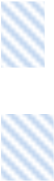 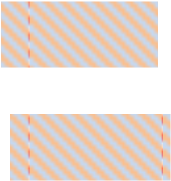 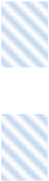 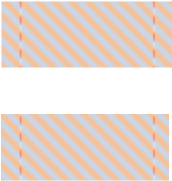 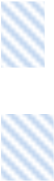 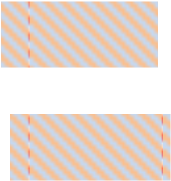 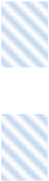 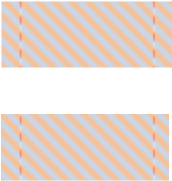 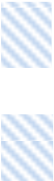 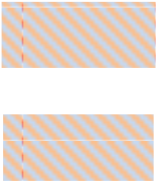 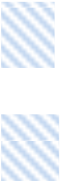 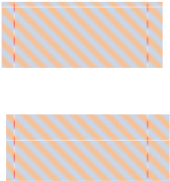 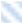 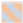 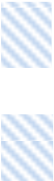 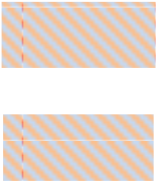 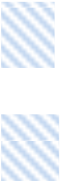 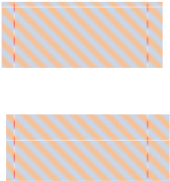 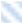 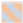 Mokiniai į grupes suskirstyti, remiantis 2017 metų NMPP testų rezultatų deciliais.Deciliai yra gaunami į dešimt lygių dalių padalijus eilę, kurią sudaro mokiniai, išdėstyti jų surinktų taškų sumos didėjimo tvarka. Pirmajam deciliui priskiriamas dešimtadalis mokinių, surinkusių mažiausiai taškų, dešimtajam – dešimtadalis, surinkusiųjų daugiausiai taškų.grupė (1 decilis). Pirmajai grupei priskiriamas dešimtadalis mokinių, surinkusių mažiausiai taškų.grupė (2–4 deciliai). Antrajai grupei priskirti mokiniai, kurie pagal pasiektus rezultatus priklauso 2, 3 ar 4 deciliui.grupė (5–10 deciliai). Trečiajai grupei priskirti mokiniai, kurie pagal pasiektus rezultatus priklauso 5, 6, 7, 8, 9 ar 10 deciliui.!!! Pastaba: Pateikiamos mokinių grupės (2 klasė) nėra pasiekimų lygiai. Matematika, 4 klasė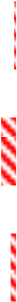 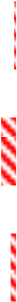 Rašymas, 4 klasė	40 %	20 %	0 %	20 %	40 %	60 %	80 %	100 %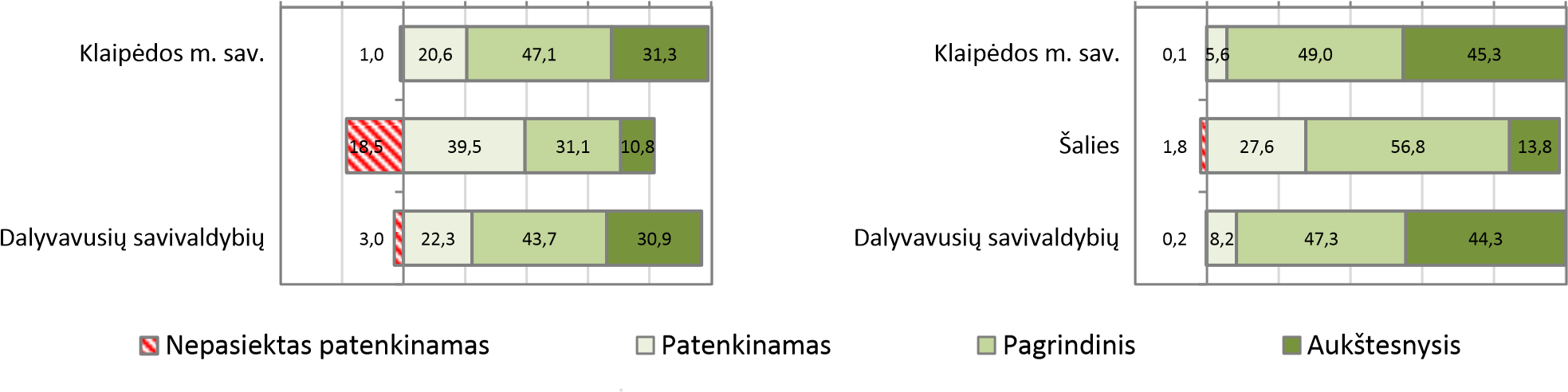 ŠaliesSkaitymas, 4 klasė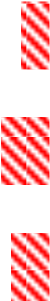 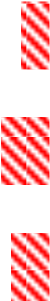 Pasaulio pažinimas, 4 klasė	20 %	0 %	20 %	40 %	60 %	80 %	100 %Rašymas, 6 klasė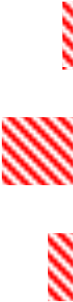 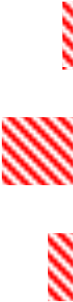 Matematika, 8 klasė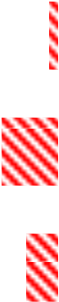 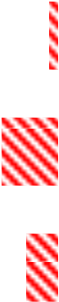 Rašymas, 8 klasė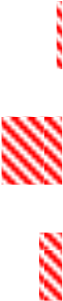 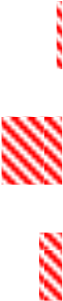 Socialiniai mokslai, 8 klasėKlaipėdos m. sav.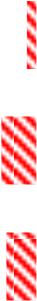 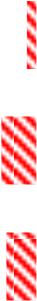 ŠaliesDalyvavusių savivaldybių Nepasiektas patenkinamasPatenkinamas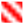 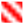 PagrindinisAukštesnysisSkaitymas, 8 klasė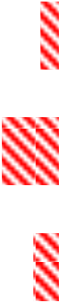 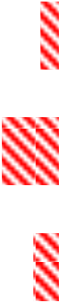 Gamtos mokslai, 8 klasė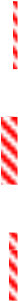 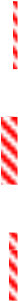 Nepasiektas patenkinamasPatenkinamas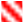 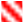 PagrindinisAukštesnysis5.2. JŪSŲ SAVIVALDYBĖS VISŲ 2, 4, 6 IR 8 KLASĖS MOKINIŲ IR BE SPECIALIŲJŲ UGDYMOSI POREIKIŲ (SUP) TURINČIŲ MOKINIŲ PASISKIRSTYMAS PAGAL GRUPES/MOKYMOSI PASIEKIMŲ LYGIUS (PROC.)	Visi savivaldybės mokiniai 8,1 	Visi savivaldybės mokiniai 8,7 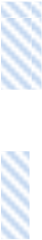 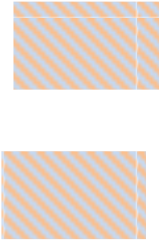 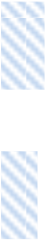 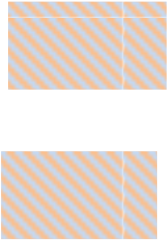 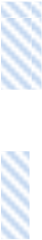 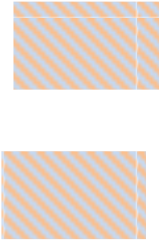 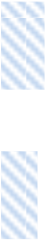 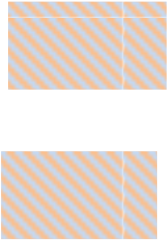 Savivaldybės mokiniai be SUP5,7 	Savivaldybės mokiniai be SUP7,4 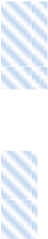 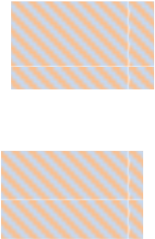 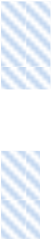 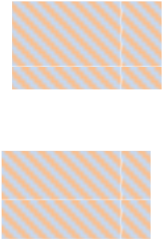 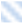 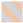 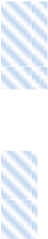 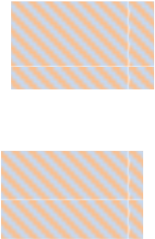 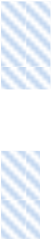 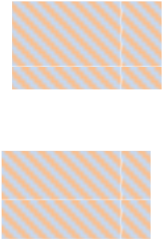 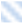 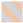 Mokiniai į grupes suskirstyti, remiantis 2017 metų NMPP testų rezultatų deciliais.Deciliai yra gaunami į dešimt lygių dalių padalijus eilę, kurią sudaro mokiniai, išdėstyti jų surinktų taškų sumos didėjimo tvarka. Pirmajam deciliui priskiriamas dešimtadalis mokinių, surinkusių mažiausiai taškų, dešimtajam – dešimtadalis, surinkusiųjų daugiausiai taškų.grupė (1 decilis). Pirmajai grupei priskiriamas dešimtadalis mokinių, surinkusių mažiausiai taškų.grupė (2–4 deciliai). Antrajai grupei priskirti mokiniai, kurie pagal pasiektus rezultatus priklauso 2, 3 ar 4 deciliui.grupė (5–10 deciliai). Trečiajai grupei priskirti mokiniai, kurie pagal pasiektus rezultatus priklauso 5, 6, 7, 8, 9 ar 10 deciliui.!!! Pastaba: Pateikiamos mokinių grupės (2 klasė) nėra pasiekimų lygiai. Visi savivaldybės mokiniaiVisi savivaldybės mokiniai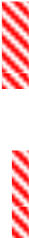 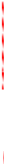 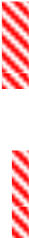 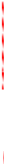 Savivaldybės mokiniai be SUPSavivaldybės mokiniai be SUPRašymas, 4 klasė	 Pagrindinis	 Aukštesnysis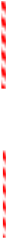 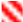 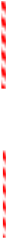 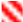 Visi savivaldybės mokiniaiVisi savivaldybės mokiniai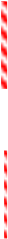 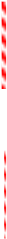 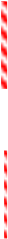 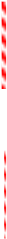 Savivaldybės mokiniai be SUPSavivaldybės mokiniai be SUPRašymas, 6 klasėNepasiektas patenkinamas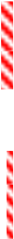 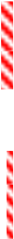 Visi savivaldybės mokiniaiPatenkinamas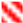 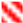 PagrindinisSavivaldybės mokiniai be SUPAukštesnysisVisi savivaldybės mokiniaiVisi savivaldybės mokiniai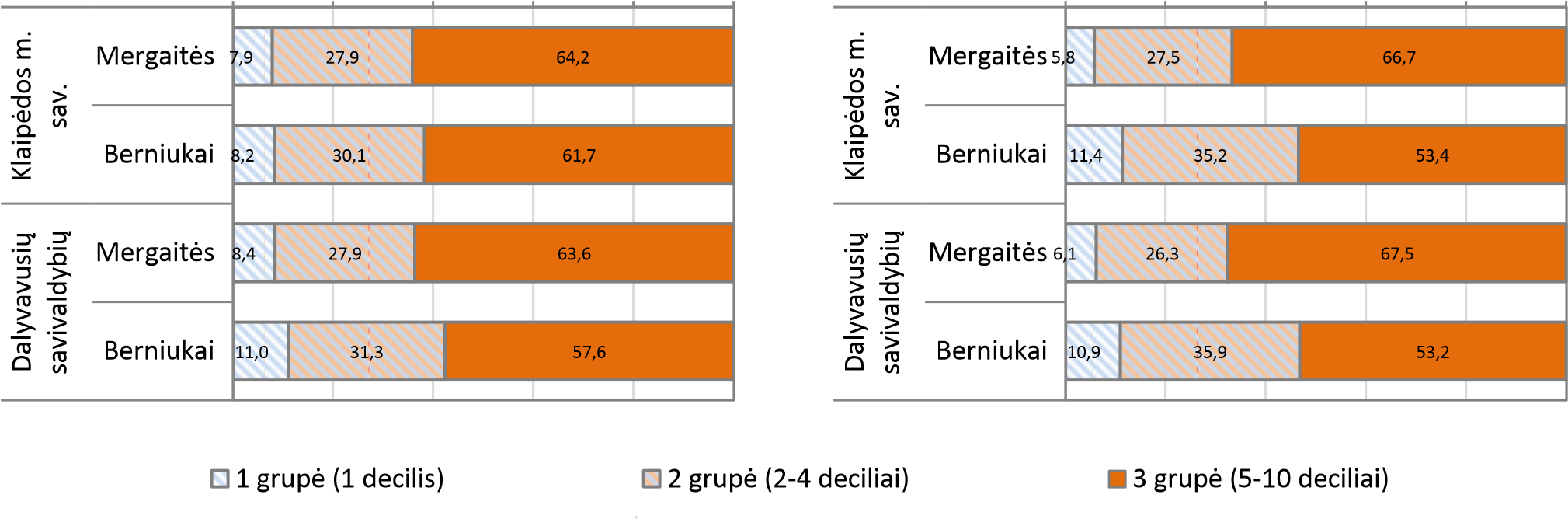 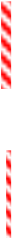 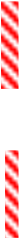 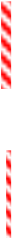 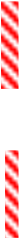 Savivaldybės mokiniai be SUPSavivaldybės mokiniai be SUPRašymas, 8 klasė	 Pagrindinis	 Aukštesnysis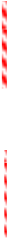 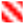 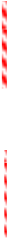 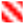 5.3. MOKINIŲ PASISKIRSTYMAS PAGAL GRUPES/MOKYMOSI PASIEKIMŲ LYGIUS IR LYTĮ (PROC.)Matematika, 2 klasė	Skaitymas, 2 klasė	0 %	20 %	40 %	60 %	80 %	100 %	0 %	20 %	40 %	60 %	80 %	100 %Rašymas (teksto kūrimas), 2 klasė	Rašymas (kalbos sandaros pažinimas), 2 klasė*%	20 %	40 %	60 %	80 %	100 %	0 %	20 %	40 %	60 %	80 %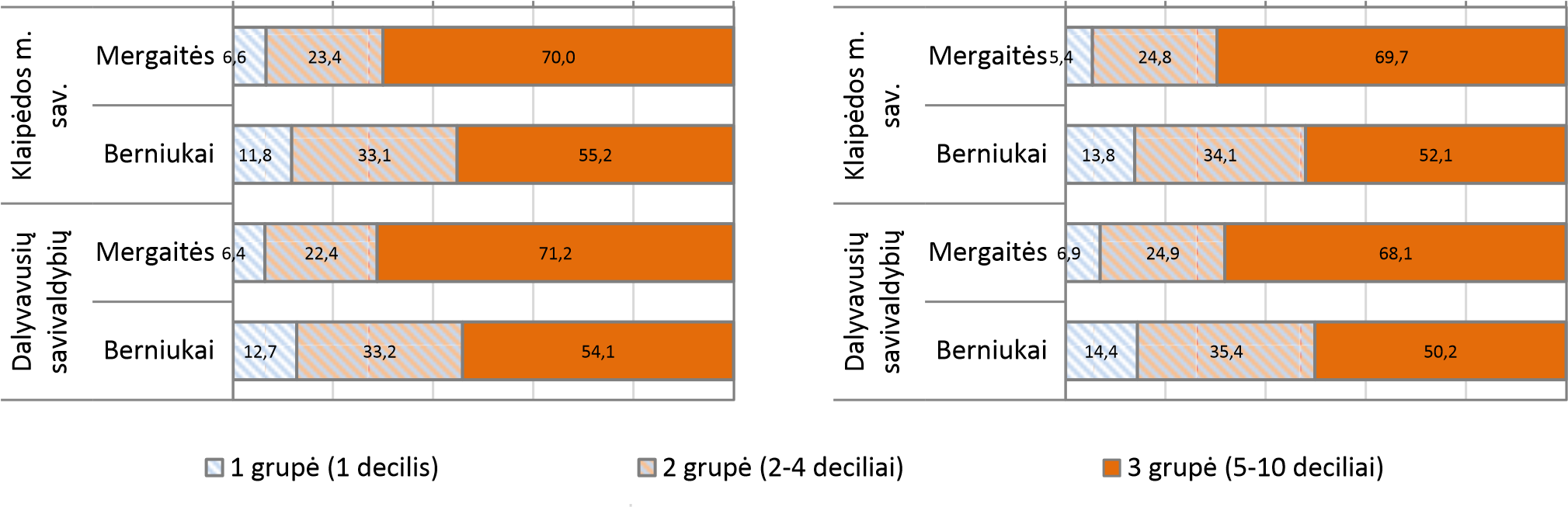 Mokiniai į grupes suskirstyti, remiantis 2017 metų NMPP testų rezultatų deciliais.Deciliai yra gaunami į dešimt lygių dalių padalijus eilę, kurią sudaro mokiniai, išdėstyti jų surinktų taškų sumos didėjimo tvarka. Pirmajam deciliui priskiriamas dešimtadalis mokinių, surinkusių mažiausiai taškų, dešimtajam – dešimtadalis, surinkusiųjų daugiausiai taškų.grupė (1 decilis). Pirmajai grupei priskiriamas dešimtadalis mokinių, surinkusių mažiausiai taškų.grupė (2–4 deciliai). Antrajai grupei priskirti mokiniai, kurie pagal pasiektus rezultatus priklauso 2, 3 ar 4 deciliui.grupė (5–10 deciliai). Trečiajai grupei priskirti mokiniai, kurie pagal pasiektus rezultatus priklauso 5, 6, 7, 8, 9 ar 10 deciliui.!!! Pastaba: Pateikiamos mokinių grupės (2 klasė) nėra pasiekimų lygiai. 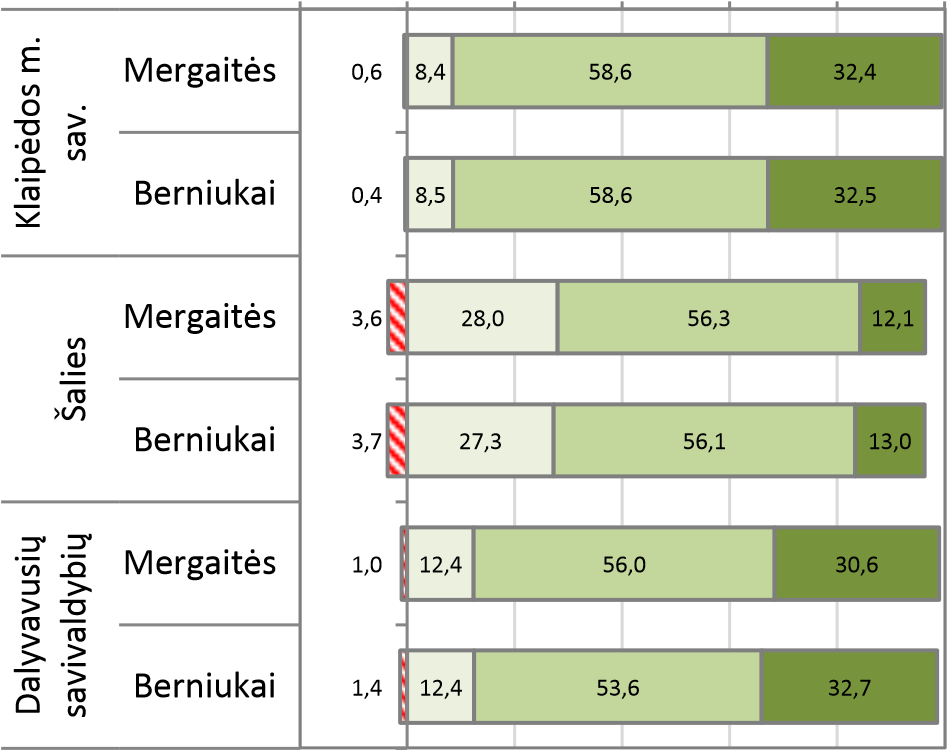 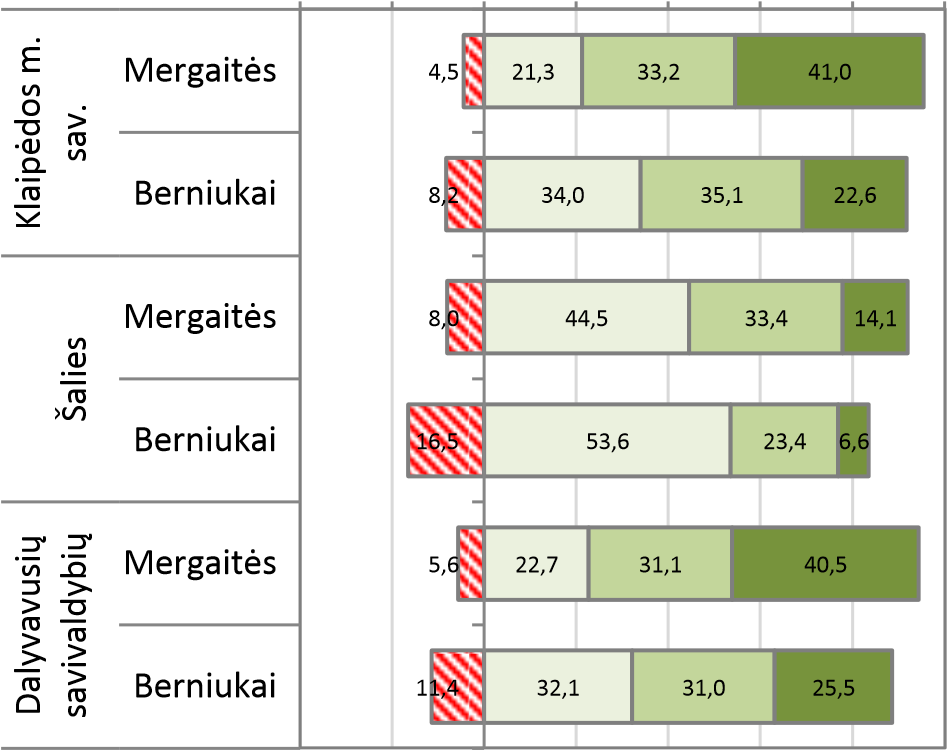 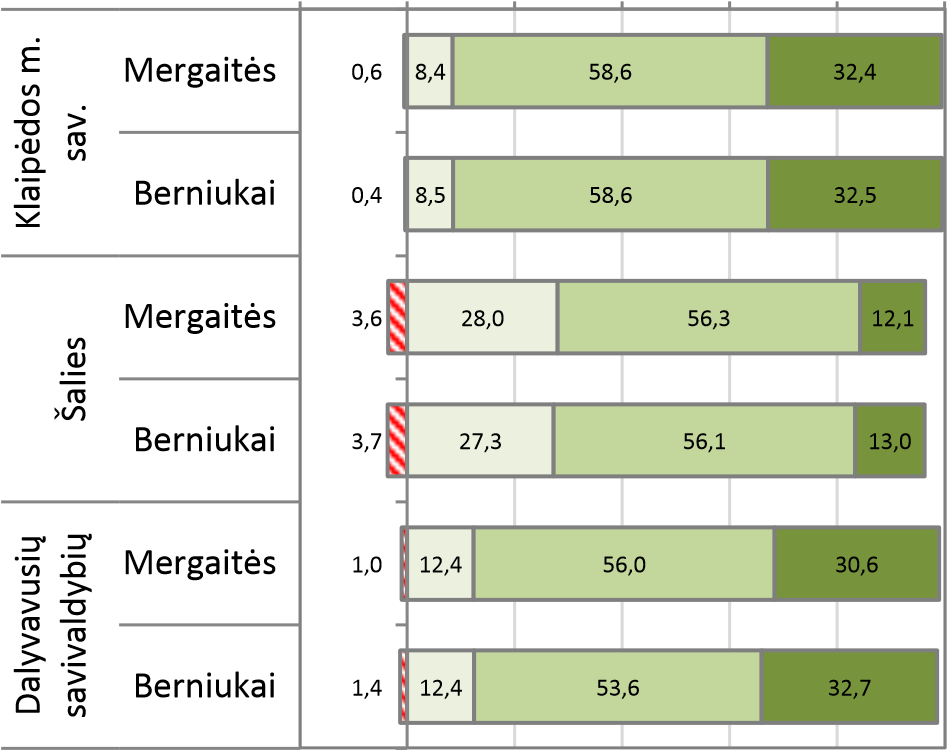 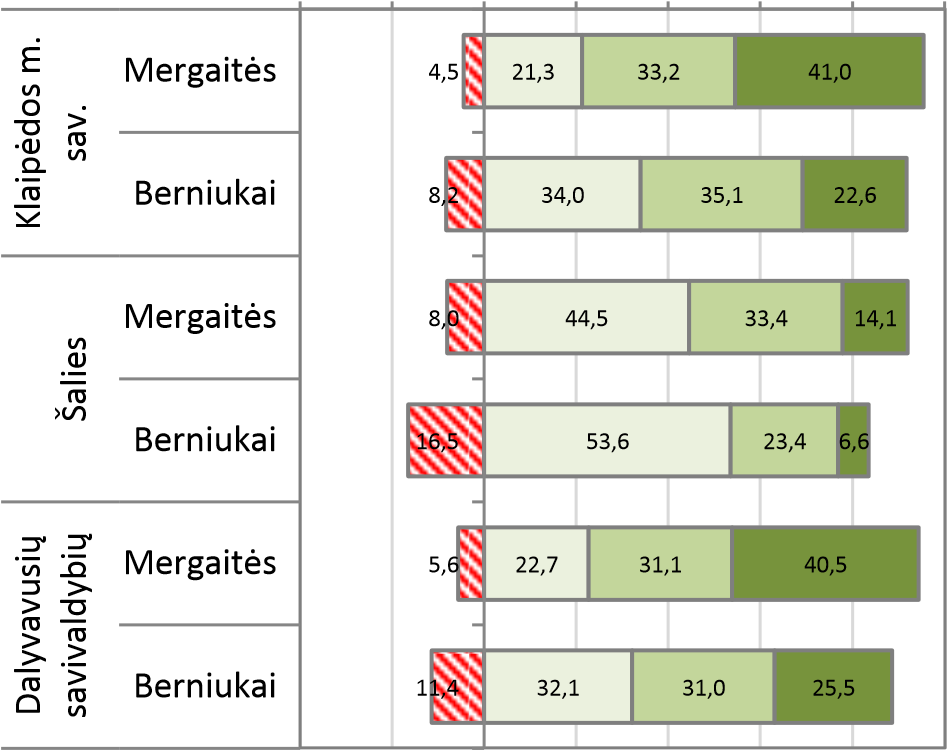 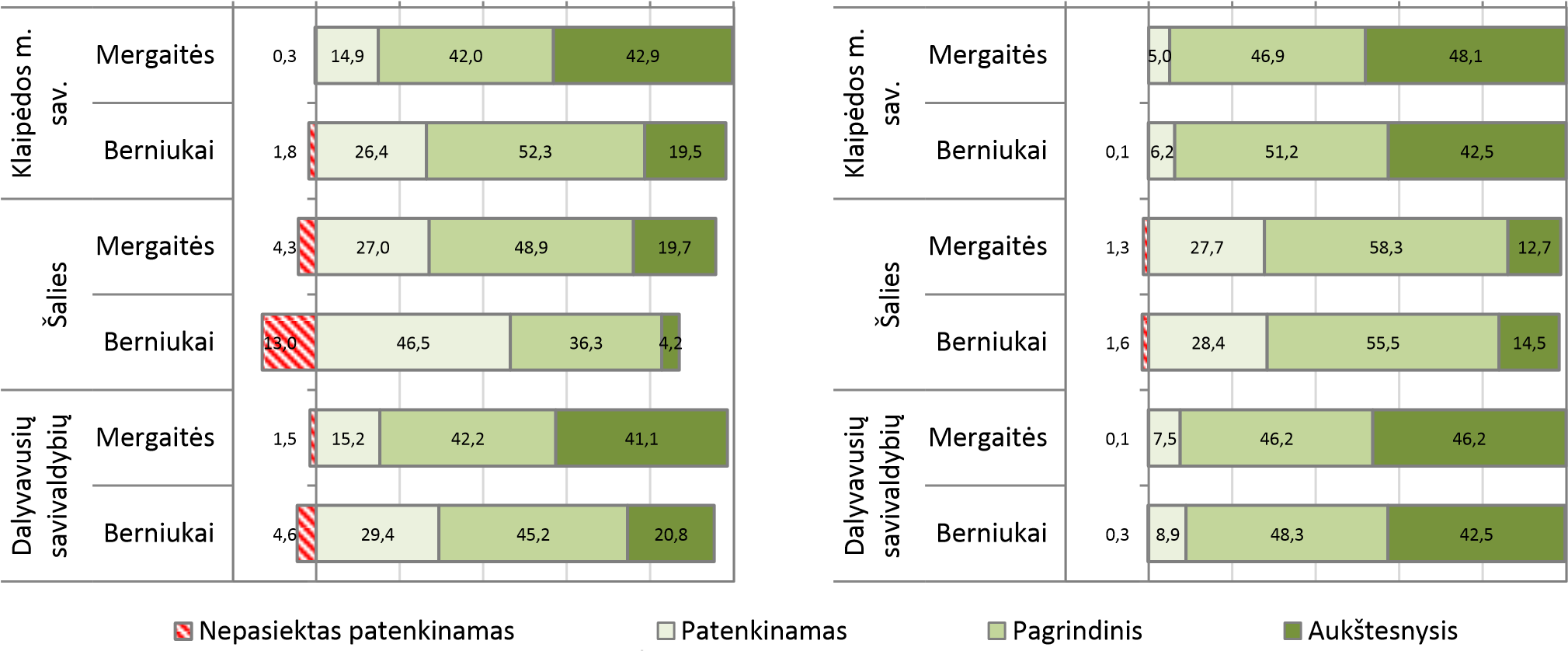 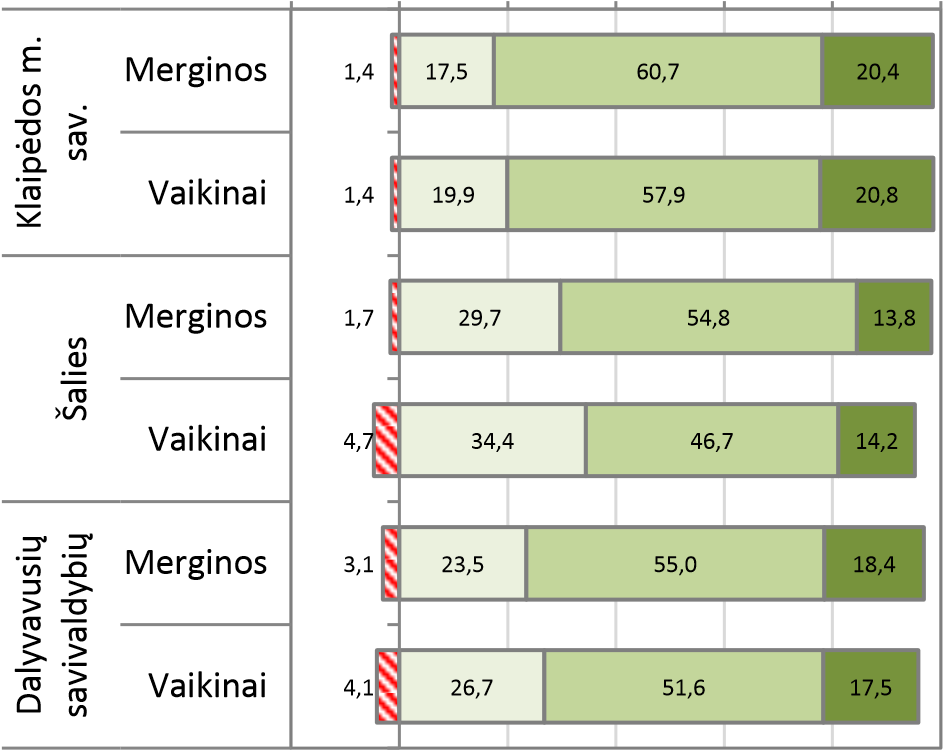 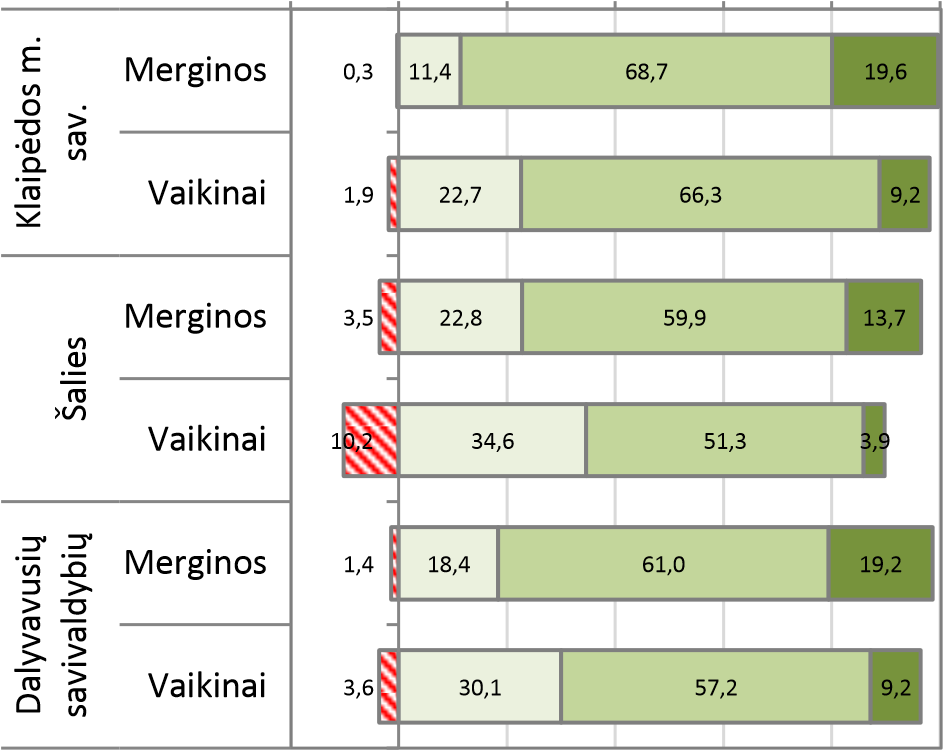 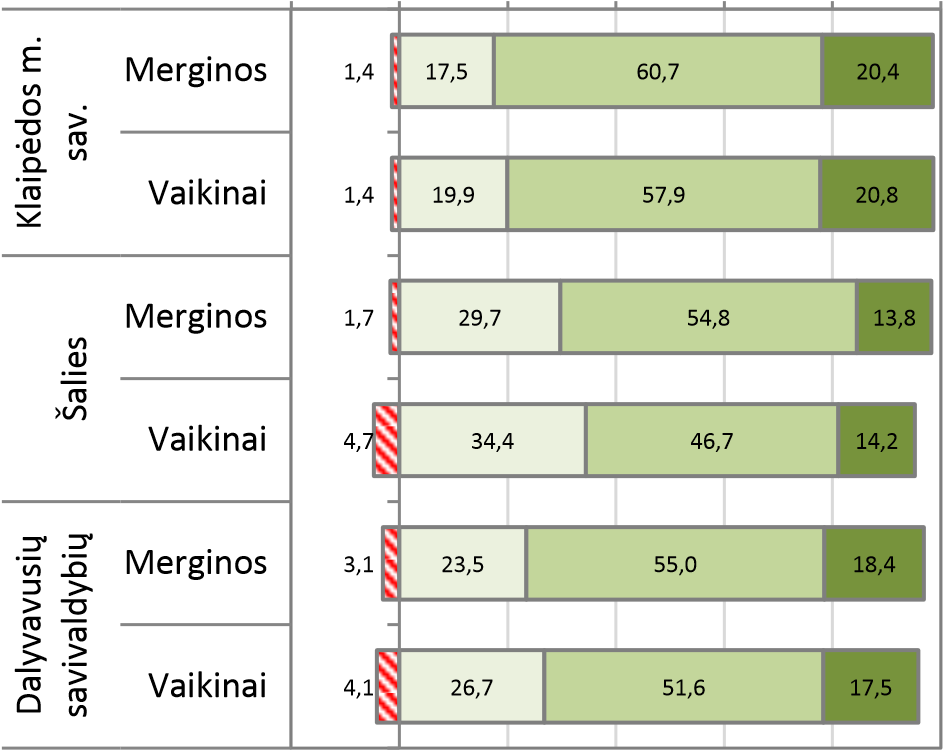 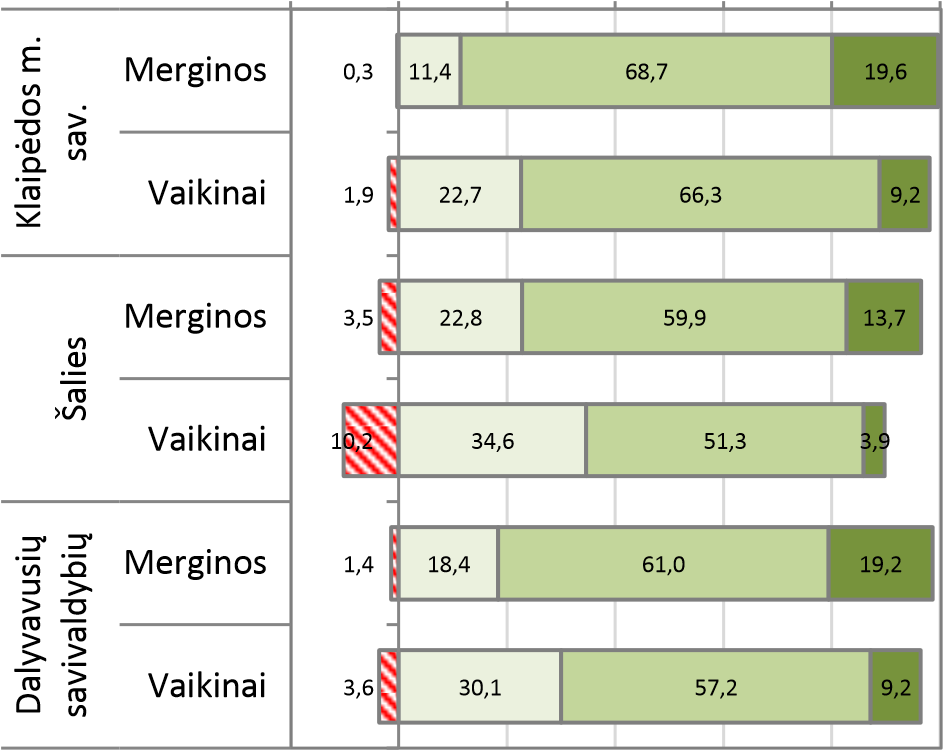 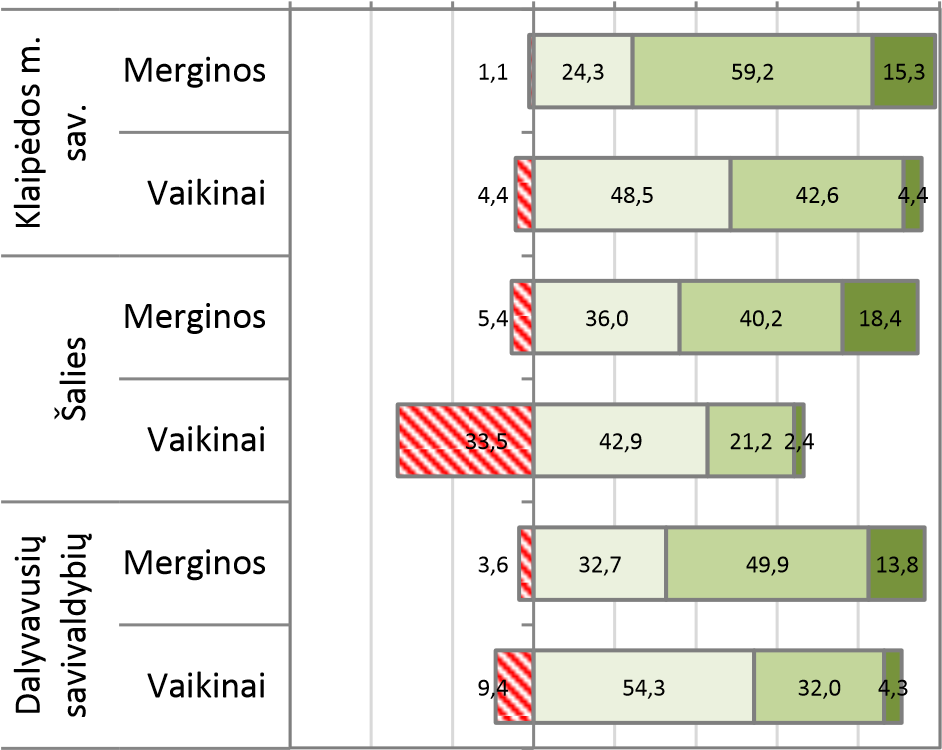 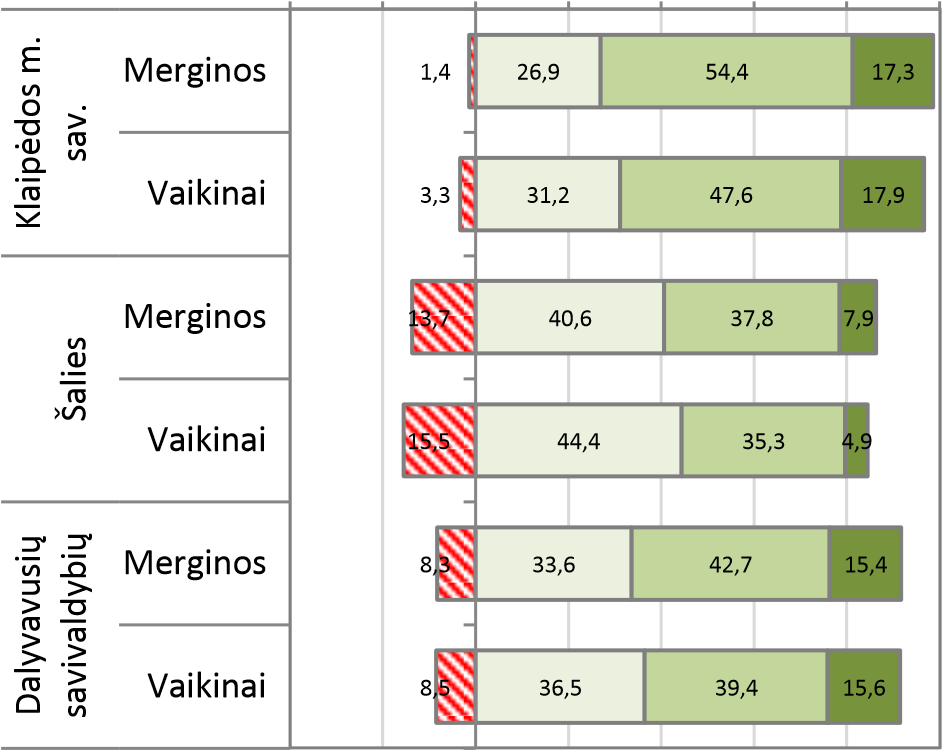 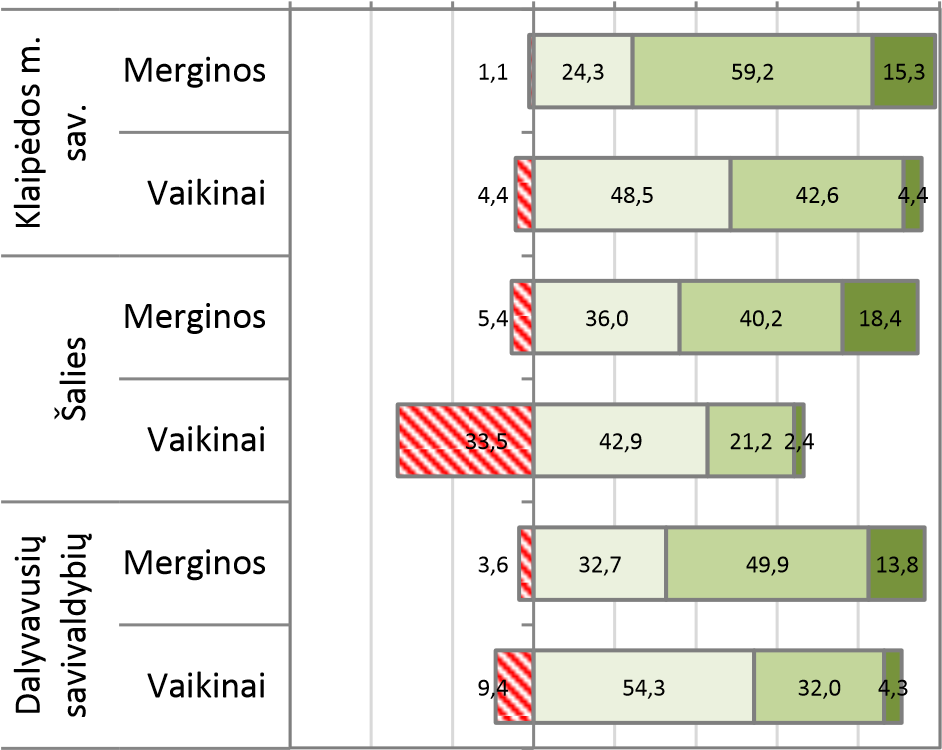 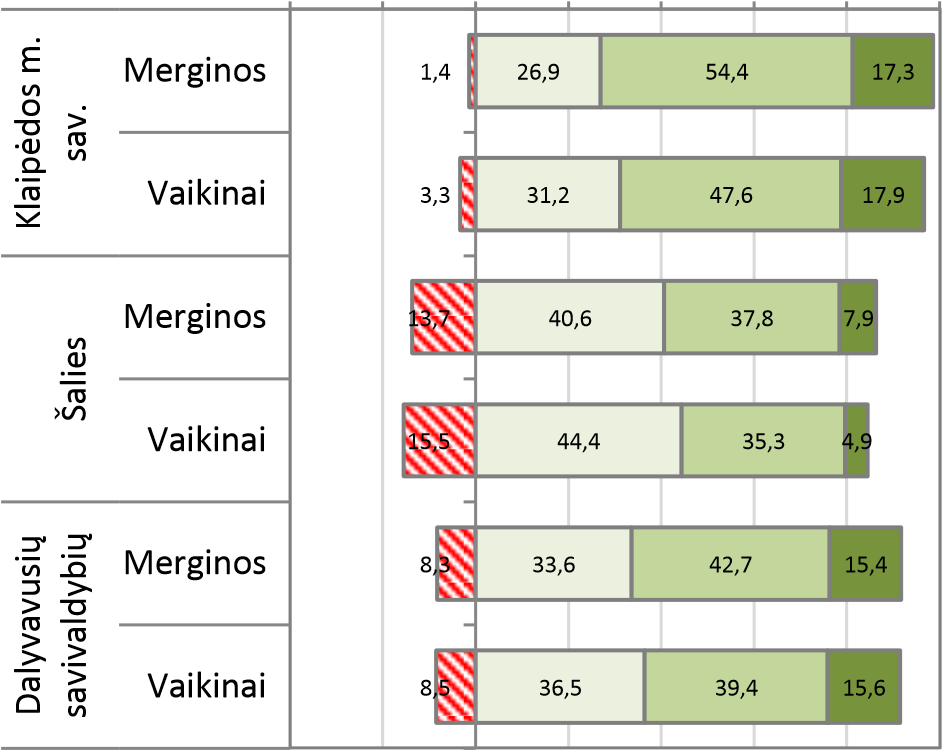 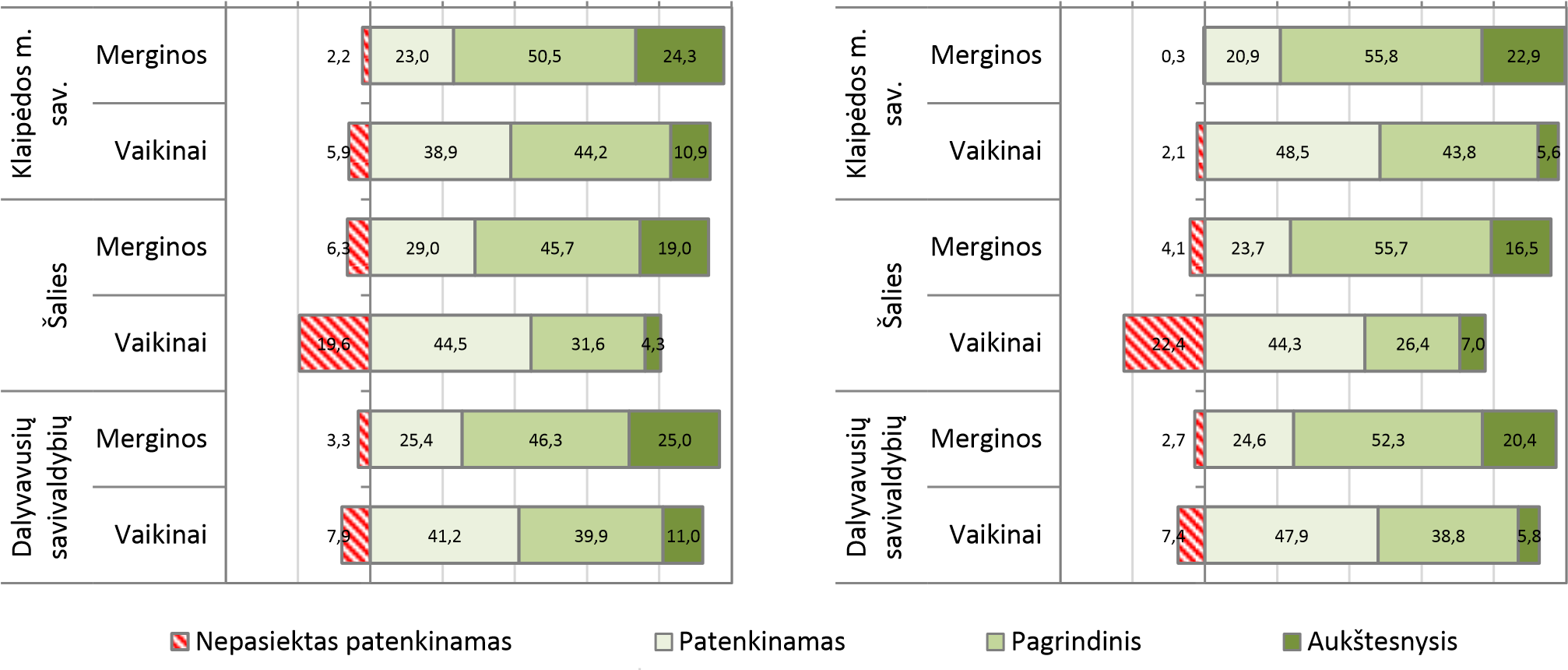 Gamtos mokslai, 8 klasė	Socialiniai mokslai, 8 klasė	20 %	0 %	20 %	40 %	60 %	80 %	100 %	20 %	0 %	20 %	40 %	60 %	80 %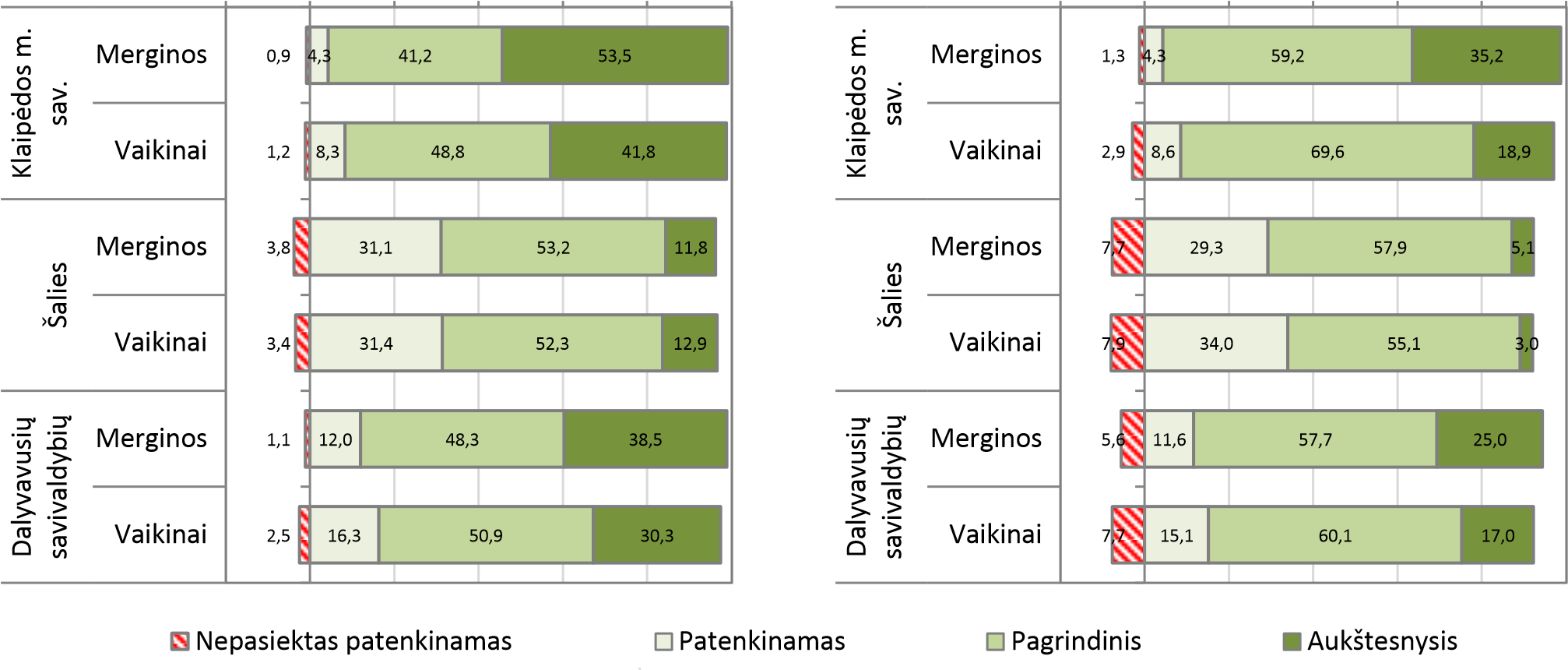 5.4. MOKINIŲ PASISKIRSTYMAS PAGAL GRUPES/MOKYMOSI PASIEKIMŲ LYGIUS IR VIETOVĖS, KURIOJE YRA MOKYKLA, URBANIZACIJOS LYGĮ (PROC.)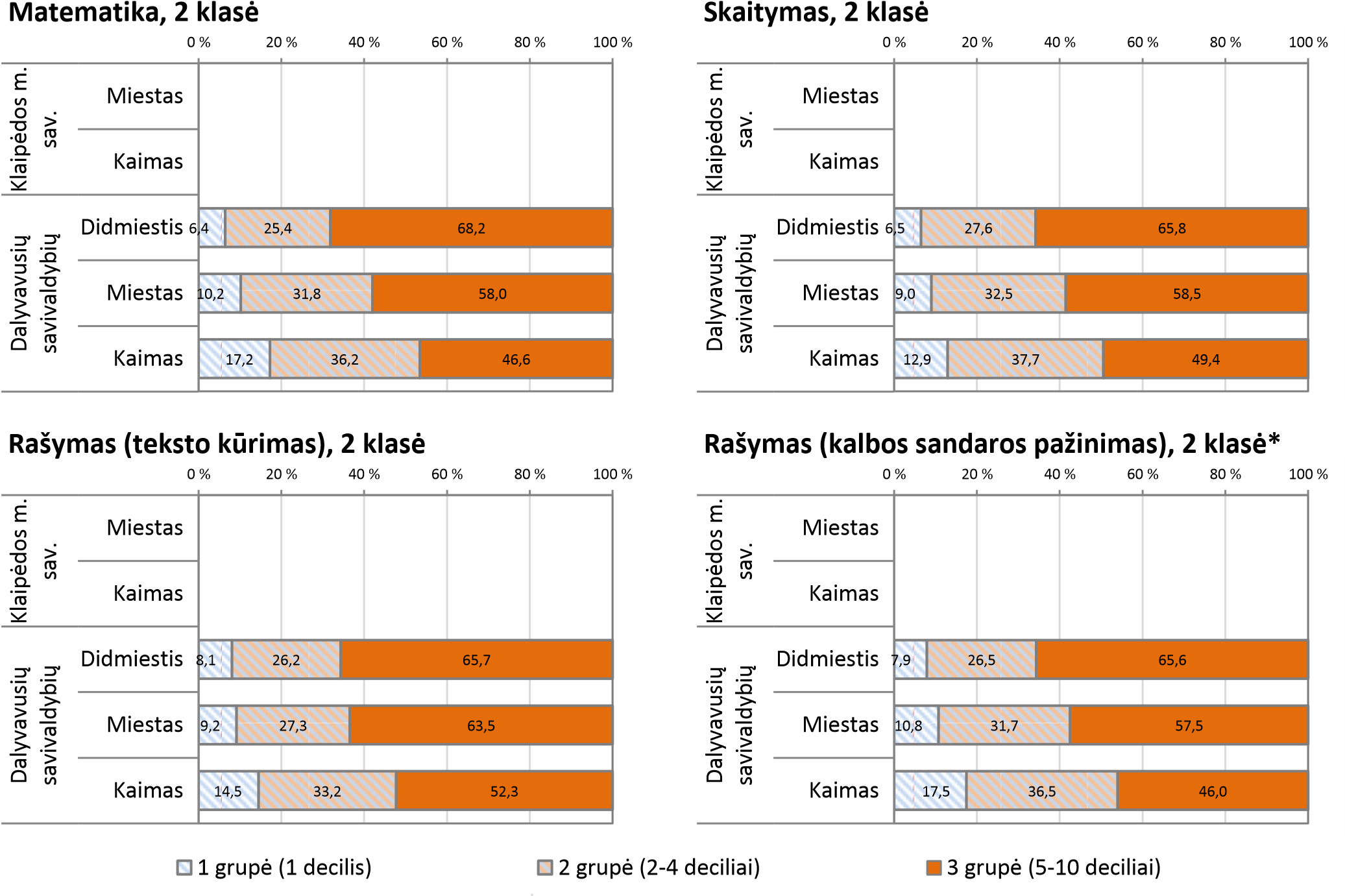 Mokiniai į grupes suskirstyti, remiantis 2017 metų NMPP testų rezultatų deciliais.Deciliai yra gaunami į dešimt lygių dalių padalijus eilę, kurią sudaro mokiniai, išdėstyti jų surinktų taškų sumos didėjimo tvarka. Pirmajam deciliui priskiriamas dešimtadalis mokinių, surinkusių mažiausiai taškų, dešimtajam – dešimtadalis, surinkusiųjų daugiausiai taškų.grupė (1 decilis). Pirmajai grupei priskiriamas dešimtadalis mokinių, surinkusių mažiausiai taškų.grupė (2–4 deciliai). Antrajai grupei priskirti mokiniai, kurie pagal pasiektus rezultatus priklauso 2, 3 ar 4 deciliui.grupė (5–10 deciliai). Trečiajai grupei priskirti mokiniai, kurie pagal pasiektus rezultatus priklauso 5, 6, 7, 8, 9 ar 10 deciliui.!!! Pastaba: Pateikiamos mokinių grupės (2 klasė) nėra pasiekimų lygiai. 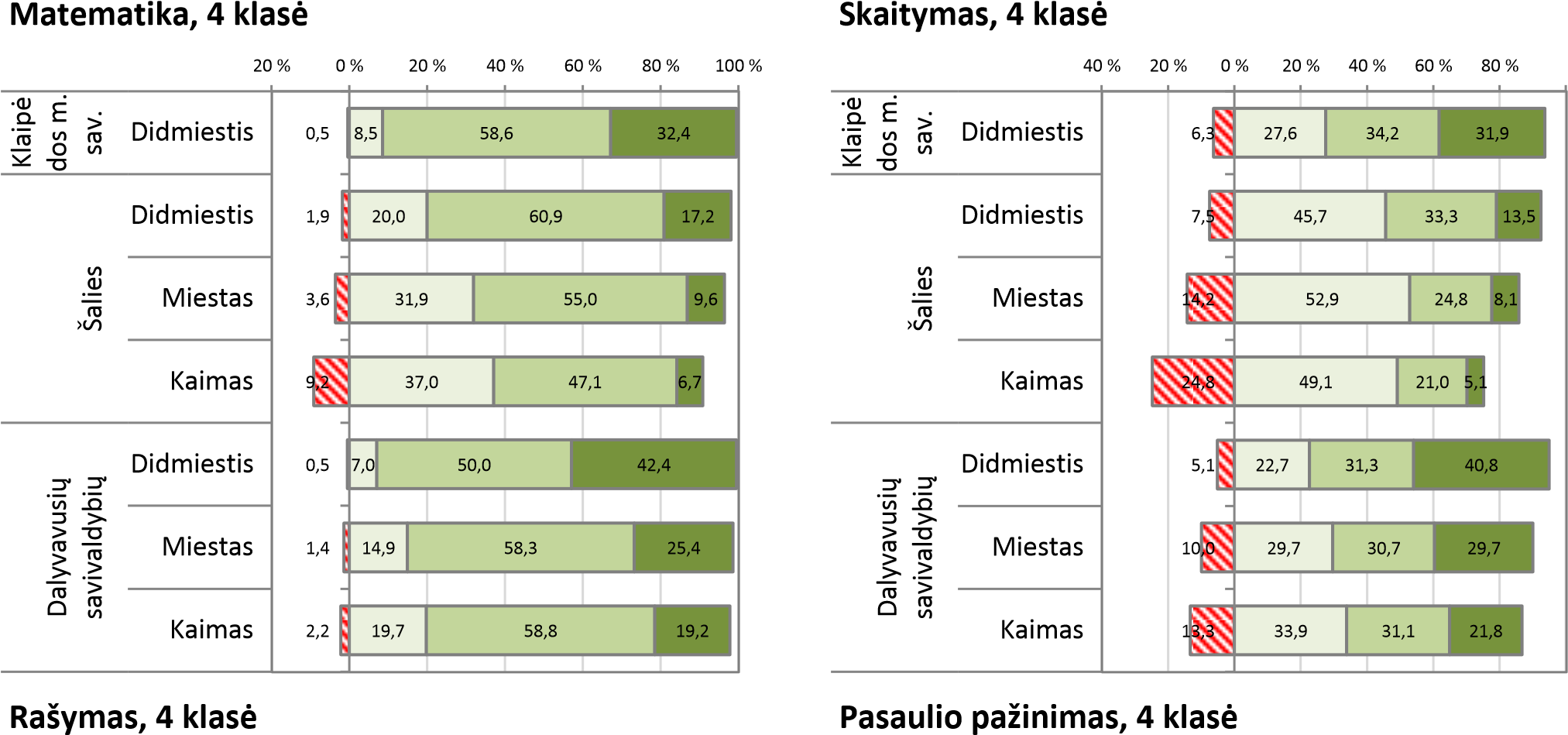 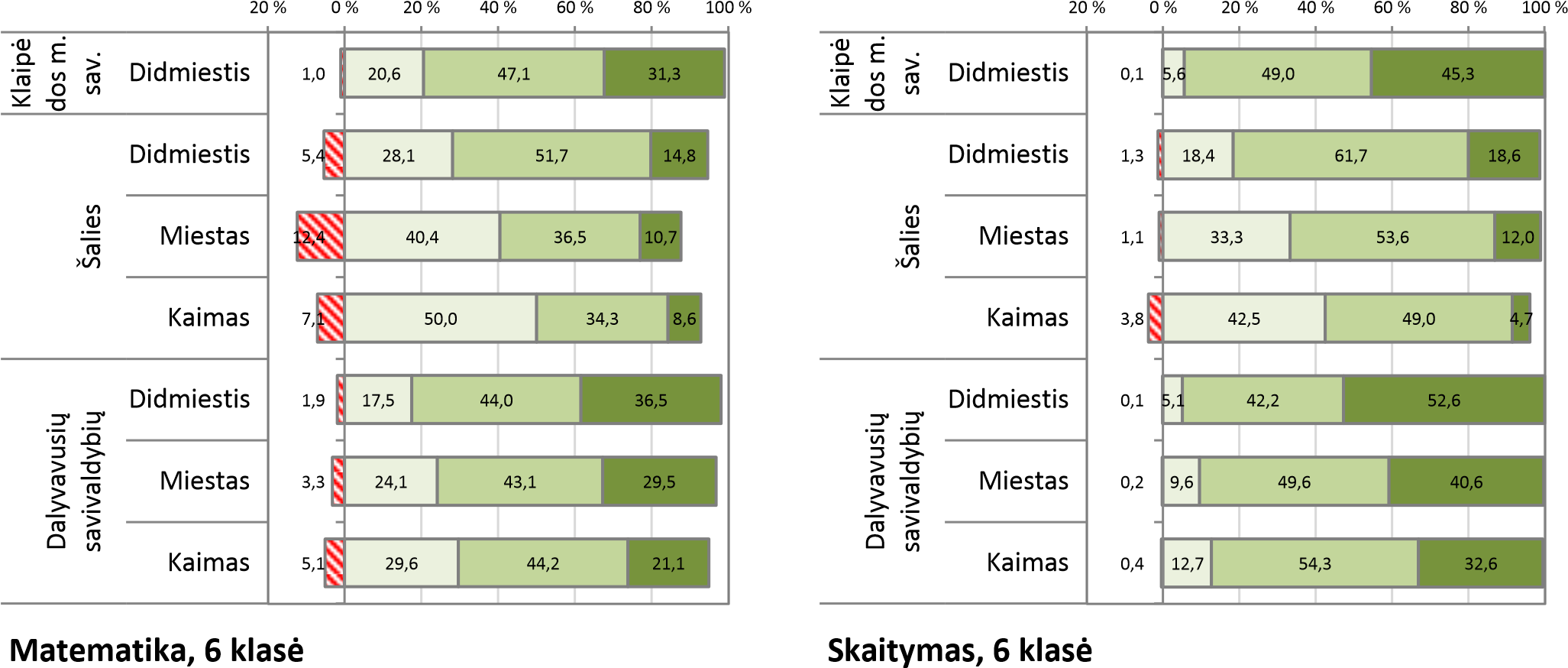 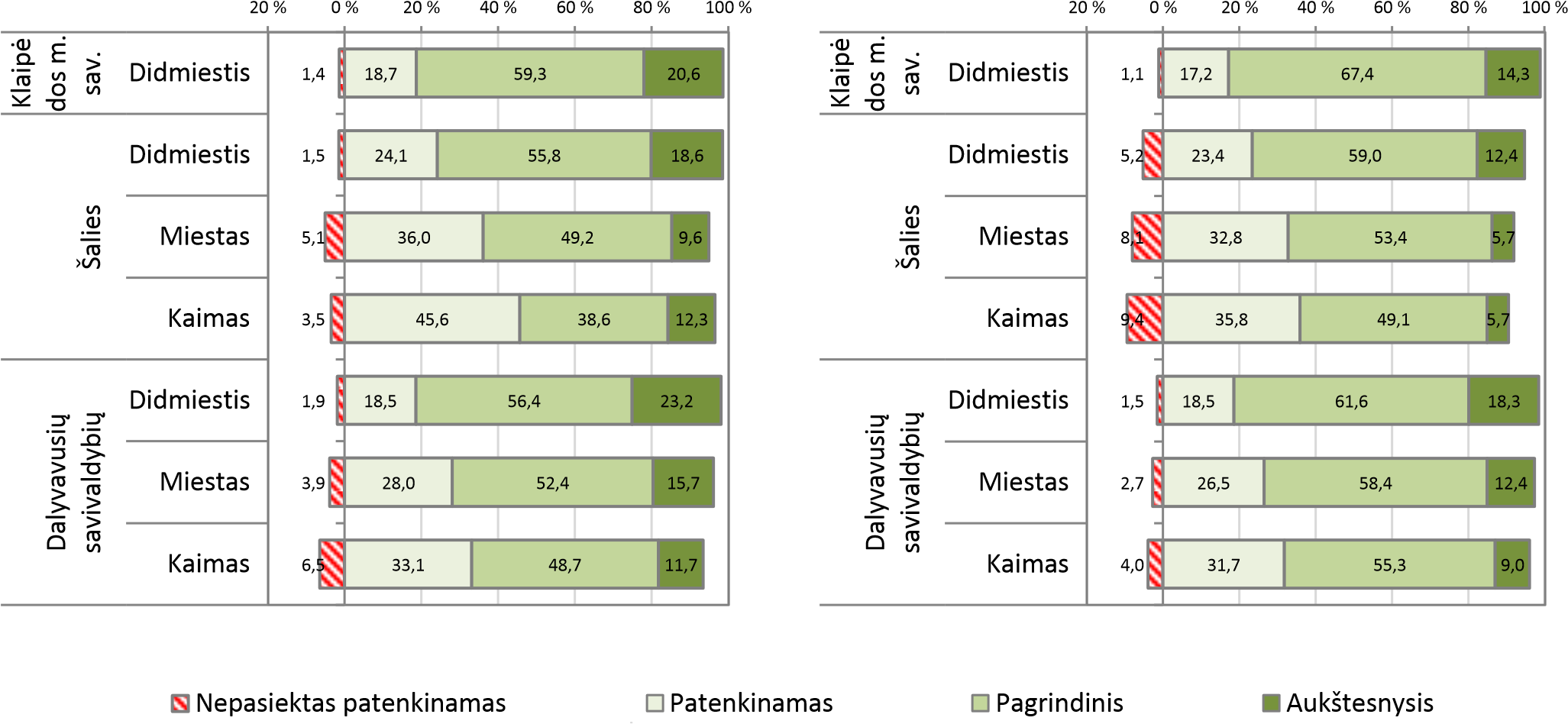 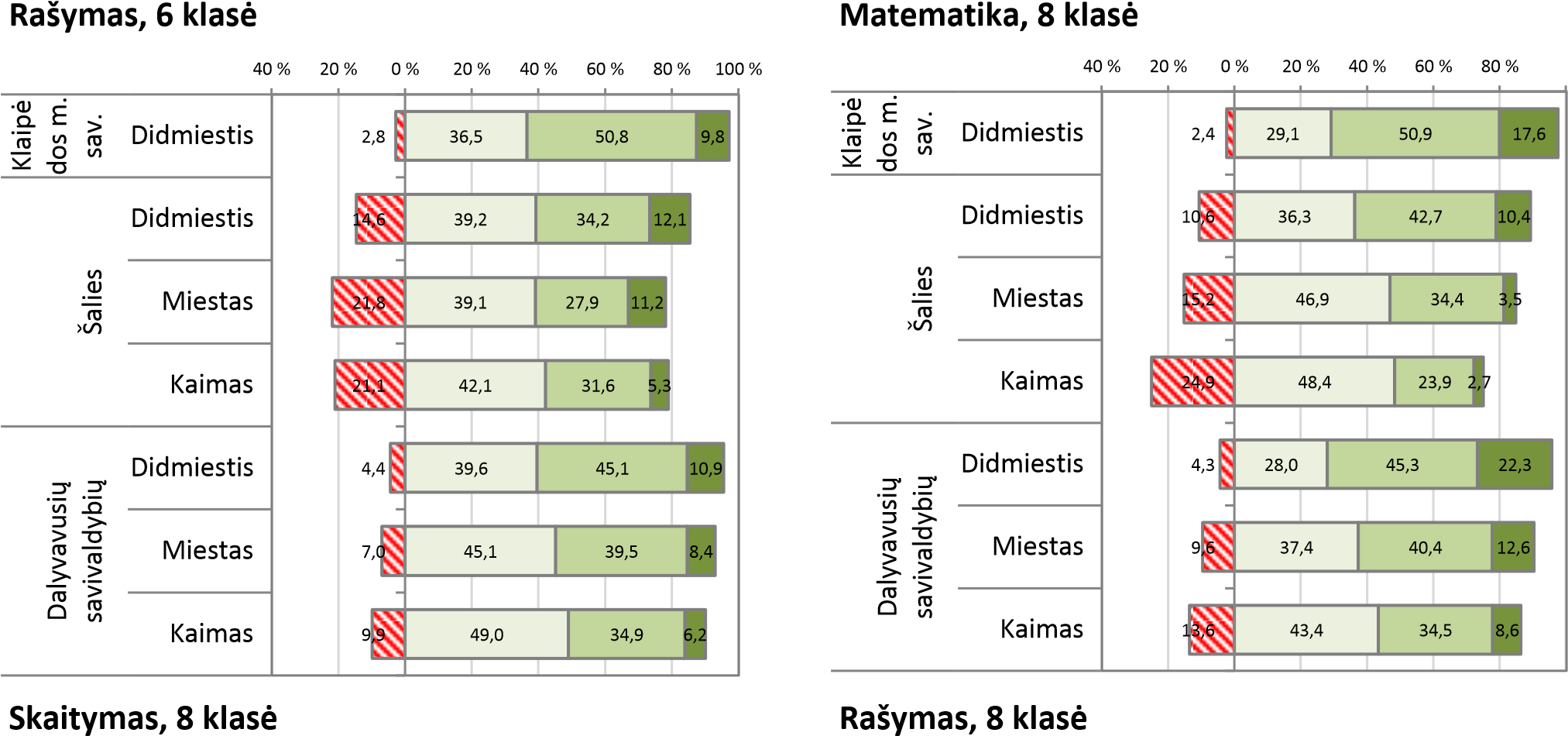 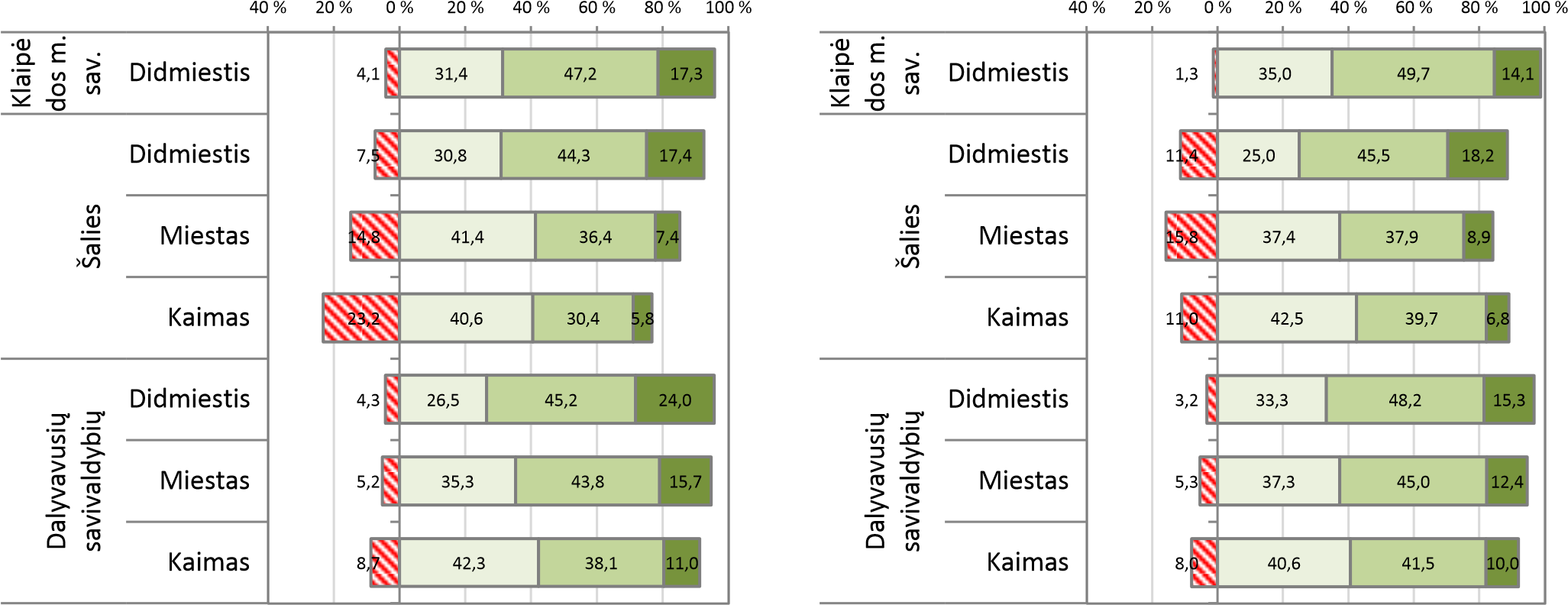 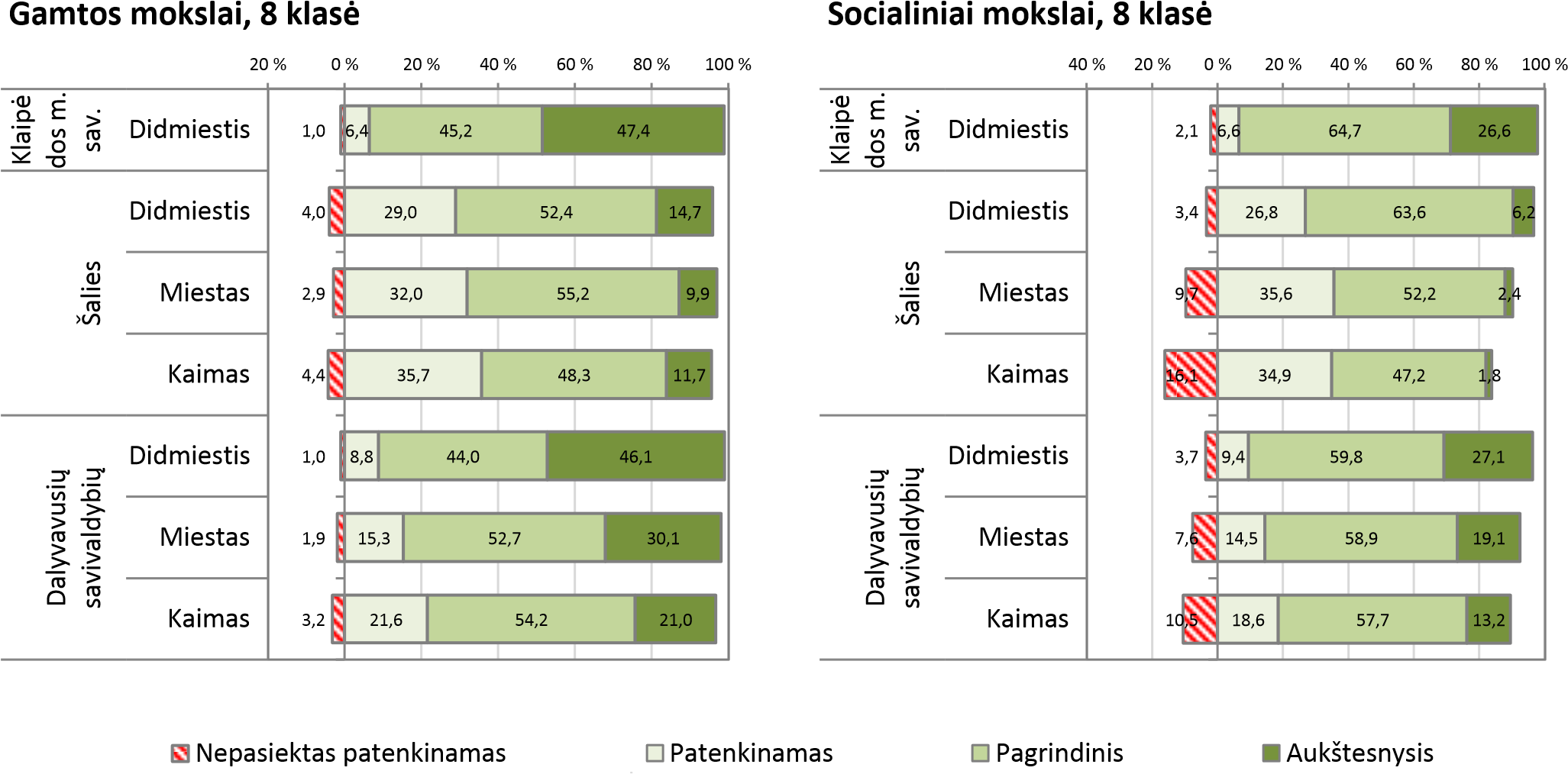 6. APIBENDRINTI JŪSŲ SAVIVALDYBĖS MOKYKLŲ 2, 4, 6 IR 8 KLASĖS MOKINIŲ NMPP REZULTATAI PAGAL TESTUOJAMŲ DALYKŲ VEIKLOS ARBA KOGNITYVINIŲ GEBĖJIMŲ SRITIS (PROC.)Diagramose pateikiami savivaldybės 2, 4, 6 ir 8 klasės mokinių apibendrinti rezultatai pagal testuojamų dalykų veiklos arba kognityvinių gebėjimų sritis. Horizontaliojoje ašyje nurodoma, kokios veiklos sritys ir kokie gebėjimai buvo vertinami (skliausteliuose nurodyta, kiek iš viso taškų buvo galima surinkti iš atitinkamos srities). Jūsų savivaldybės rezultatas žymimas pliusiuku ir parodo, kiek vidutiniškai Jūsų savivaldybės mokiniai surinko atitinkamos srities taškų (proc.). Rezultatų palyginimui teikiami šalies vidutiniai skirtingų grupių (2 kl.) bei pasiekimų lygių (4, 6 ir 8 kl.) mokinių rezultatai,kurie diagramoje žymimi skirtingų spalvų linijomis. Matematika, 2 klasėPagal veiklos sritis(3)Skaitymas, 2 klasėPagal veiklos sritis	informacijos radimas	darymas (4)	idėjų integravimas (3)	ir  teksto elementų	(4)	vertinimas (4)Rašymas (teksto kūrimas), 2 klasėPagal vertinimo kriterijusPagal gebėjimų grupes	Žinios ir supratimas	Taikymai (21)	Aukštesnieji	(15)	mąstymo gebėjimai(4)Pagal gebėjimų grupes	Žinios ir supratimas	Taikymai (6)	Aukštesnieji	(5)	mąstymo gebėjimai(4) Mokinių, dalyvavusių NMPP 2017 m. ir patekusių į 1 grupę (1 decilį), rezultatai Mokinių, dalyvavusių NMPP 2017 m. ir patekusių į 2 grupę (2-4 decilius), rezultatai Mokinių, dalyvavusių NMPP 2017 m. ir patekusių į 3 grupę (5-10 decilius), rezultatai	Klaipėdos m. sav.Rašymas (kalbos sandaros pažinimas), 2 klasė*Pagal veiklos sritis	Pagal gebėjimų grupes	Žinios ir supratimas	Taikymai (14)	Aukštesnieji	(7)	mąstymo gebėjimai(3)Mokiniai į grupes suskirstyti, remiantis 2017 metų NMPP testų rezultatų deciliais.Deciliai yra gaunami į dešimt lygių dalių padalijus eilę, kurią sudaro mokiniai, išdėstyti jų surinktų taškų sumos didėjimo tvarka. Pirmajam deciliui priskiriamas dešimtadalis mokinių, surinkusių mažiausiai taškų, dešimtajam – dešimtadalis, surinkusiųjų daugiausiai taškų.grupė (1 decilis). Pirmajai grupei priskiriamas dešimtadalis mokinių, surinkusių mažiausiai taškų.grupė (2–4 deciliai). Antrajai grupei priskirti mokiniai, kurie pagal pasiektus rezultatus priklauso 2, 3 ar 4 deciliui.grupė (5–10 deciliai). Trečiajai grupei priskirti mokiniai, kurie pagal pasiektus rezultatus priklauso 5, 6, 7, 8, 9 ar 10 deciliui.!!! Pastaba: Pateikiamos mokinių grupės (2 klasė) nėra pasiekimų lygiai. Matematika, 4 klasėPagal veiklos sritis	Pagal gebėjimų grupesSkaičiai, skaičiavimai ir	Reiškiniai, lygtys, nelygybės	Geometrija, matai ir	Problemų sprendimas (6)	Žinios ir supratimas	Taikymas (17)	Aukštesnieji statistika (18)	(4)	matavimai (12)	(14)	mąstymo gebėjimai (9)Skaitymas, 4 klasėPagal veiklos sritis	Pagal gebėjimų grupesŠalies aukštesniojo pasiekimų lygio mokinių rezultatų vidurkisŠalies pagrindinio pasiekimų lygio mokinių rezultatų vidurkisŠalies patenkinamo pasiekimų lygio mokinių rezultatų vidurkisŠalies nepasiekto patenkinamo pasiekimų lygio mokinių rezultatų vidurkisKlaipėdos m. sav.* 2 klasės rašymo testo kalbos sandaros pažinimo dalį atliko tik mokyklų lietuvių mokomąja kalba mokiniai.Rašymas, 4 klasėPagal vertinimo kriterijusRaiška (3)	Negyvoji gamta ir	Tyrimai (9)	Žmonių gyvenimas	Žinios ir supratimas	Taikymas (17)	Aukštesnieji	žmogus (7)	kartu (6)	(11)	mąstymo gebėjimai	Analizavimas (10)	Interpretavimas /	Žinios ir supratimas (21)	Aukštesnieji mąstymo	vertinimas (9)	gebėjimai (13)Rašymas, 6 klasėPagal vertinimo kriterijusMatematika, 8 klasė	Stochastika (6)	Problemų sprendimas	Žinios ir	Taikymas (22)	Aukštesnieji	(9)	supratimas (15)	mąstymoInterpretavimas/	Žinios ir supratimas	Aukštesnieji mąstymo vertinimas (6)	(13)	gebėjimai (20)Rašymas, 8 klasėPagal vertinimo kriterijusGamtos mokslai, 8 klasėPagal veiklos sritis	Pagal gebėjimų grupes	Gamtos tyrimai (9)	Organizmai ir aplinka	Medžiagos ir jų kitimai Fizikiniai reiškiniai (13)	(13)	(11)Socialiniai mokslai, 8 klasėPagal veiklos sritis	Pagal gebėjimų grupes	geografinėje erdvėje	modeliavimas (10)(9)gebėjimai (9)Šalies aukštesniojo pasiekimų lygio mokinių rezultatų vidurkisŠalies pagrindinio pasiekimų lygio mokinių rezultatų vidurkisŠalies patenkinamo pasiekimų lygio mokinių rezultatų vidurkisŠalies nepasiekto patenkinamo pasiekimų lygio mokinių rezultatų vidurkisKlaipėdos m. sav.APIBENDRINTI JŪSŲ SAVIVALDYBĖS MOKYKLŲ 2, 4, 6 IR 8 KLASĖS MOKINIŲ NMPP REZULTATAI PAGAL UŽDUOTIS (PROC.)Diagramose pateikiami savivaldybės 2, 4, 6 ir 8 klasės mokinių apibendrinti rezultatai pagal užduotis. Horizontaliojoje ašyje nurodomos užduotys. Jūsų savivaldybės rezultatas žymimas juodu stačiakampiu ir parodo, kiek vidutiniškai Jūsų savivaldybės mokiniai surinko atitinkamos užduoties taškų (proc.). Rezultatų palyginimui teikiami šalies vidutiniai mokinių rezultatai (arba 2 klasei visų 2017 dalyvavusių mokinių rezultatai), kurie diagramoje žymimi nuspalvinta sritimi, bei visų dalyvavusių savivaldybių rezultatai, kurie žymimi žaliais trikampiais. 7.1. APIBENDRINTI JŪSŲ SAVIVALDYBĖS MOKYKLŲ 2 KLASĖS REZULTATAI PAGAL UŽDUOTIS Matematika, 2 klasė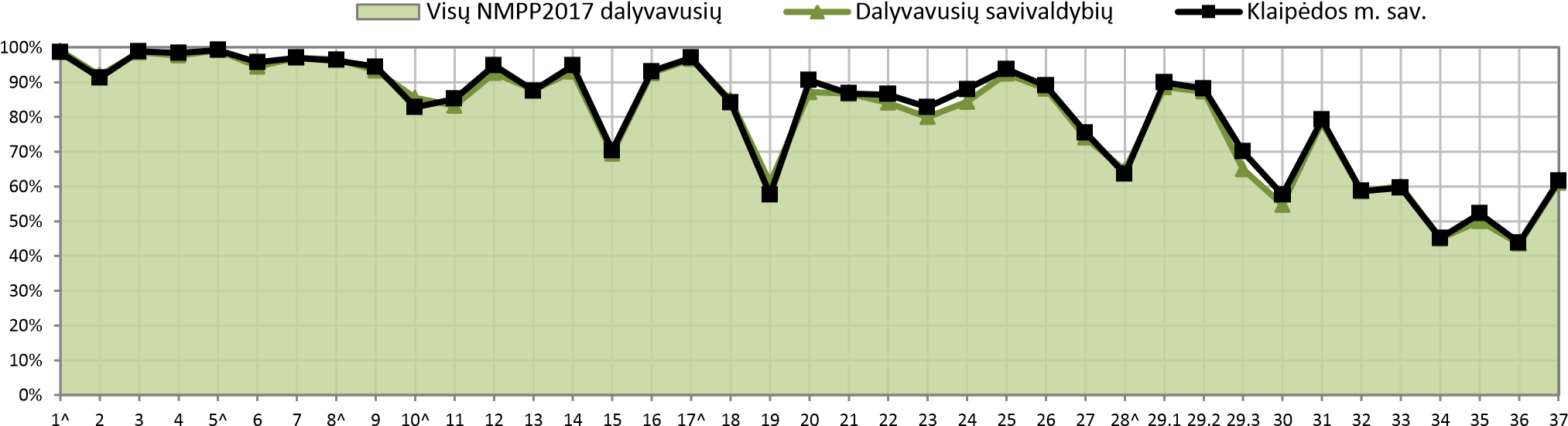 Užduoties numeris Skaitymas, 2 klasė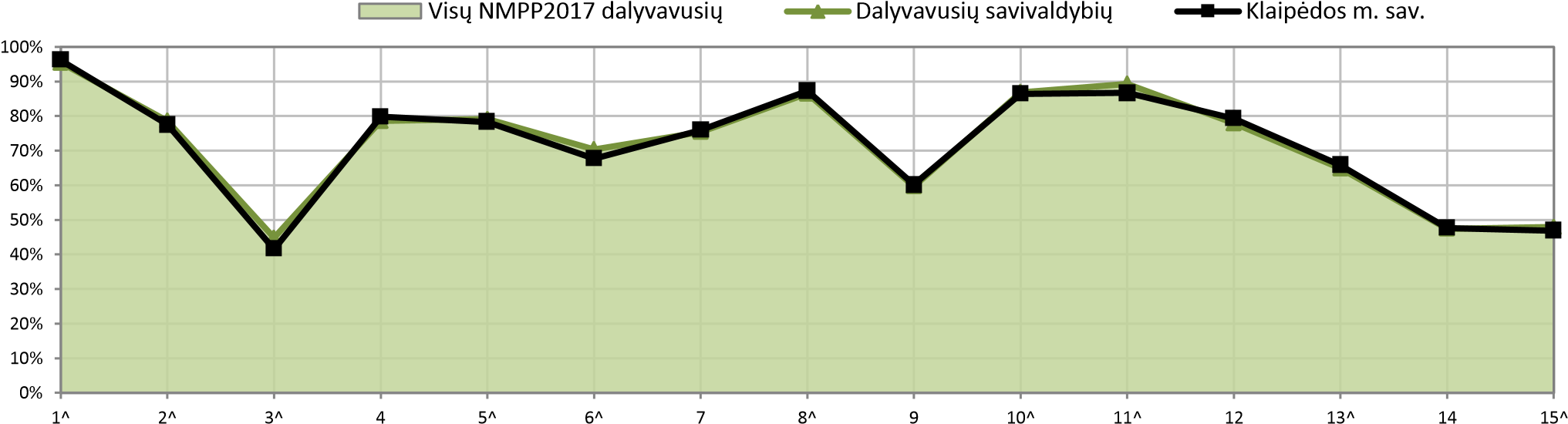 Užduoties numeris Rašymas (teksto kūrimas), 2 klasėVertinimo kriterijus ^Pasirenkamo atsakymo užduotis.Rašymas (kalbos sandaros pažinimas), 2 klasė*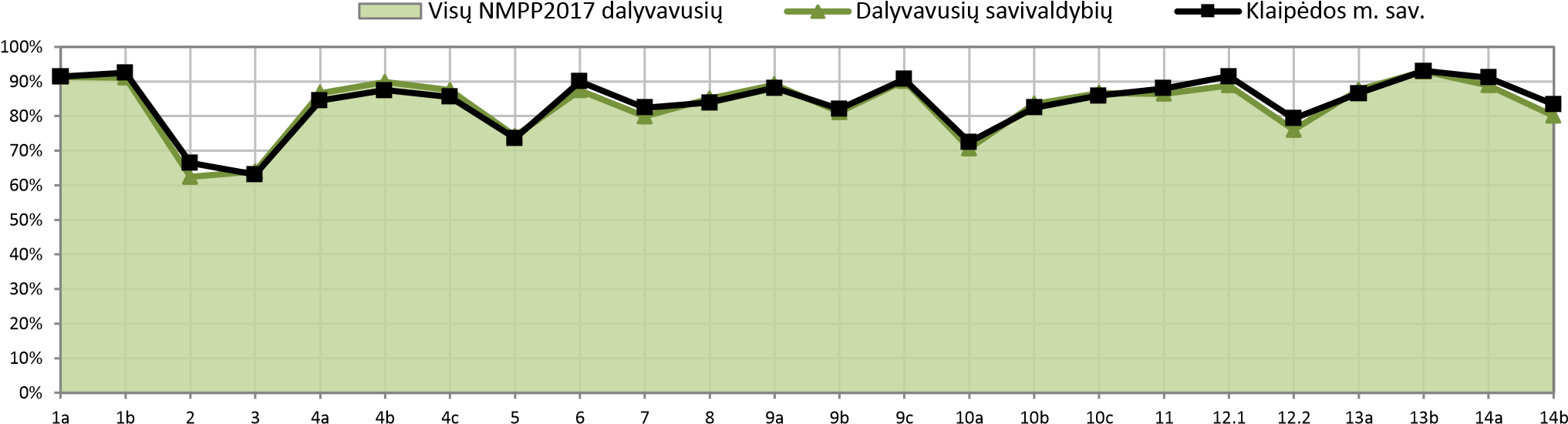 Užduoties numeris 7.2. APIBENDRINTI JŪSŲ SAVIVALDYBĖS MOKYKLŲ 4 KLASĖS REZULTATAI PAGAL UŽDUOTIS Matematika, 4 klasė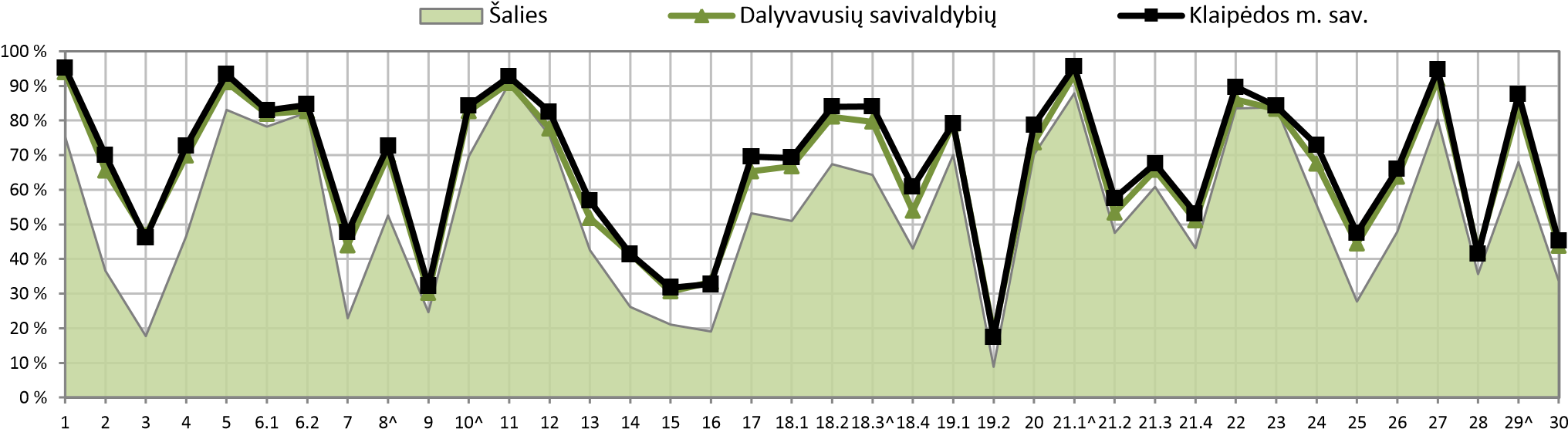 Užduoties numeris Skaitymas, 4 klasė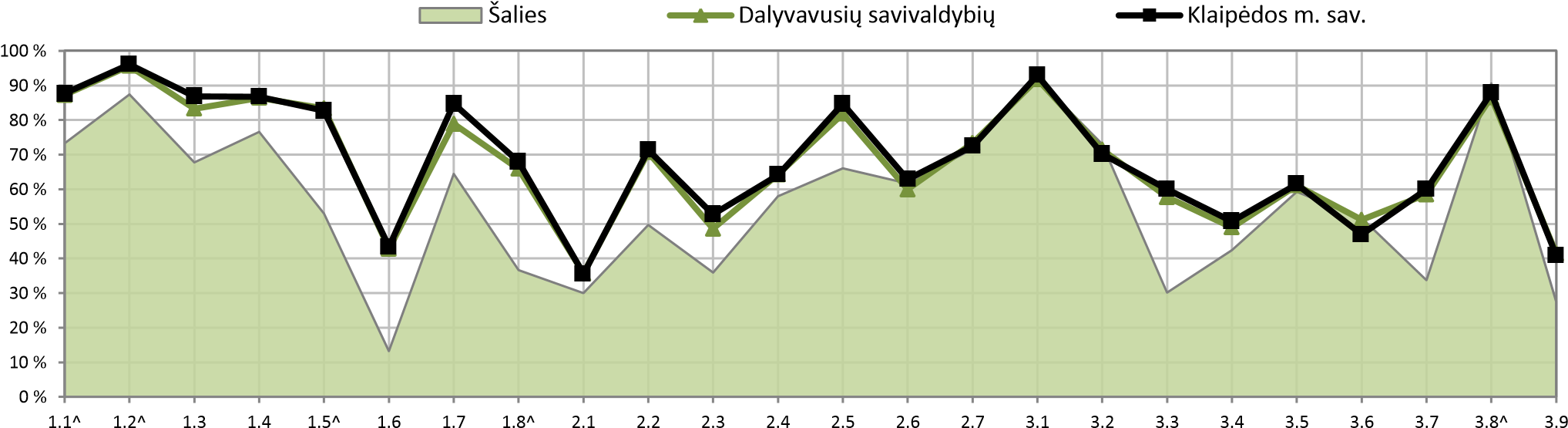 Užduoties numeris Rašymas, 4 klasėVertinimo kriterijus ^Pasirenkamo atsakymo užduotis.* 2 klasės rašymo testo kalbos sandaros pažinimo dalį atliko tik mokyklų lietuvių mokomąja kalba mokiniai.Pasaulio pažinimas, 4 klasė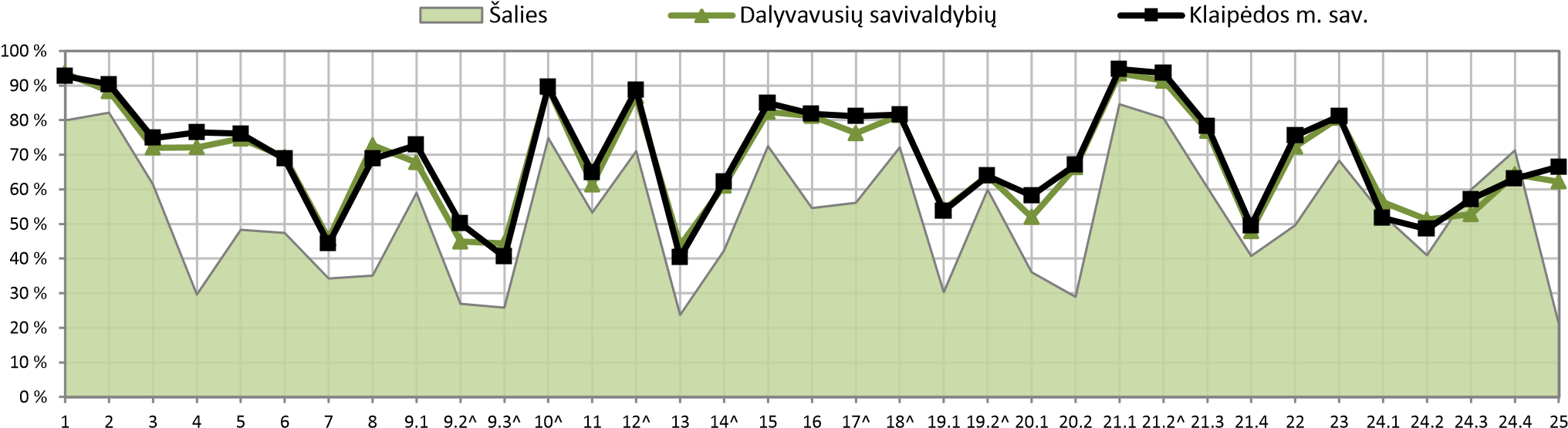 Užduoties numeris 7.3. APIBENDRINTI JŪSŲ SAVIVALDYBĖS MOKYKLŲ 6 KLASĖS REZULTATAI PAGAL UŽDUOTIS Matematika, 6 klasė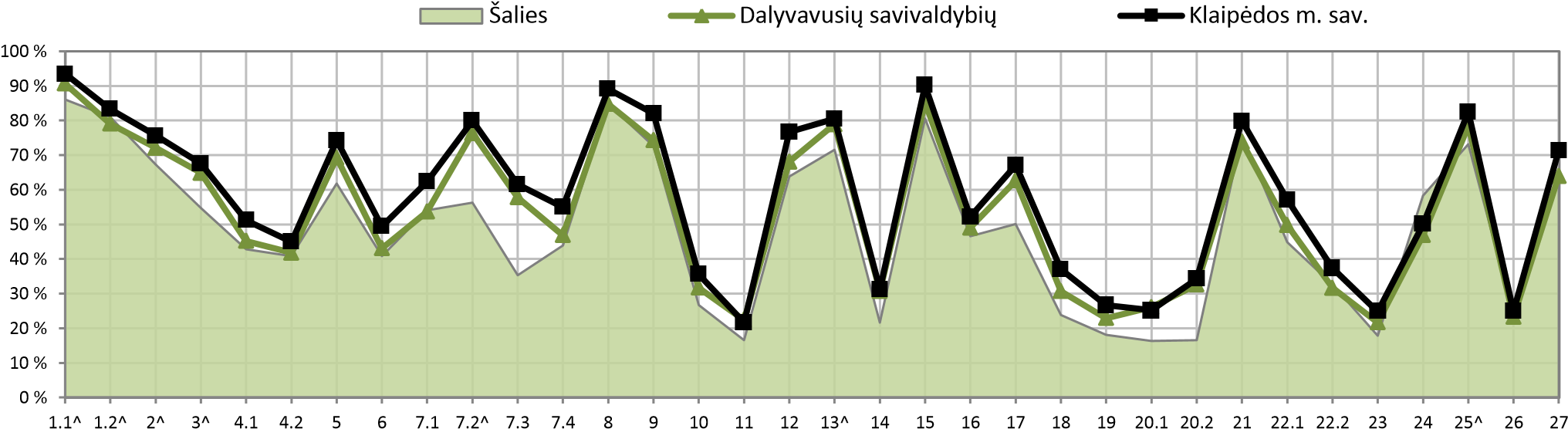 Užduoties numeris Skaitymas, 6 klasė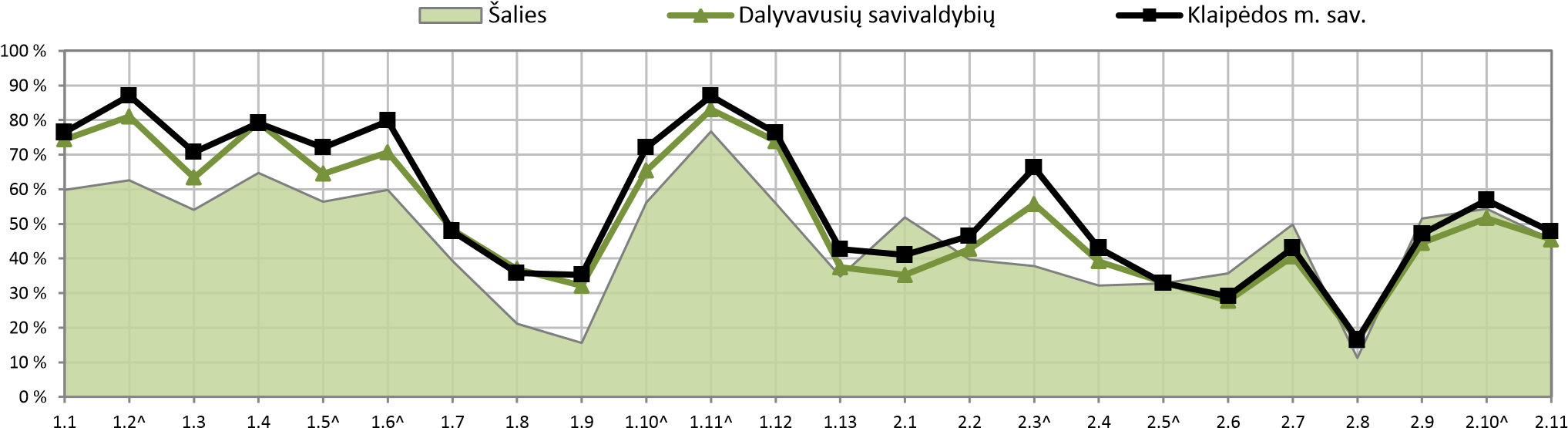 Užduoties numeris Rašymas, 6 klasėVertinimo kriterijus ^Pasirenkamo atsakymo užduotis.7.4. APIBENDRINTI JŪSŲ SAVIVALDYBĖS MOKYKLŲ 8 KLASĖS REZULTATAI PAGAL UŽDUOTIS Matematika, 8 klasė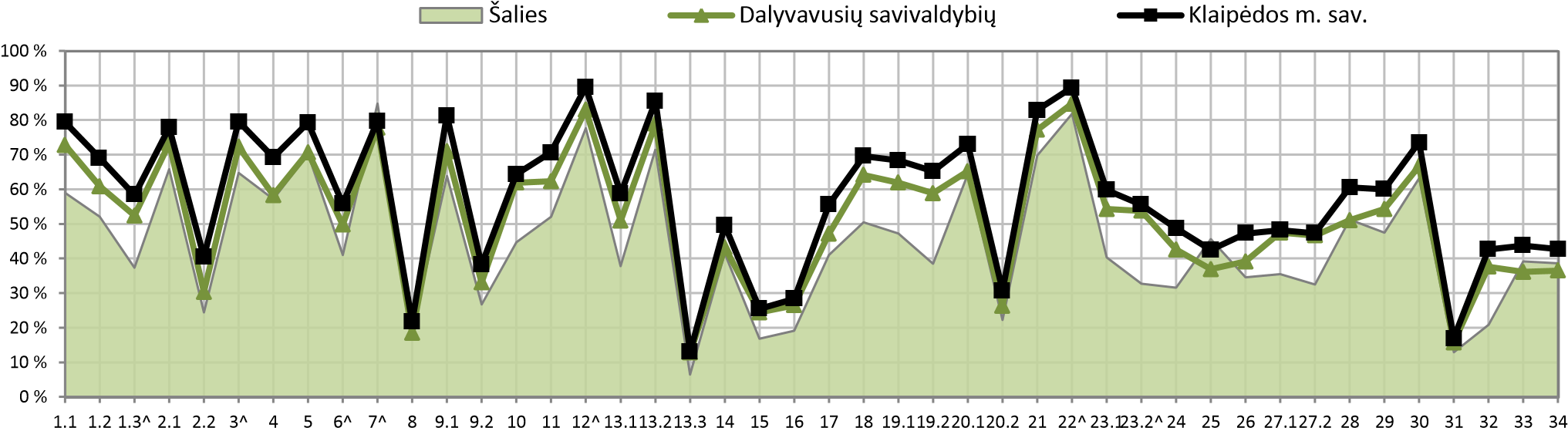 Užduoties numeris Skaitymas, 8 klasė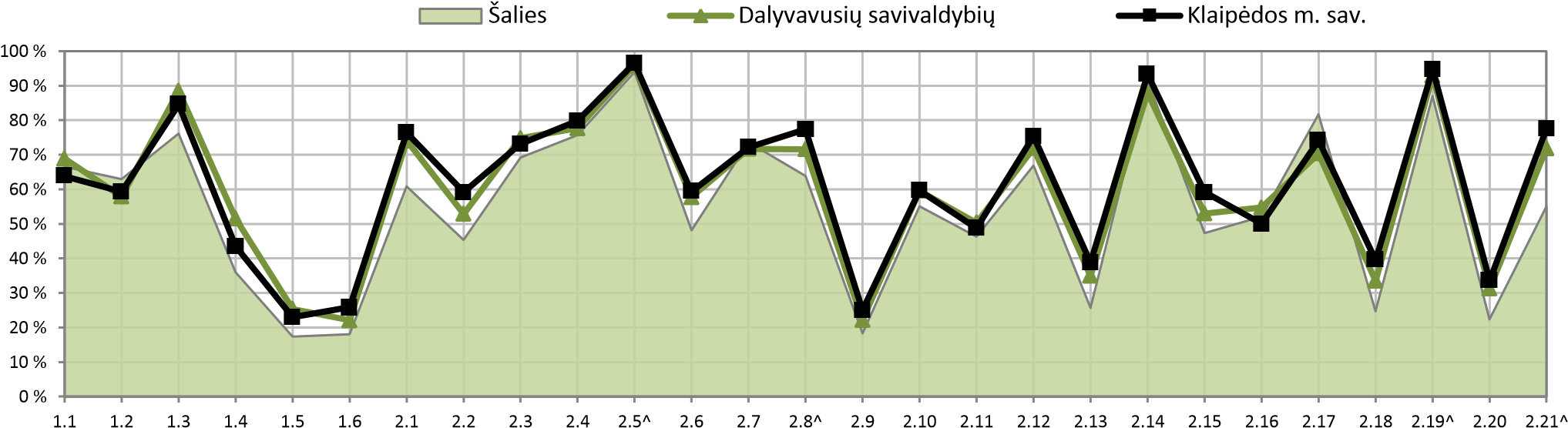 Užduoties numeris Rašymas, 8 klasėVertinimo kriterijus Gamtos mokslai, 8 klasė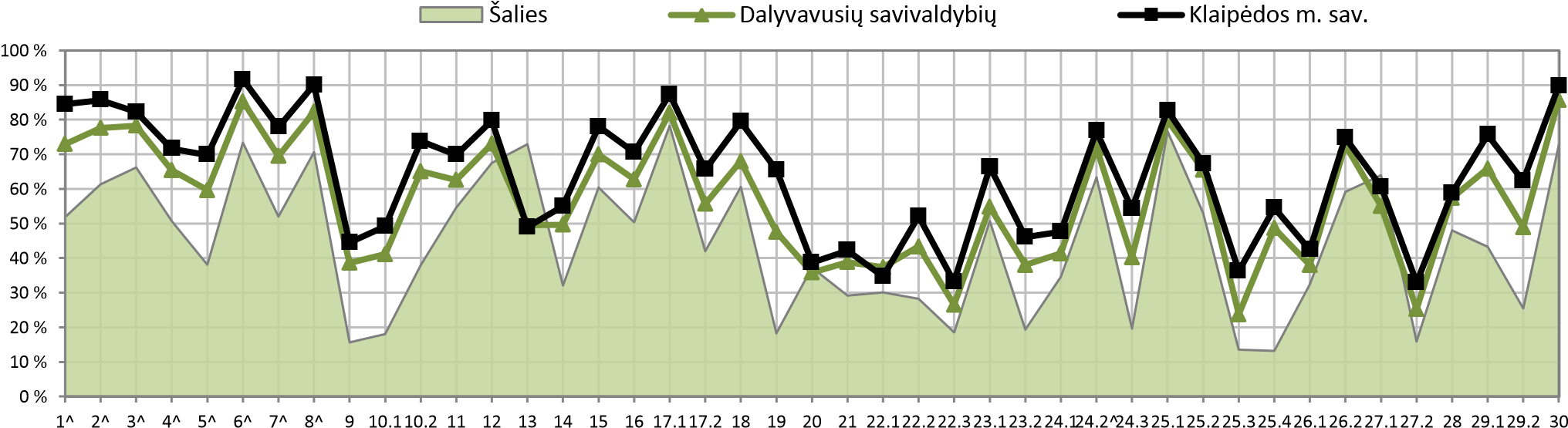 Užduoties numeris ^Pasirenkamo atsakymo užduotis.Socialiniai mokslai, 8 klasė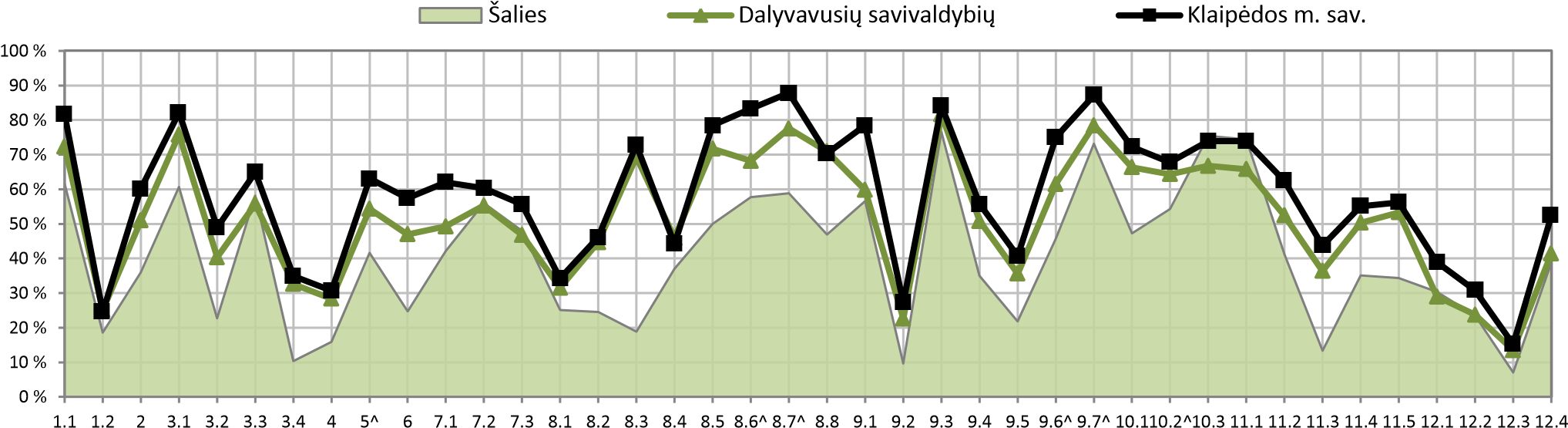 Užduoties numeris ^Pasirenkamo atsakymo užduotis.8. PROCENTINIS RODIKLIS. APIBENDRINTA LYGINAMOJI INFORMACIJA APIE 2, 4, 6 IR 8 KLASĖS MOKINIŲ TESTUOJAMŲ DALYKŲ NMPP SURINKTŲ TAŠKŲ VIDURKĮ (PROC.)Diagramose lyginami:Jūsų savivaldybės mokinių rezultatai (diagramose nurodytas Jūsų savivaldybės pavadinimas);šalies mokinių pasiekimų tyrimuose dalyvavusių mokinių rezultatai (diagramose – šalies, 2 klasei – Visų NMPP 2017 dalyvavusių);apibendrinti visų 57-ių savivaldybių, 2017 m. pasinaudojusių NMPP, rezultatai (diagramose – Dalyvavusių savivaldybių).Procentinis rodiklis parodo, kiek procentų visų galimų surinkti taškų vidutiniškai surinko mokiniai. Pavyzdžiui, jeigu teste buvo galima surinkti 40 taškų, o mokinys surinko 20 taškų, tai jo procentinis rodiklis bus lygus 50.8.1. PROCENTINIS RODIKLIS PAGAL MOKOMUOSIUS DALYKUS (PROC.)	2 klasė	4 klasė	pažinimas* 2 klasės rašymo testo kalbos sandaros pažinimo dalį atliko tik mokyklų lietuvių mokomąja kalba mokiniai.8.2. SAVIVALDYBIŲ 2017 M. NMPP PROCENTINIS RODIKLIS PAGAL MOKOMUOSIUS DALYKUS (PROC.)Klaipėdos m. sav. kodas: 19 2 klasė100 % 90 %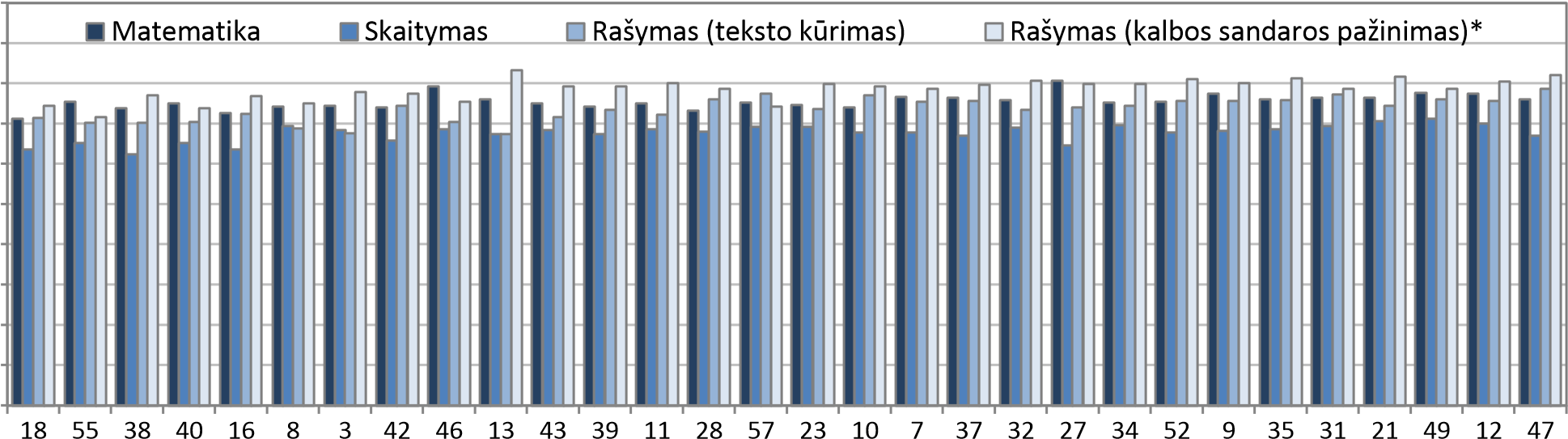 80 %70 %60 %50 %40 %30 %20 %10 % 0 %Savivaldybės kodas 100 % 90 %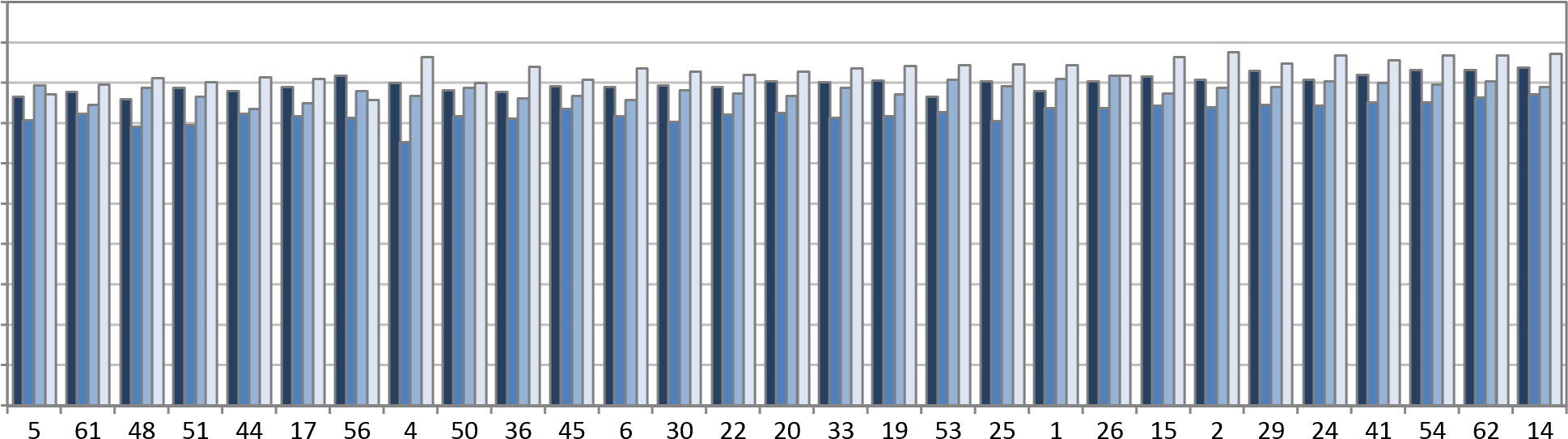 80 %70 %60 %50 %40 %30 %20 %10 % 0 %Savivaldybės kodas 4 klasė100 % 90 %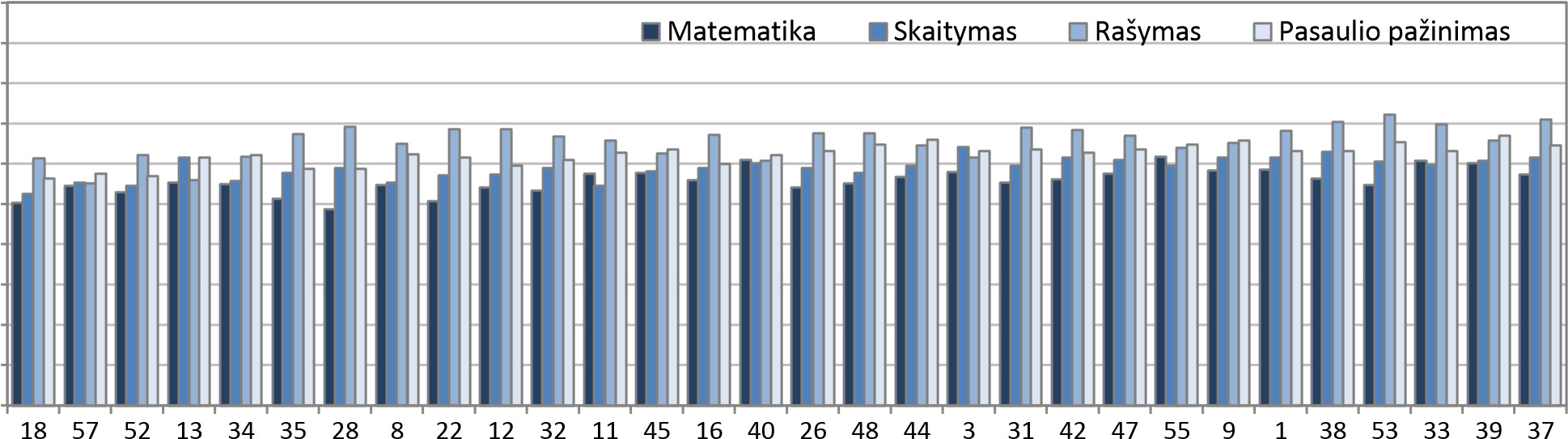 80 %70 %60 %50 %40 %30 %20 %10 % 0 %Savivaldybės kodas 100 % 90 %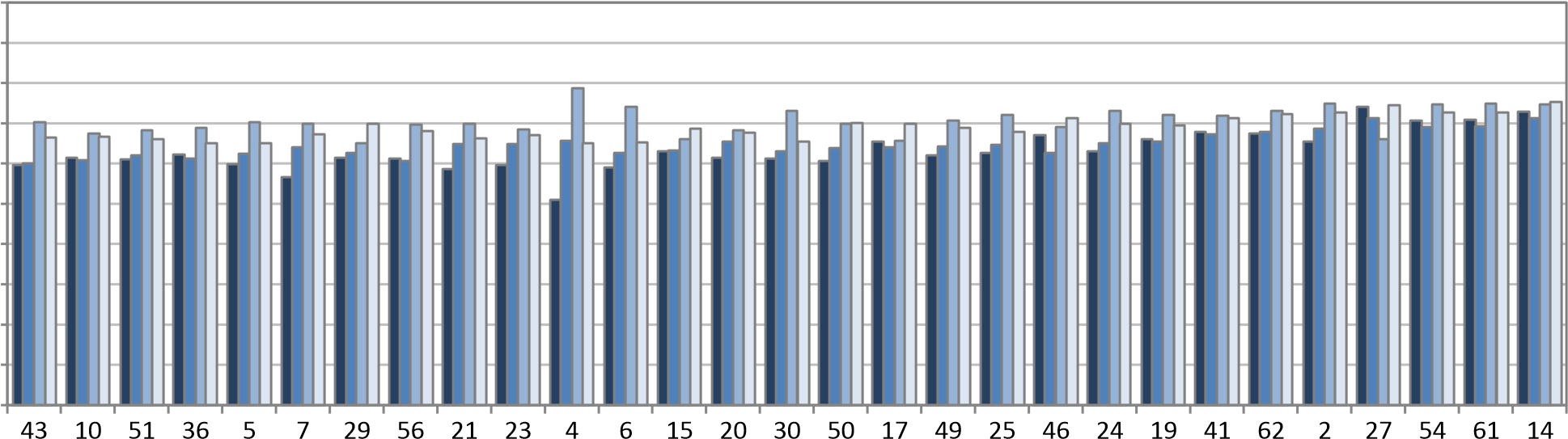 80 %70 %60 %50 %40 %30 %20 %10 % 0 %Savivaldybės kodas * 2 klasės rašymo testo kalbos sandaros pažinimo dalį atliko tik mokyklų lietuvių mokomąja kalba mokiniai.Klaipėdos m. sav. kodas: 19 6 klasė100 % 90 %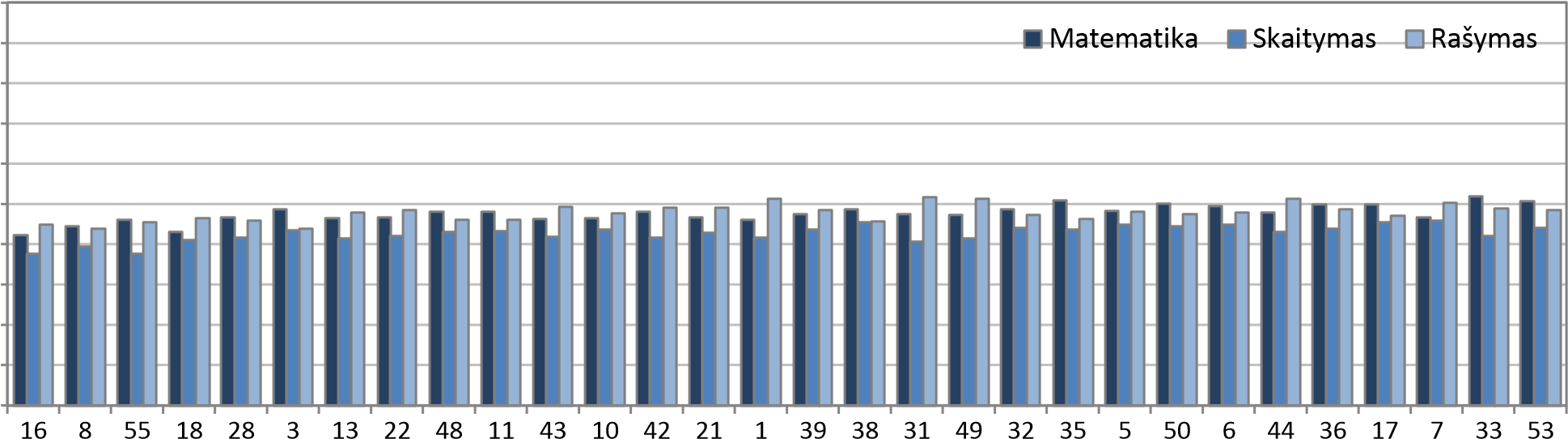 80 %70 %60 %50 %40 %30 %20 %10 % 0 %Savivaldybės kodas 100 % 90 %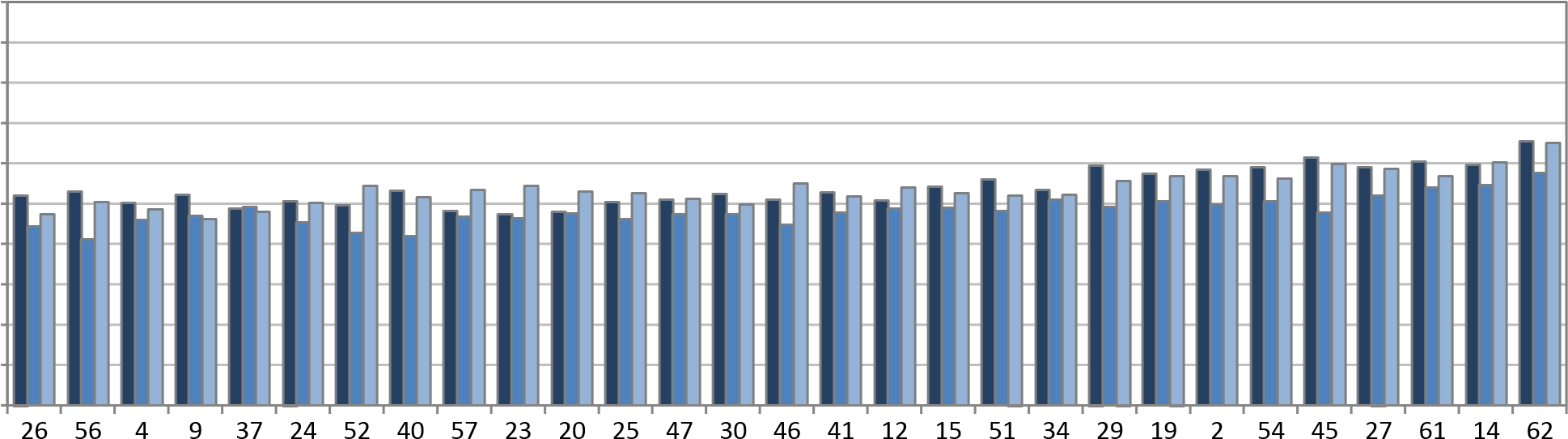 80 %70 %60 %50 %40 %30 %20 %10 % 0 %Savivaldybės kodas 8 klasė100 % 90 %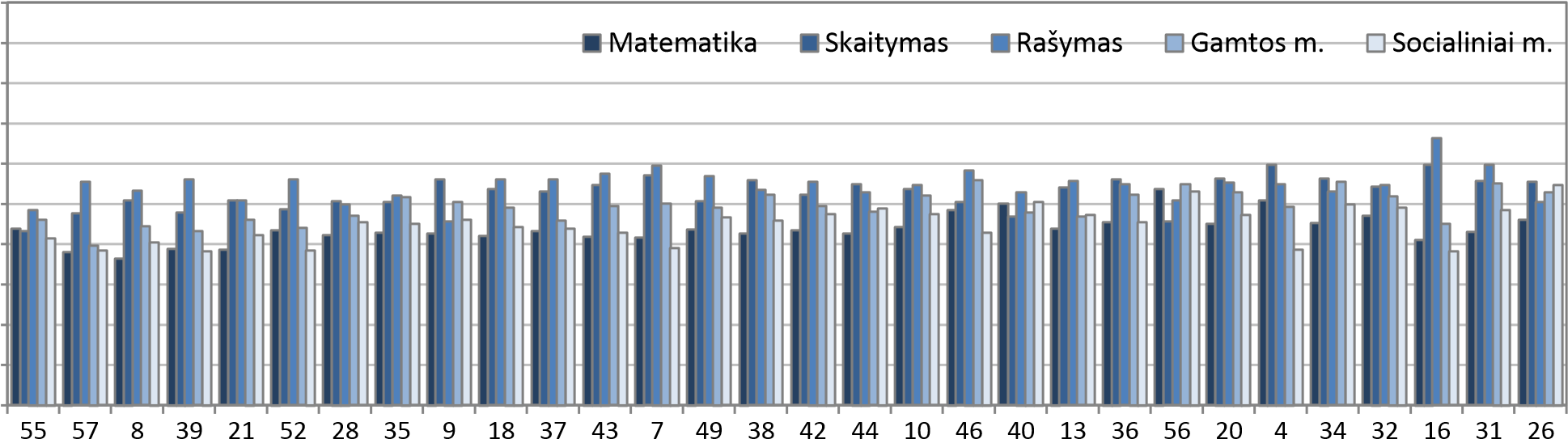 80 %70 %60 %50 %40 %30 %20 %10 % 0 %Savivaldybės kodas 100 % 90 % 80 %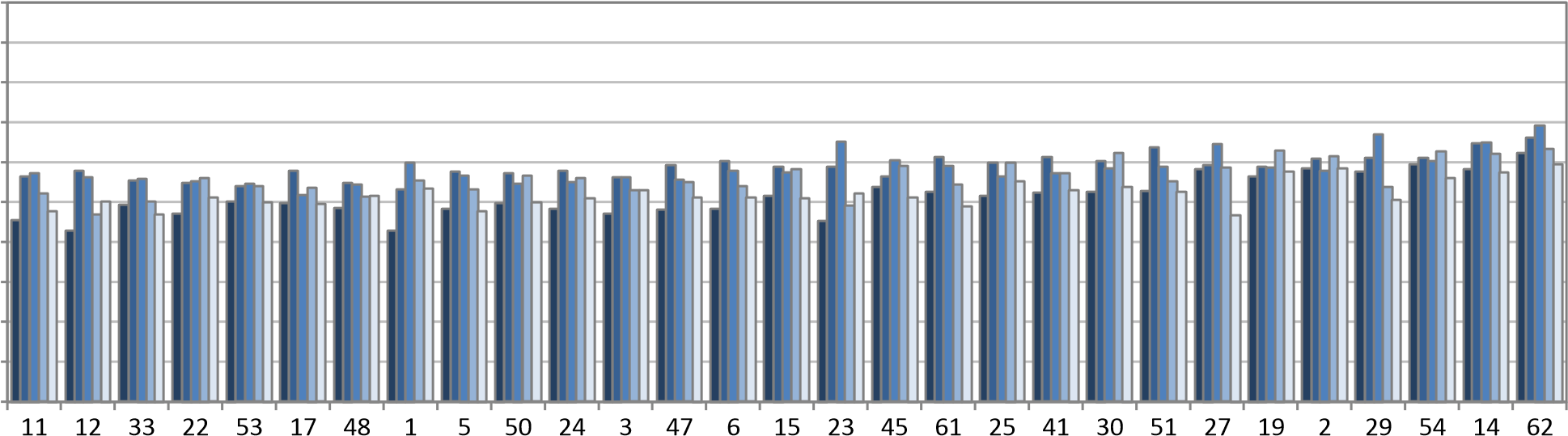 70 % 60 % 50 %40 % 30 % 20 %10 % 0 %Savivaldybės kodas 8.3. JŪSŲ SAVIVALDYBĖS MOKYKLŲ PROCENTINIAI RODIKLIAI PAGAL MOKOMUOSIUS DALYKUS2 klasė100 %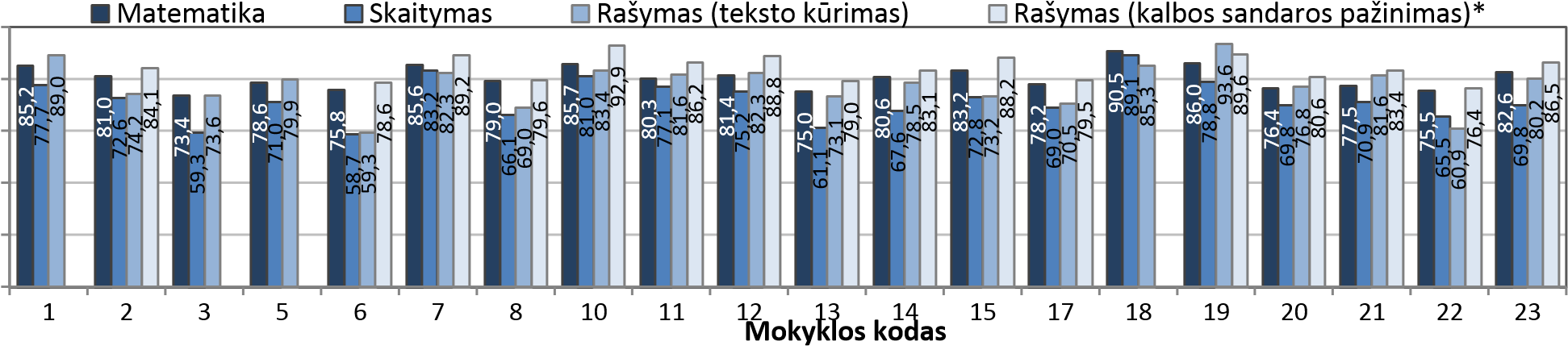 80 %60 %40 %20 % 0 %100 %80 %60 %40 %20 % 0 %100 %80 %60 %40 %20 % 0 %* 2 klasės rašymo testo kalbos sandaros pažinimo dalį atliko tik mokyklų lietuvių mokomąja kalba mokiniai.4 klasė100 % 80 %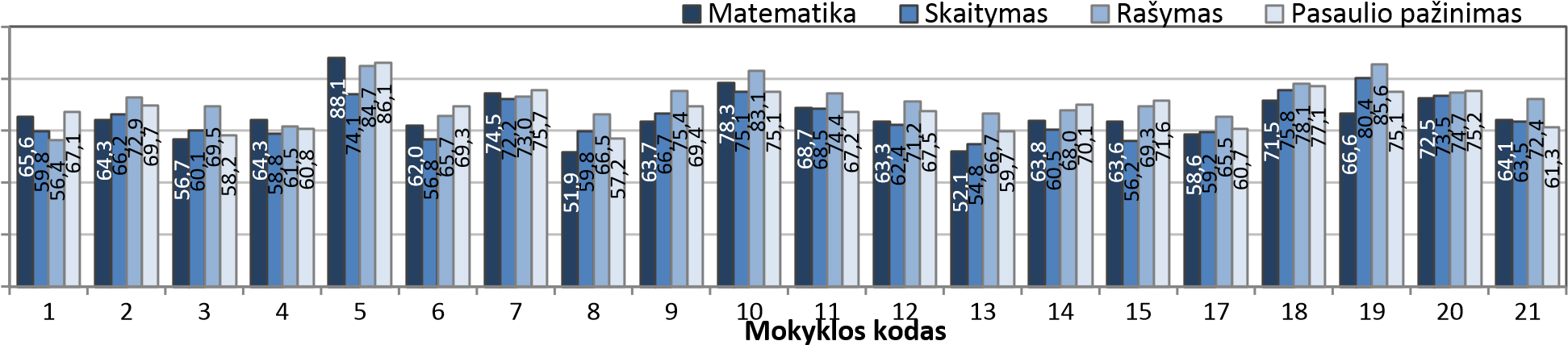 60 %40 %20 % 0 %100 % 80 %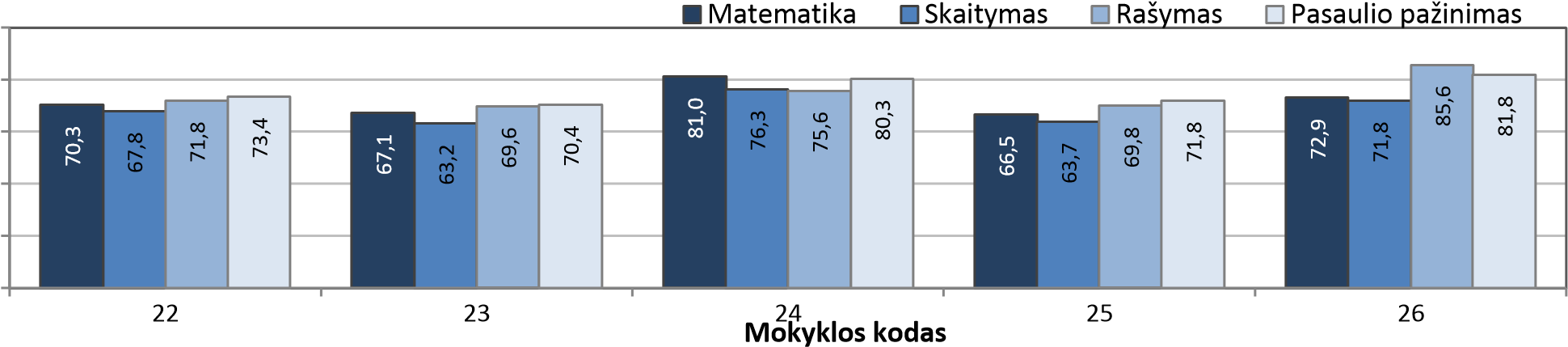 60 %40 %20 % 0 %100 % 80 %60 % 40 %20 % 0 %6 klasė100 % 80 %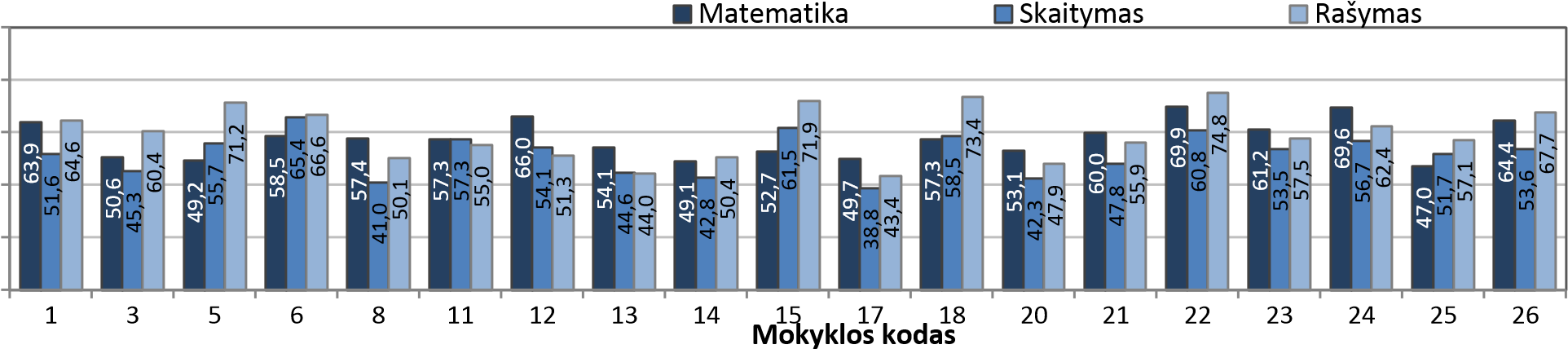 60 %40 %20 % 0 %100 % 80 % 60 %40 %20 % 0 %8 klasė100 %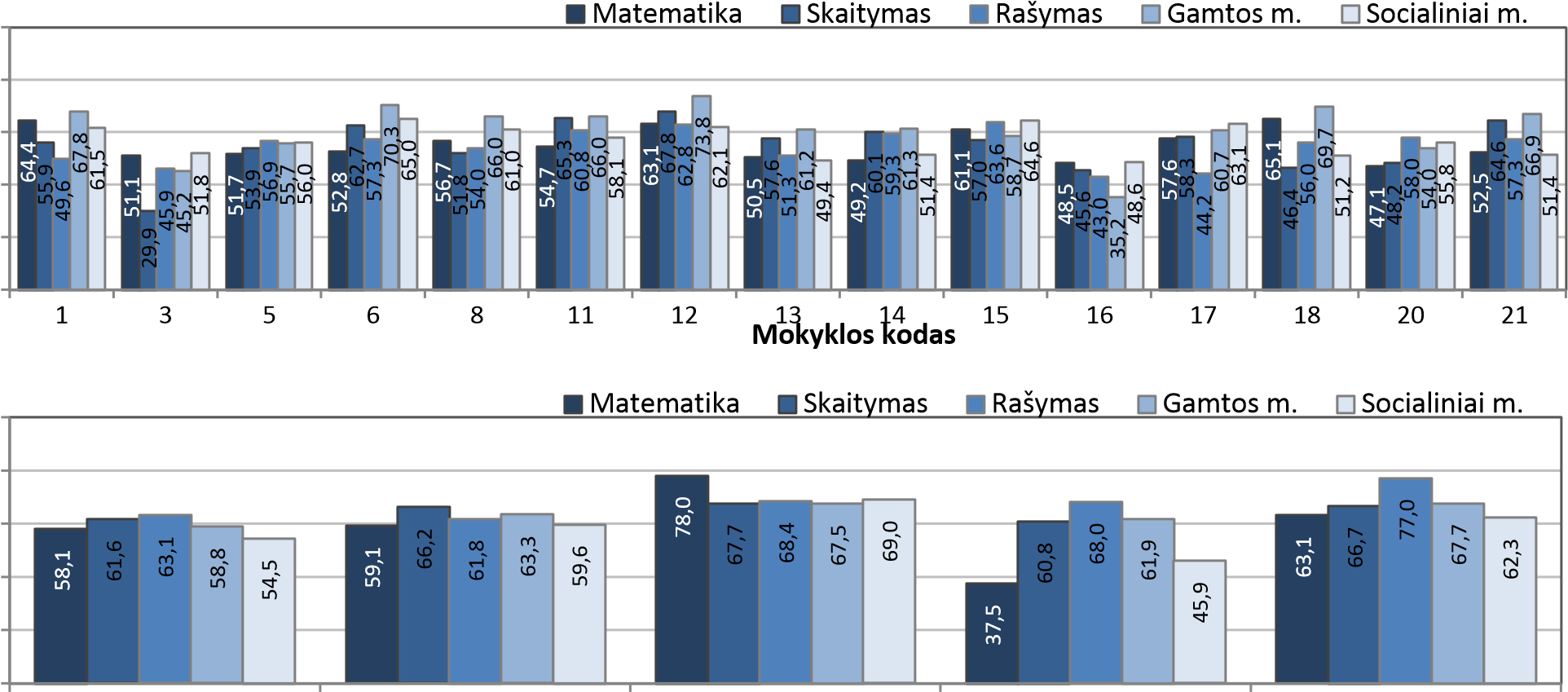 80 %60 %40 %20 % 0 %100 %80 % 60 % 40 %20 %0 %	22	23	24	25	26Mokyklos kodas 100 % 80 % 60 %40 %20 % 0 %9. PROCENTINIO RODIKLIO STAČIAKAMPĖS DIAGRAMOS. SAVIVALDYBIŲ MOKYKLŲ MOKINIŲ 2017 M. NMPP REZULTATŲ LYGINAMOJI ANALIZĖDiagramose lyginami:Jūsų savivaldybės mokinių rezultatai (diagramose nurodytas Jūsų savivaldybės pavadinimas);apibendrinti visų 57-ių savivaldybių, 2017 m. pasinaudojusių NMPP, rezultatai (diagramose – Dalyvavusių savivaldybių).Stačiakampėse diagramose vaizduojamas mokinių procentinio rodiklio pasiskirstymas. Detalus šių diagramų aprašymas ir paaiškinimas, kaip interpretuoti šių diagramų rezultatus, pateikiamas paskutiniame šios ataskaitos skyriuje.9.1. DALYVAVUSIŲ TYRIME SAVIVALDYBIŲ IR JŪSŲ SAVIVALDYBĖS 2, 4, 6 IR 8 KLASĖS MOKINIŲ NMPP REZULTATŲ STAČIAKAMPĖS DIAGRAMOS	Dalyvavusių savivaldybių 2 klasės rezultatai	Jūsų savivaldybės 2 klasės rezultatai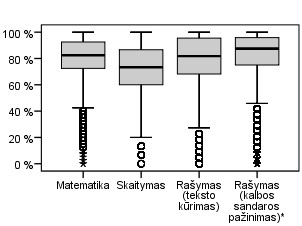 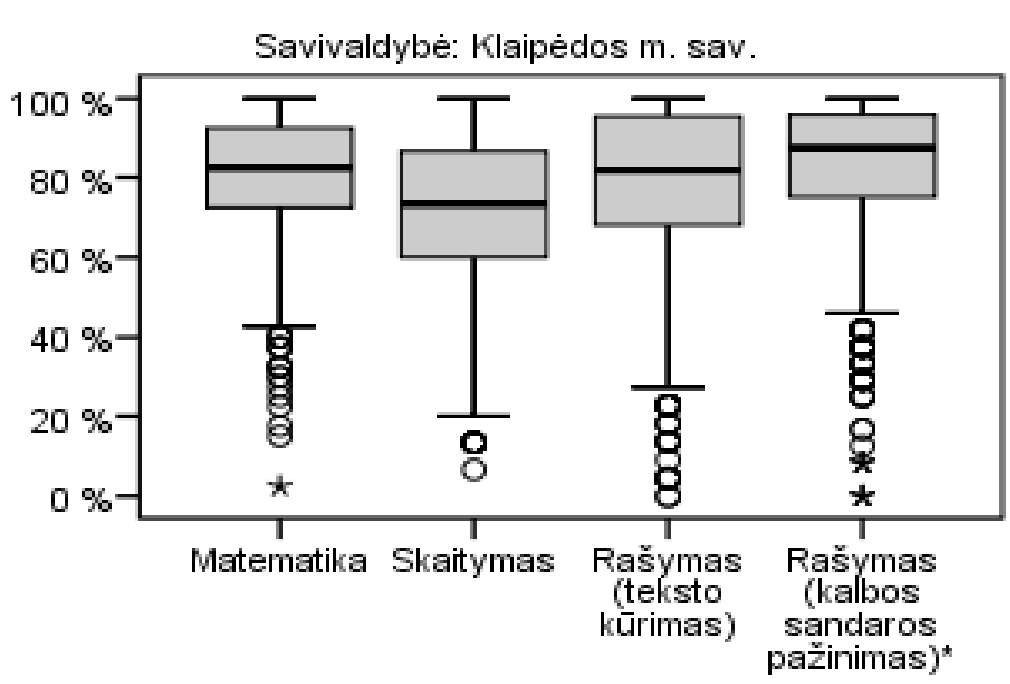 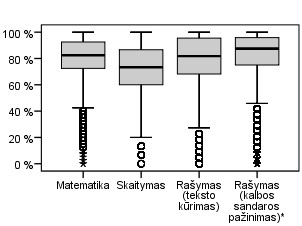 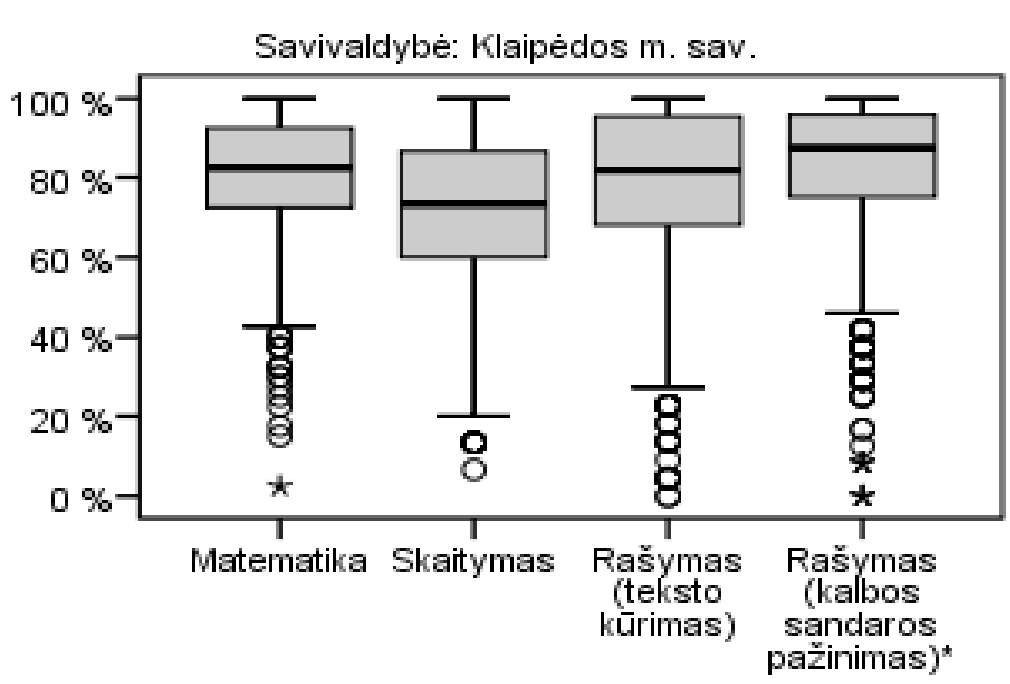 	Dalyvavusių savivaldybių 4 klasės rezultatai	Jūsų savivaldybės 4 klasės rezultatai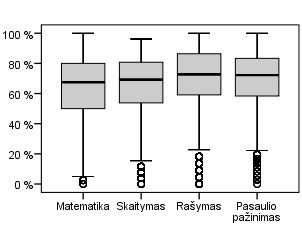 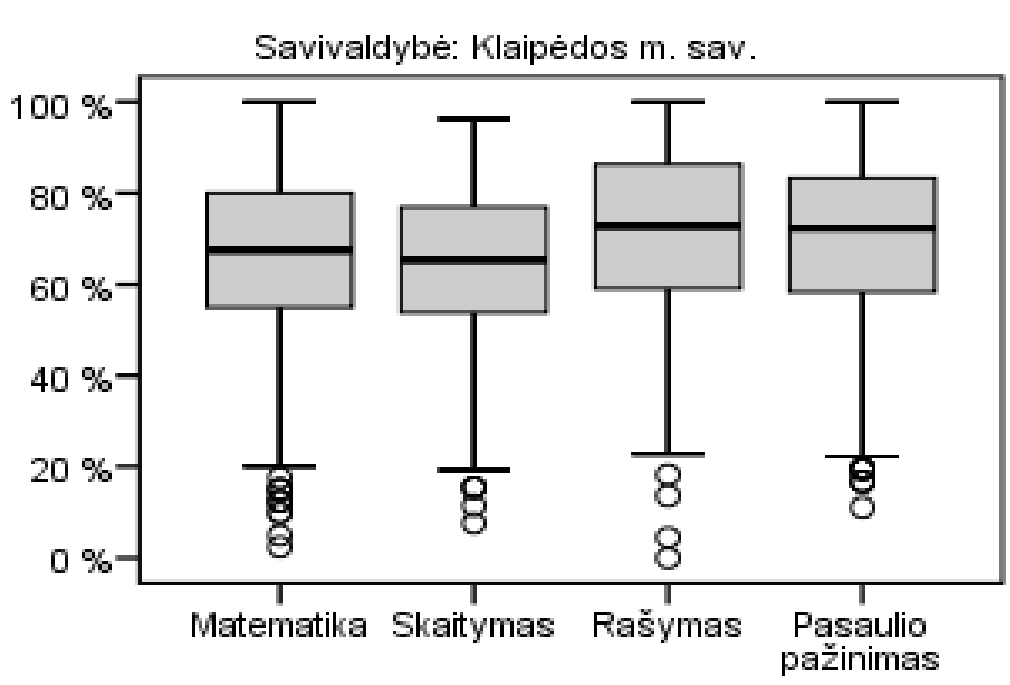 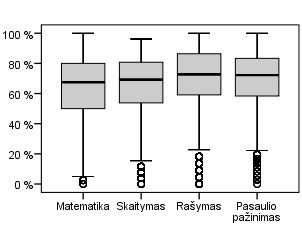 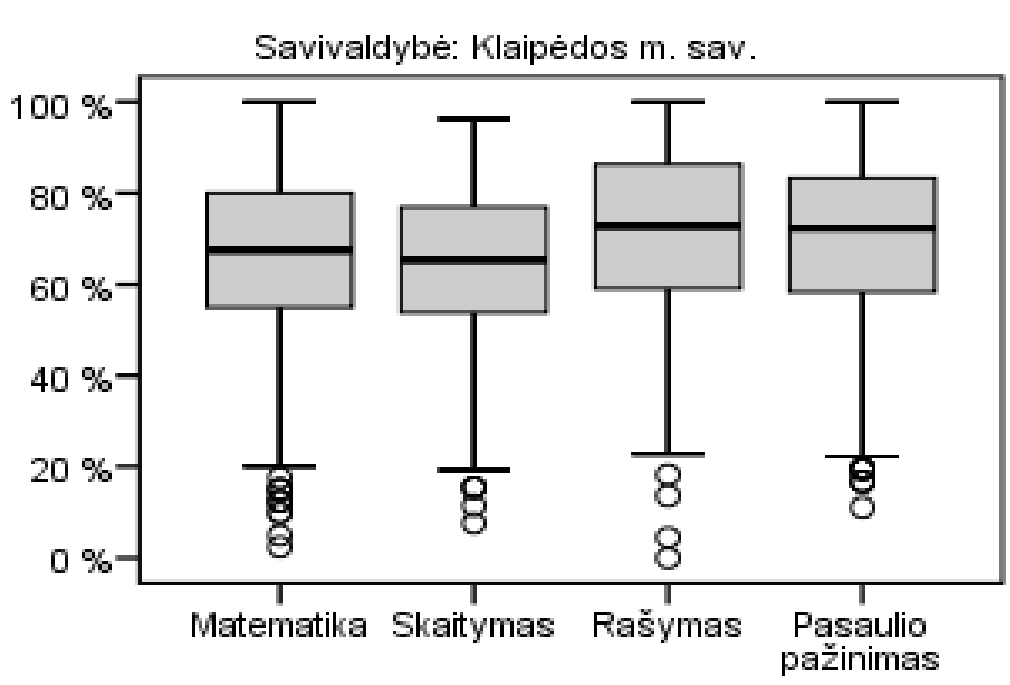 	Dalyvavusių savivaldybių 6 klasės rezultatai	Jūsų savivaldybės 6 klasės rezultatai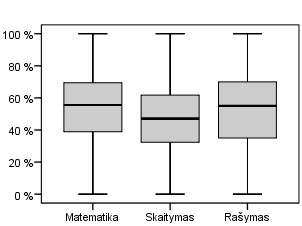 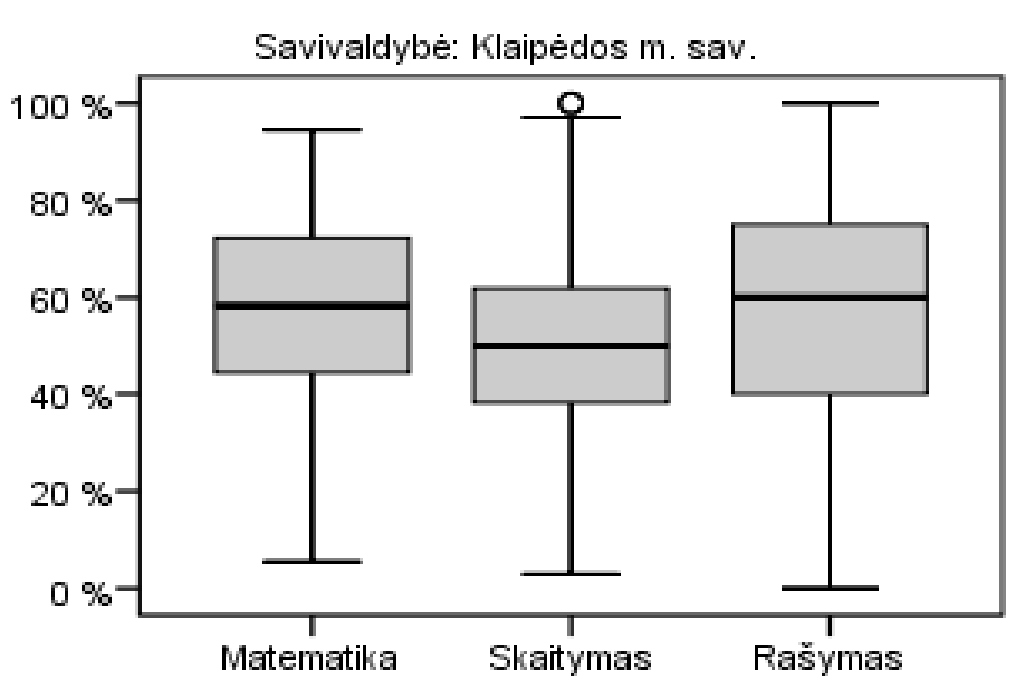 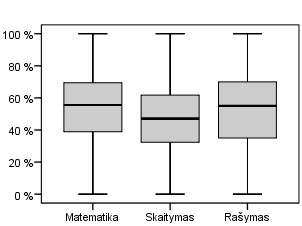 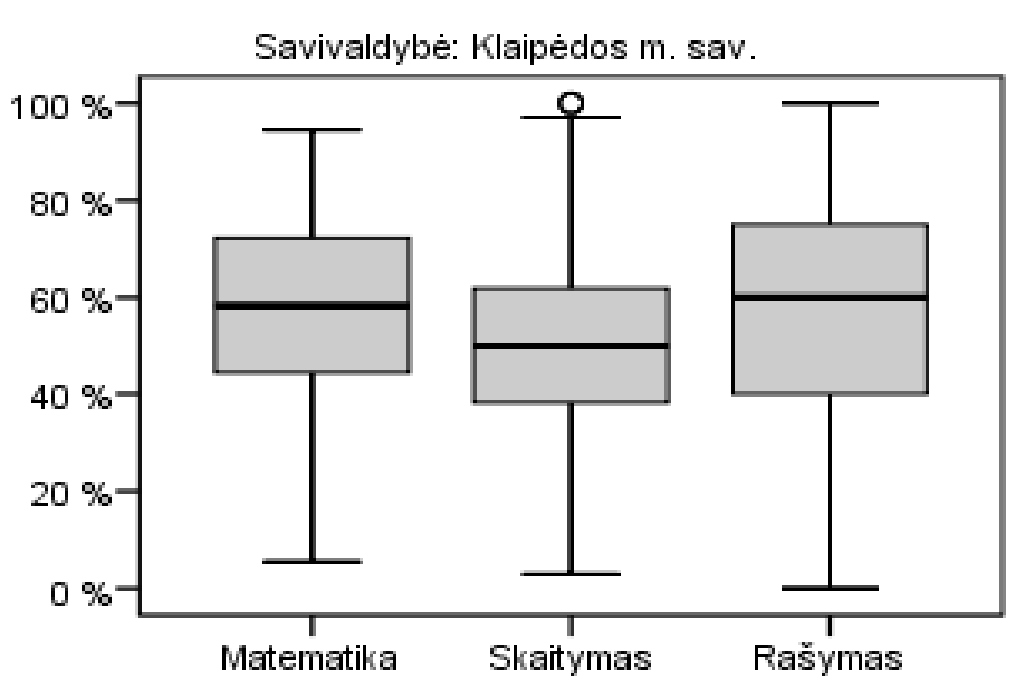 * 2 klasės rašymo testo kalbos sandaros pažinimo dalį atliko tik mokyklų lietuvių mokomąja kalba mokiniai.	Dalyvavusių savivaldybių 8 klasės rezultatai	Jūsų savivaldybės 8 klasės rezultatai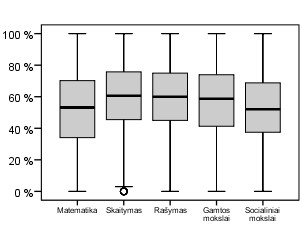 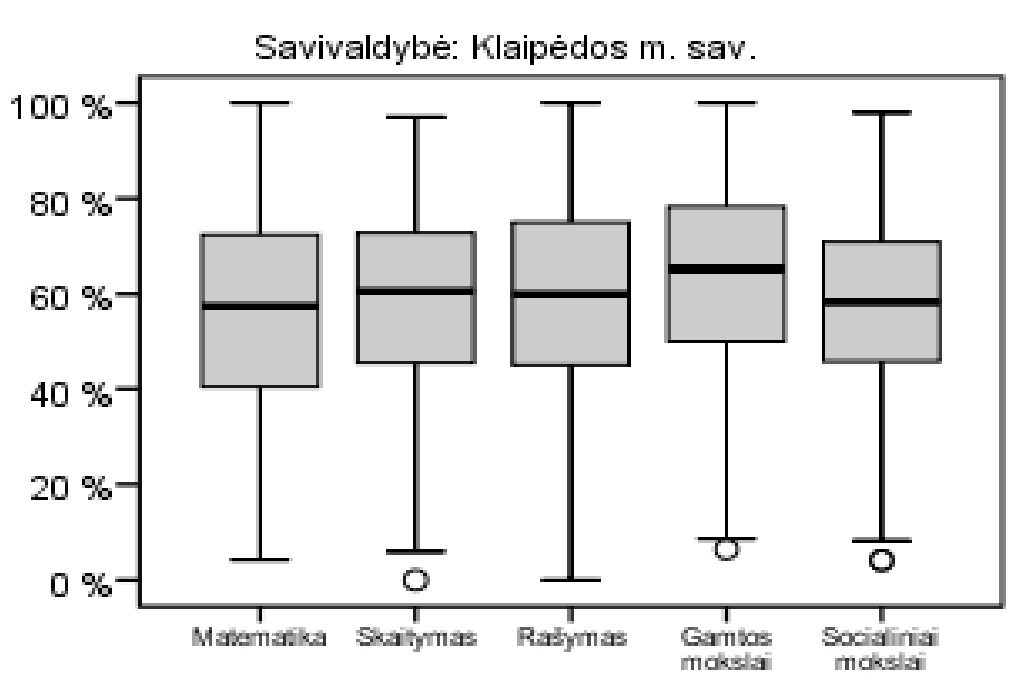 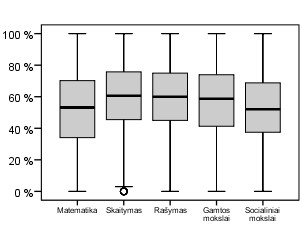 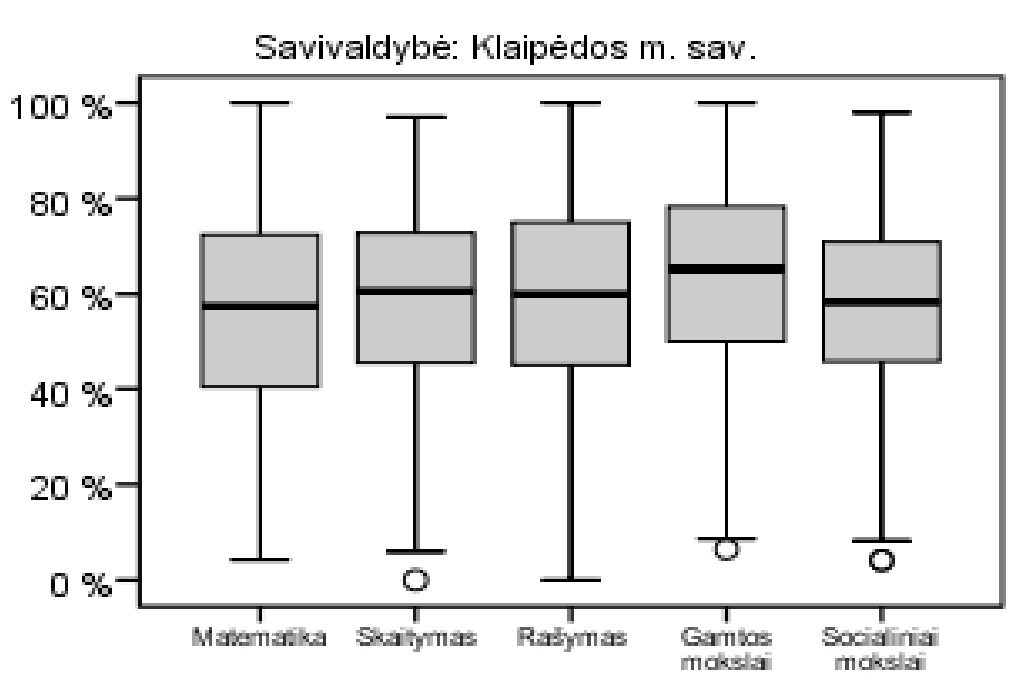 9.2. DALYVAVUSIŲ TYRIME SAVIVALDYBIŲ MOKINIŲ REZULTATŲ STAČIAKAMPĖS DIAGRAMOSKlaipėdos m. sav. kodas: 19Diagramose horizontalia ištisine linija pažymėtas šalies procentinis rodiklis; punktyrine linija – visų 2017 m. NMPP dalyvių procentinis rodiklis. 2 klasės diagramose pateikiama tik punktyrinė linija – visų 2017 m. NMPP dalyvių procentinis rodiklis. Matematika, 2 klasė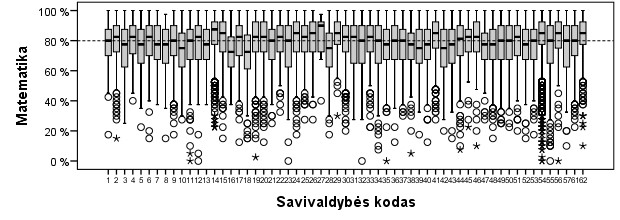 Skaitymas, 2 klasė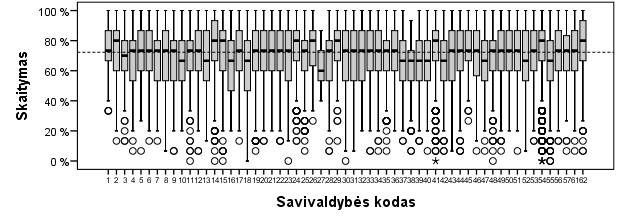 Rašymas (teksto kūrimas), 2 klasė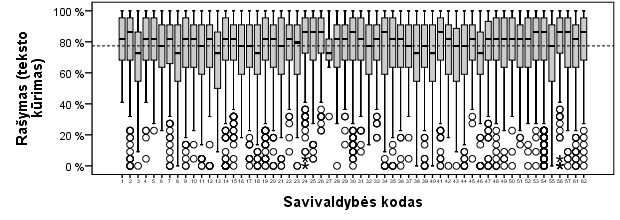 Rašymas (kalbos sandaros pažinimas), 2 klasė*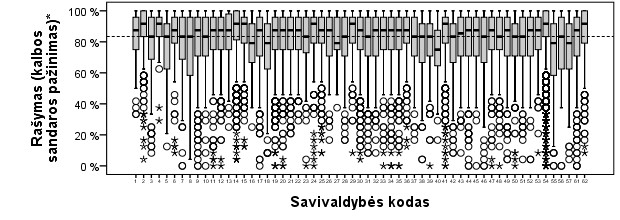 Matematika, 4 klasė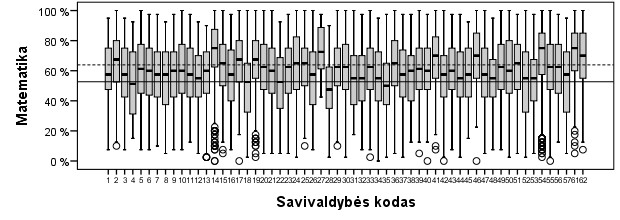 Skaitymas, 4 klasė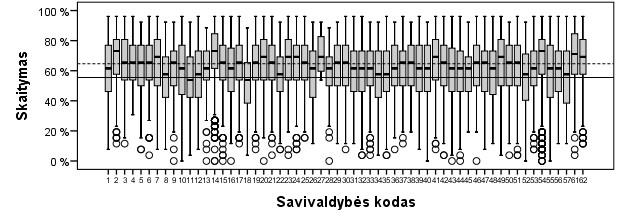 * 2 klasės rašymo testo kalbos sandaros pažinimo dalį atliko tik mokyklų lietuvių mokomąja kalba mokiniai.Rašymas, 4 klasė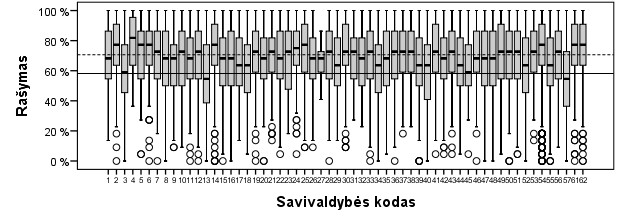 Pasaulio pažinimas, 4 klasė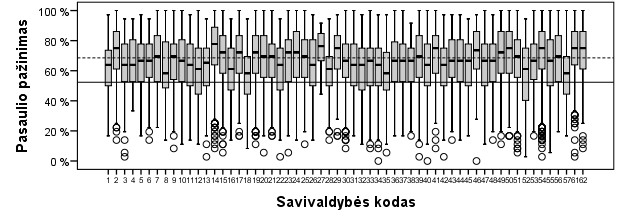 Matematika, 6 klasė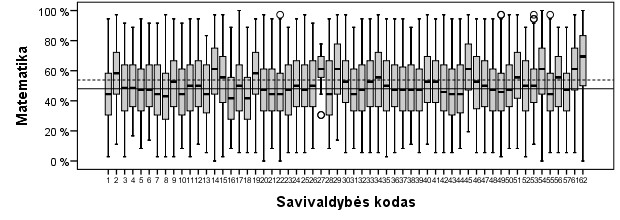 Skaitymas, 6 klasė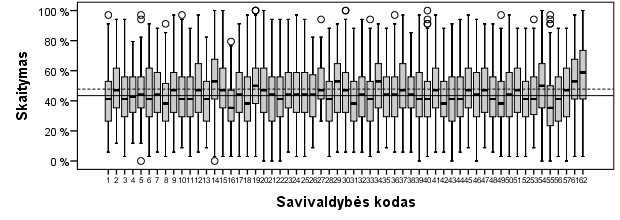 Rašymas, 6 klasė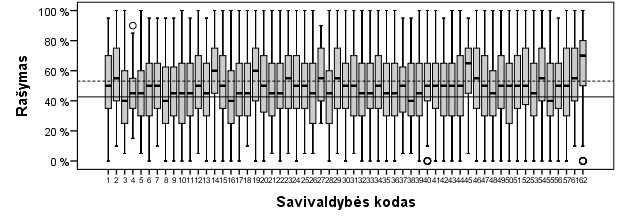 Matematika, 8 klasė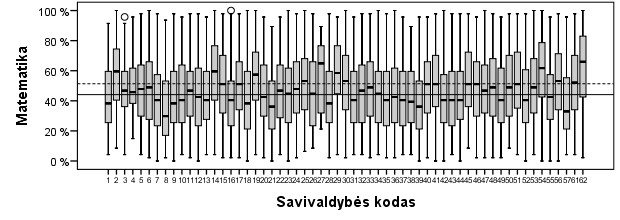 Skaitymas, 8 klasė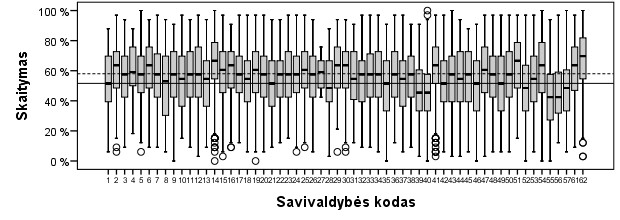 Rašymas, 8 klasė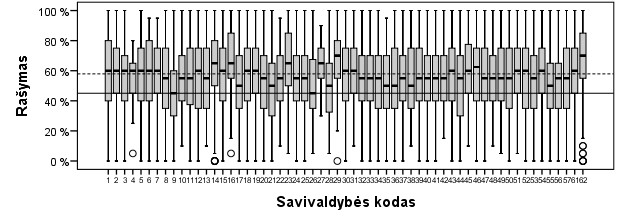 Gamtos mokslai, 8 klasė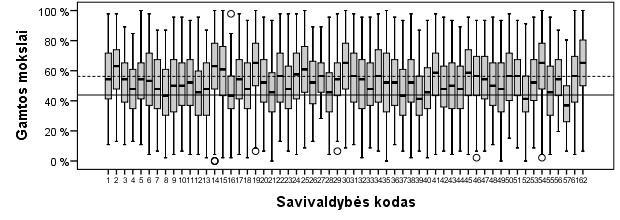 Socialiniai mokslai, 8 klasė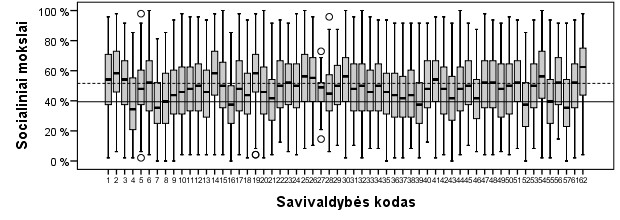 9.3. JŪSŲ SAVIVALDYBĖS MOKYKLŲ 2 KLASĖS MOKINIŲ NMPP REZULTATŲ STAČIAKAMPĖS DIAGRAMOSDiagramose horizontalia punktyrine linija pažymėtas visų 2017 m. NMPP dalyvių procentinis rodiklis.Matematika, 2 klasė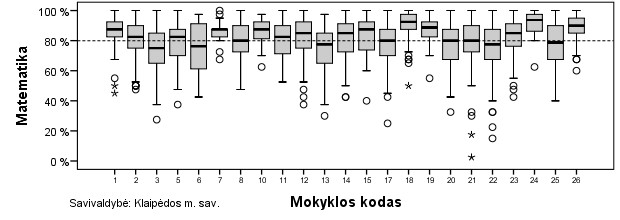 Skaitymas, 2 klasė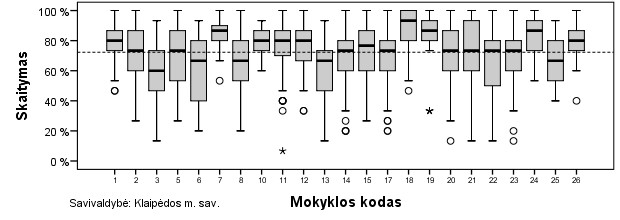 Rašymas (teksto kūrimas), 2 klasė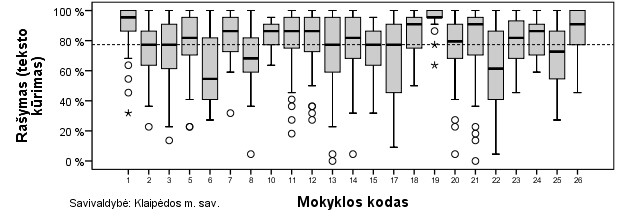 Rašymas (kalbos sandaros pažinimas), 2 klasė*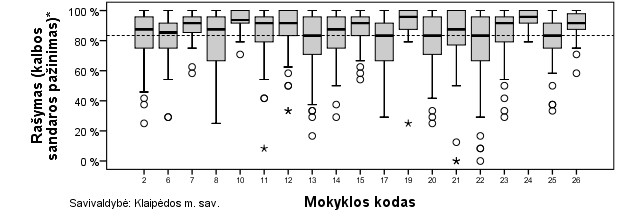 9.4. JŪSŲ SAVIVALDYBĖS MOKYKLŲ 4 KLASĖS MOKINIŲ NMPP REZULTATŲ STAČIAKAMPĖS DIAGRAMOSDiagramose horizontalia ištisine linija pažymėtas šalies procentinis rodiklis; punktyrine linija – visų 2017 m. NMPP dalyvių procentinis rodiklis. Matematika, 4 klasė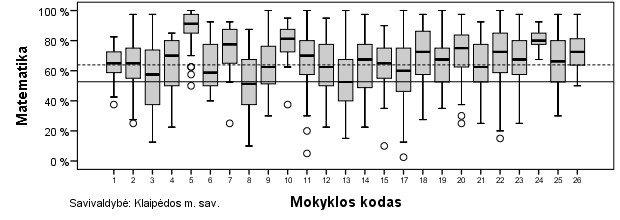 Skaitymas, 4 klasė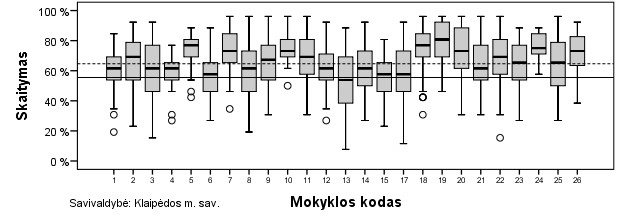 * 2 klasės rašymo testo kalbos sandaros pažinimo dalį atliko tik mokyklų lietuvių mokomąja kalba mokiniai.Rašymas, 4 klasė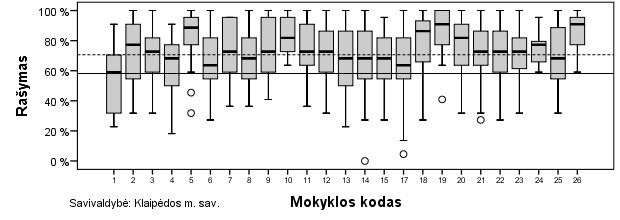 Pasaulio pažinimas, 4 klasė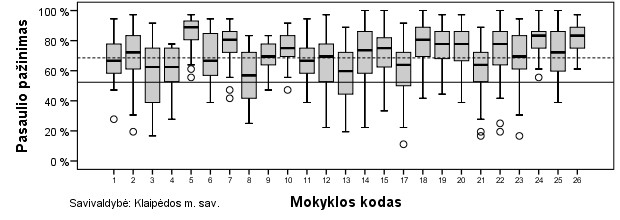 9.5. JŪSŲ SAVIVALDYBĖS MOKYKLŲ 6 KLASĖS MOKINIŲ NMPP REZULTATŲ STAČIAKAMPĖS DIAGRAMOSDiagramose horizontalia ištisine linija pažymėtas šalies procentinis rodiklis; punktyrine linija – visų 2017 m. NMPP dalyvių procentinis rodiklis.Matematika, 6 klasė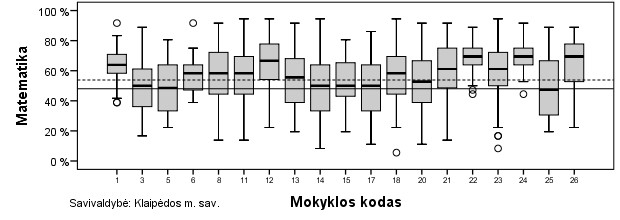 Skaitymas, 6 klasė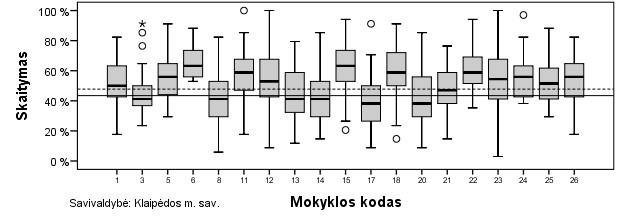 Rašymas, 6 klasė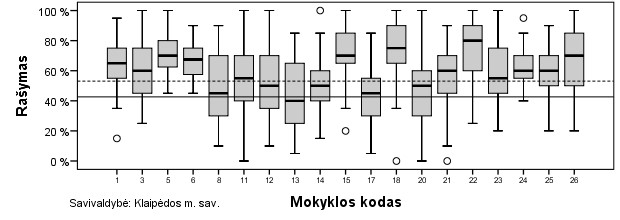 9.6. JŪSŲ SAVIVALDYBĖS MOKYKLŲ 8 KLASĖS MOKINIŲ NMPP REZULTATŲ STAČIAKAMPĖS DIAGRAMOSDiagramose horizontalia ištisine linija pažymėtas šalies procentinis rodiklis; punktyrine linija – visų 2017 m. NMPP dalyvių procentinis rodiklis.Matematika, 8 klasė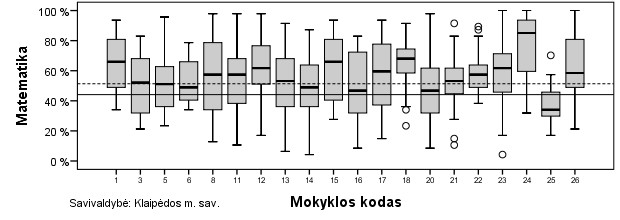 Skaitymas, 8 klasė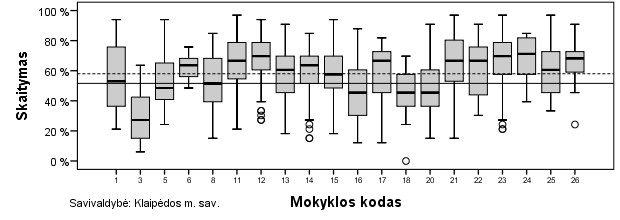 Rašymas, 8 klasė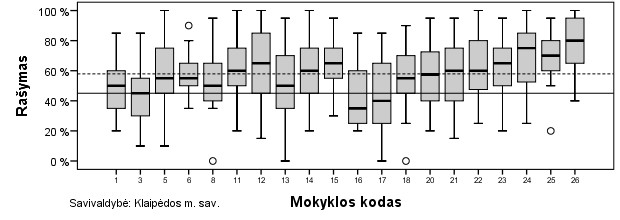 Gamtos mokslai, 8 klasė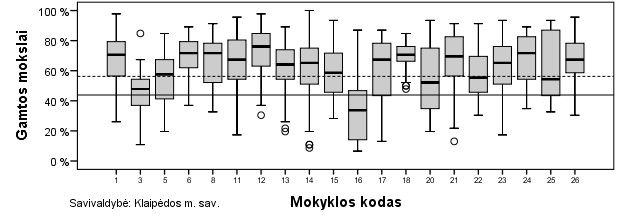 Socialiniai mokslai, 8 klasė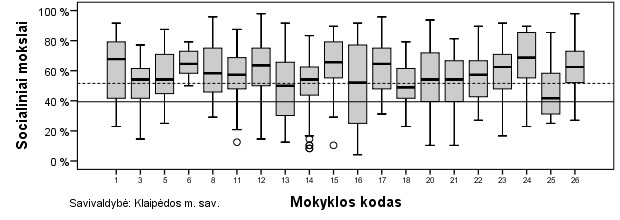 APIBENDRINTA LYGINAMOJI INFORMACIJA APIE SAVIVALDYBIŲ MOKYKLŲ SUKURIAMĄ VIDUTINĘ PRIDĖTINĘ VERTĘMokyklų mokinių vidutinių rezultatų skirtumai (lyginant pagal mokyklos tipą arba urbanizacijos laipsnį) patys savaime neleidžia patikimai ir pagrįstai teigti apie tų mokyklų darbo kokybės skirtumus. Lietuvos nacionaliniai mokinių mokymosi pasiekimų tyrimai, kaip ir daugelyje kitų pasaulio kitų šalių atliekami mokymosi pasiekimų tyrimai, rodo, jog didelę dalį mokymosi pasiekimų skirtumų lemia mokinių namų aplinkos skirtumai, taip vadinamas mokinių socialinis ekonominis statusas (tėvų išsilavinimas, užimtumas, edukacinė aplinka namuose ir pan.). Nei švietimo sistema, nei mokykla negali daryti tiesioginės įtakos mokinių namų aplinkai, tačiau svarbus švietimo sistemos tikslas yra visiems mokiniams suteikti vienodas galimybes įgyti kokybišką išsilavinimą užtikrinant tinkamą ugdymo kokybę mokyklose. Vienas iš pasaulyje plačiai taikomų mokyklos darbo efektyvumo matų – mokyklų sukuriama pridėtinė vertė, t.y. tiesioginis vidutinis mokyklos indėlis į kiekvieno tos mokyklos mokinio mokymosi pasiekimus, apskaičiuojamas atsižvelgiant į skirtingas mokinių socialines ekonomines sąlygas namuose ir kai kurias asmenines mokinio savybes. Pridėtinė vertė apskaičiuojama naudojantis mokinių užpildytų klausimynų duomenimis.10.1. SAVIVALDYBIŲ MOKYKLŲ SUKURIAMOS PRIDĖTINĖS VERTĖS VIDURKIAIKlaipėdos m. sav. kodas: 19Diagramose horizontalia punktyrine linija pažymėtas visų 2017 m. NMPP dalyvių sukuriamos pridėtinės vertės vidurkis. Šalies mokyklų sukuriamą vidutinę pridėtinę vertę atitinka nulinė padala.4 klasė50403020	10	-10-20-302	3	4	5	6	7	8	9 10 11 12 13 14 15 16 17 18 19 20 21 22 23 24 25 26 27 28 29 30 31 32 33 34 35 36 37 38 39 40 41 42 43 44 45 46 47 48 49 50 51 52 53 54 55 56 57 58 59 60 61 62Savivaldybės kodas 6 klasė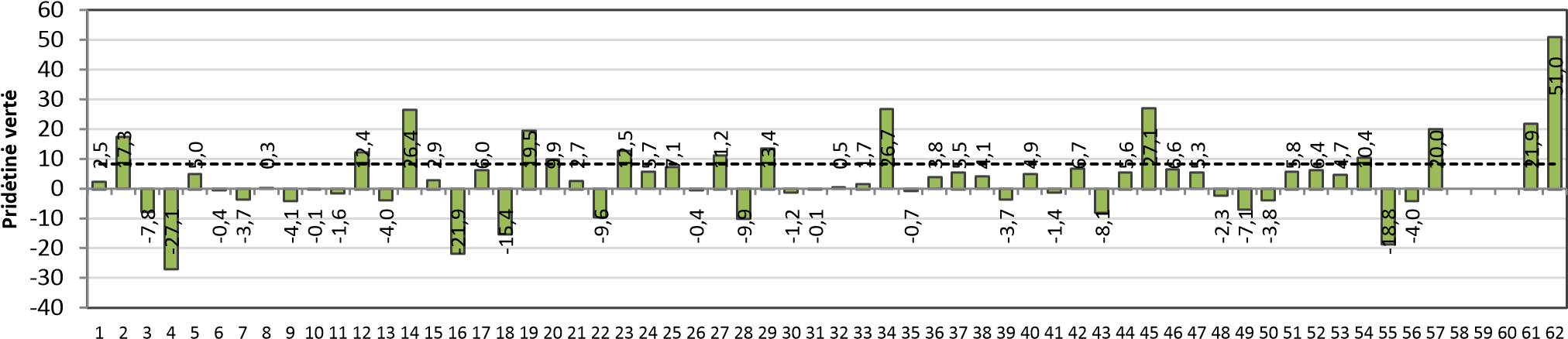 Savivaldybės kodas 8 klasė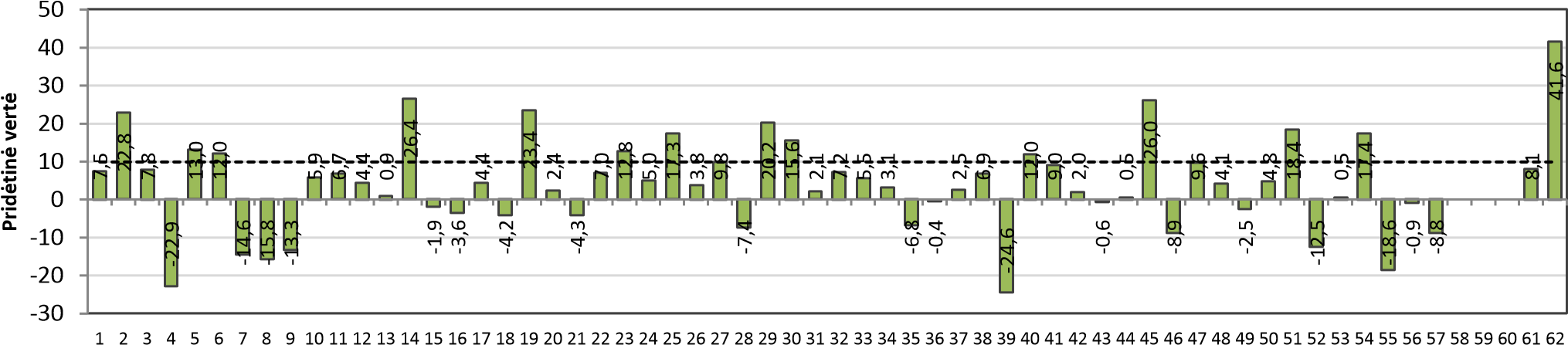 Savivaldybės kodas 10.2. SAVIVALDYBIŲ MOKYKLŲ SUKURIAMOS PRIDĖTINĖS VERTĖS STAČIAKAMPĖS DIAGRAMOSStačiakampėmis diagramomis pavaizduoti duomenys apie savivaldybių sukuriamą pridėtinę vertę leidžia įvertinti, kokios dalies (25, 50, 75 ar 100 proc.) mokinių mokymosi pasiekimams turi įtakos „mokyklos faktorius“. Šiose diagramose kiekvienos savivaldybės mokinių imtis suskirstyta kvartiliais, tačiau ne pagal testo rezultatus, o pagal savivaldybių sukuriamą pridėtinę vertę kiekvienam mokiniui.Klaipėdos m. sav. kodas: 19Diagramose horizontalia ištisine linija pažymėtas šalies pridėtinės vertės vidurkis; punktyrine linija – visų 2017 m. NMPP dalyvių pridėtinės vertės vidurkis.4 klasė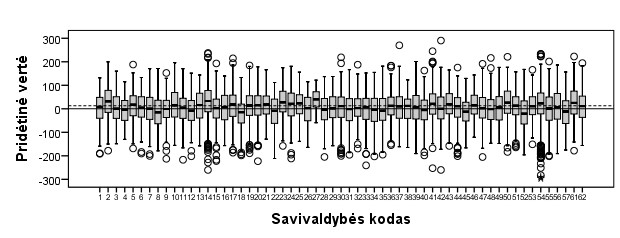 6 klasė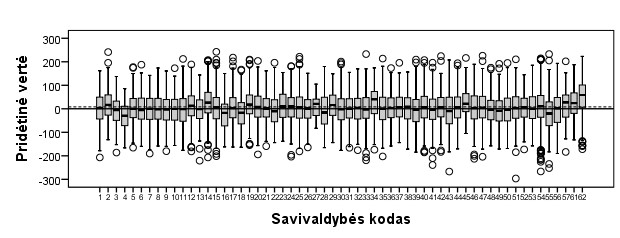 8 klasė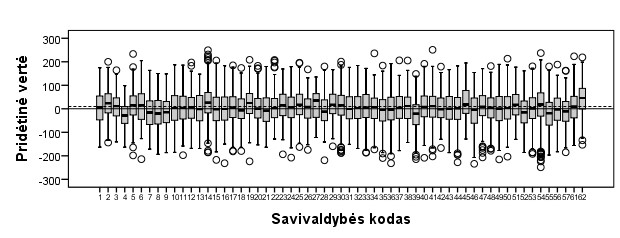 10.3. JŪSŲ SAVIVALDYBĖS MOKYKLŲ SUKURIAMOS PRIDĖTINĖS VERTĖS VIDURKIAIDiagramose horizontalia punktyrine linija pažymėtas savivaldybės mokyklų sukuriamos pridėtinės vertės vidurkis. Šalies mokyklų sukuriamą vidutinę pridėtinę vertę atitinka nulinė padala.4 klasė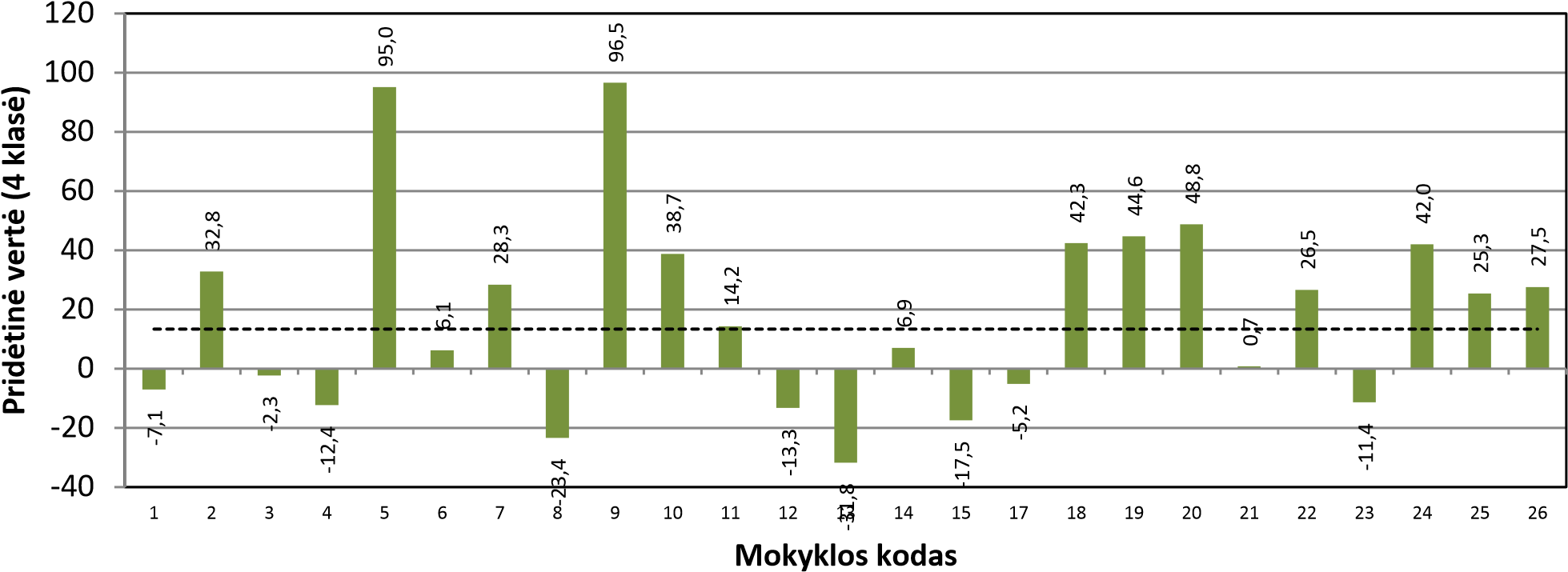 6 klasė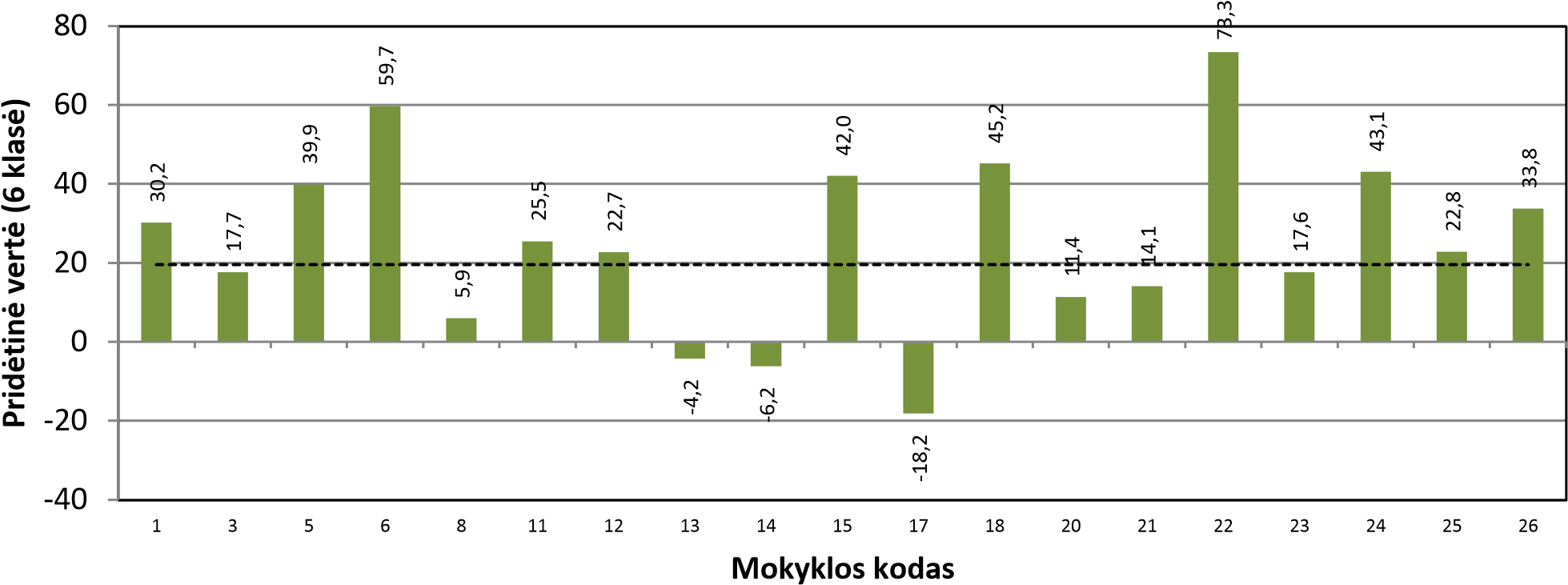 8 klasė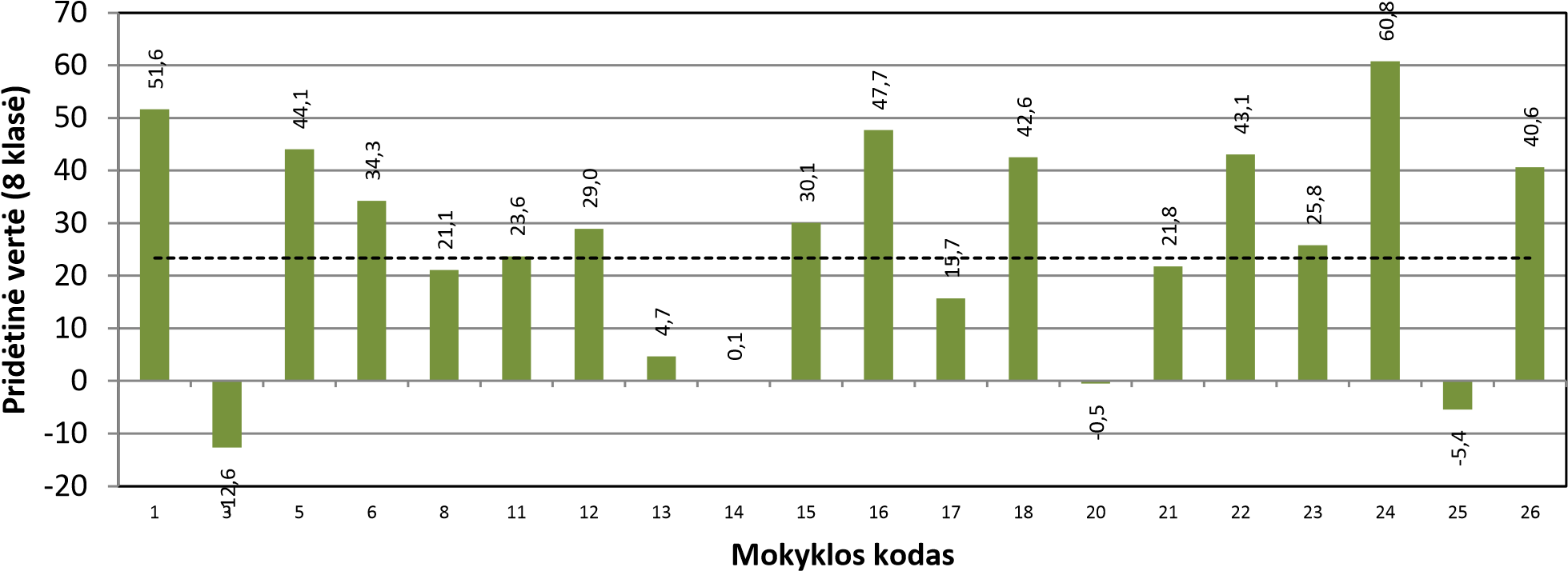 10.4. APIBENDRINTA LYGINAMOJI INFORMACIJA APIE JŪSŲ SAVIVALDYBĖS MOKYKLŲ SUKURIAMĄ VIDUTINĘ PRIDĖTINĘ VERTĘStačiakampėmis diagramomis pavaizduoti duomenys apie mokyklų sukuriamą pridėtinę vertę leidžia įvertinti, kokios dalies (25, 50, 75 ar 100 proc.) mokinių mokymosi pasiekimams turi įtakos „mokyklos faktorius“. Šiose diagramose kiekvienos mokyklos mokinių imtis suskirstyta kvartiliais, tačiau ne pagal testo rezultatus, o pagal mokyklos sukuriamą pridėtinę vertę kiekvienam mokiniui.Diagramose horizontalia ištisine linija pažymėtas šalies pridėtinės vertės vidurkis.4 klasė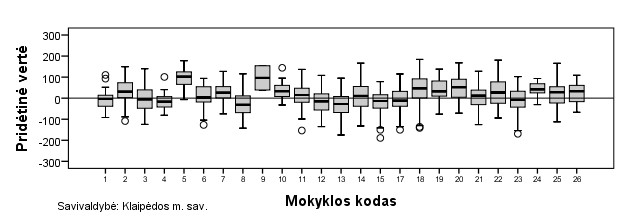 6 klasė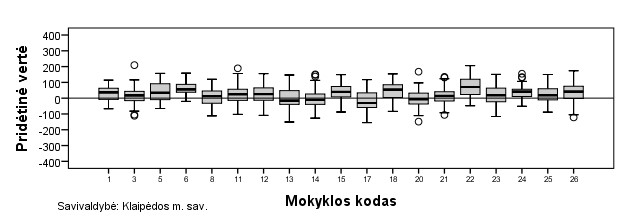 8 klasė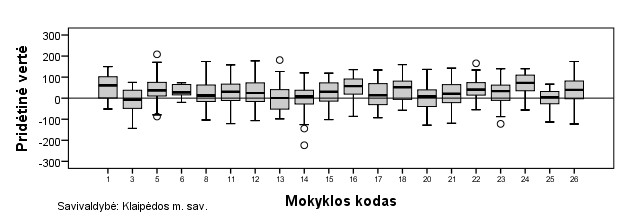 11. INFORMACIJA IR PAAIŠKINIMAI APIE ATASKAITOJE PATEIKIAMUS DUOMENISŠiame skyriuje pateikiama informacija, padedanti geriau suprasti ir pasinaudoti apibendrintais lyginamaisiais duomenimis apie Jūsų savivaldybės mokyklų 2, 4, 6 ir 8 klasės mokinių mokymosi pasiekimus. Šioje ataskaitoje duomenys pateikiami labai įvairiai – tiek lentelėse, tiek įvairaus tipo diagramose. Taip siekiama padėti geriau suprasti sudėtingą lyginamąją informaciją apskaičiuotą taikant įvairius statistinius metodus.Voratinklinės diagramos naudojamos siekiant vaizdžiai iliustruoti ir palyginti tarpusavyje įvairius skirtingus mokinių pasiekimų rodiklius – mokinių atskirų ugdymo sričių rezultatus (testų rezultatai), mokyklos/savivaldybės sukuriamą pridėtinę vertę bei kitus mokyklos ugdymo aplinką atspindinčius rodiklius (mokyklos kultūra, mokinių mokėjimas mokytis, patyčių situacija ir pan.). Kuo didesnė rodiklio reikšmė, tuo aukštesni (geresni) to rodiklio rezultatai – aukštesni skaitymo, matematikos ir pan. rezultatai, geresnė mokinių savijauta mokykloje ir pan. (pastaba dėl rodiklio „Patyčių situacija“ reikšmių interpretacijos - kuo šio rodiklio reikšmė didesnė, tuo patyčių mokykloje yra mažiau, - kas reiškia geresnę mokinių savijautą mokykloje). Voratinklinėse diagramose duomenys pateikiami standartizuotais taškais.	1 pav.	2 pav.	X savivaldybės 4 kl. mokinių pasiekimų ir kiti rodikliai 	X savivaldybės 6 kl. mokinių pasiekimų ir kiti rodikliai 	(standartizuotais taškais)	(standartizuotais taškais)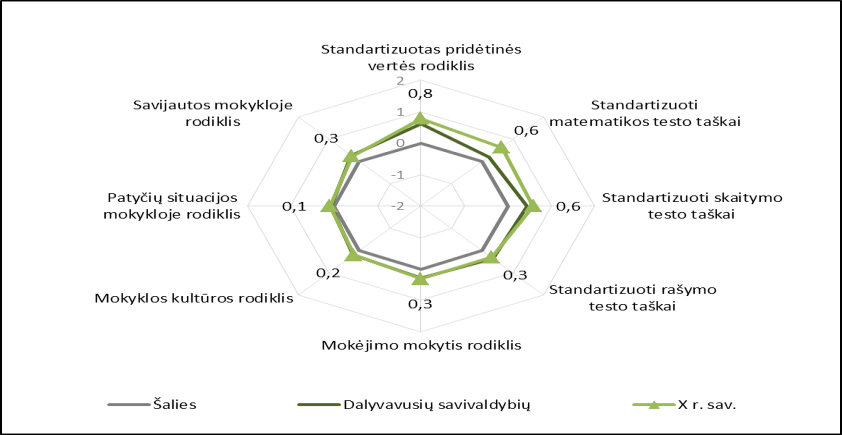 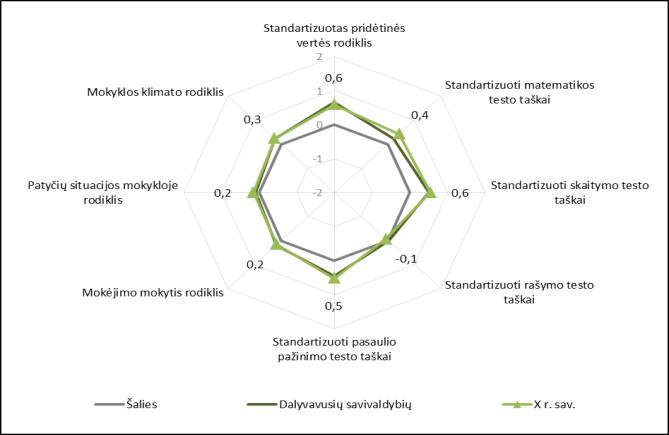 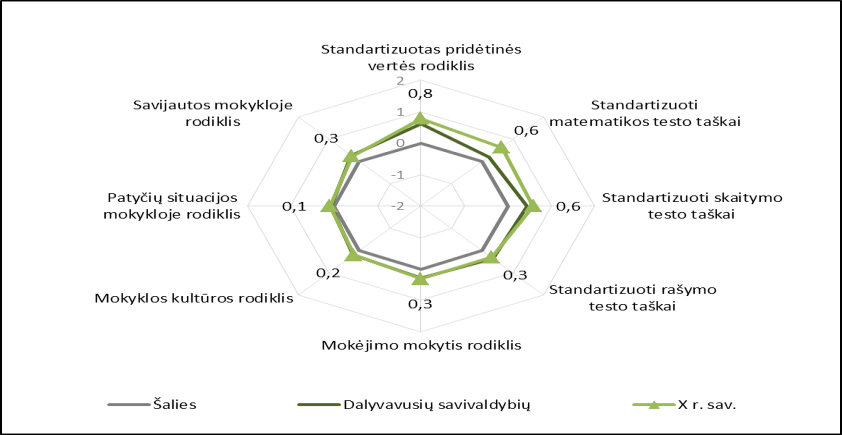 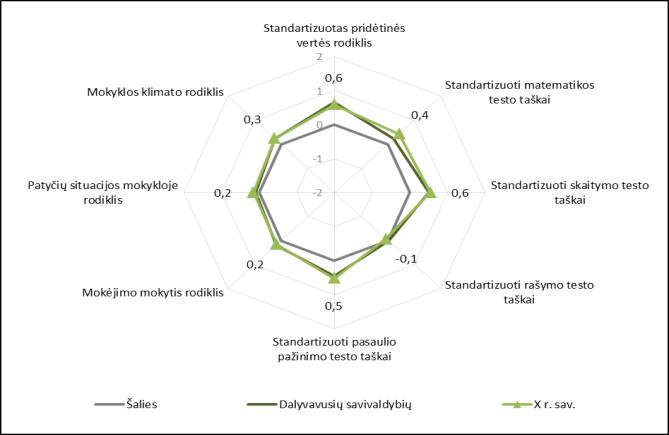 3 pav.X savivaldybės 8 kl. mokinių pasiekimų ir kiti rodikliai (standartizuotais taškais)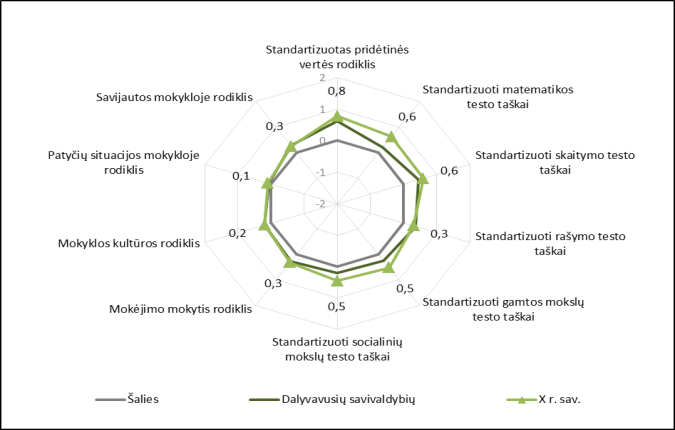 Pastaba: Diagramose (1, 2 ir 3 pav.) X savivaldybės mokyklų testų ir klausimynų rezultatai lyginami su šalies ir visų dalyvavusių savivaldybių 2017 m. NMPP rezultatais. Lyginimo patogumo sumetimais visi rezultatai perskaičiuoti į taip vadinamus standartizuotus taškus. Standartizuoti taškai yra reikalingi tam, kad būtų galima palyginti keletą skirtingų rodiklių, kurių vertinimo skalė yra skirtinga (pvz. matematikos testo rezultatus, kur reikšmės gali būti pvz. nuo 0 iki 40 ir mokinių savijautą mokykloje, kur reikšmės gali būti nuo 1 iki 4). Apskaičiuojant standartizuotus taškus (4 pav.) visų rodiklių pirminiai rezultatai buvo centruojami ir normuojami – t.y. perskaičiuoti į standartizuotus taškus taip, kad kiekvieno rodiklio šalies vidurkis būtų lygus 0 (nuliui), o standartinis nuokrypis – 1.Standartizuotų taškų reikšmės ir interpretacija. 4 pav. diagramoje pateikiamas teorinis mokyklų standartizuotų taškų pasiskirstymas intervaluose tarp taškų -4, -3, -2, -1, 0, 1, 2, 3 ir 4. Pavyzdžiui, jeigu mokyklos rezultatas kurioje nors srityje (išreikštas standartizuotais taškais) yra aukštesnis už 1, tai mokykla yra tarp geriausių (šioje srityje) 16% šalies mokyklų, o jeigu mokyklos rezultatas yra aukštesnis už 2, tai mokykla yra tarp 2-3% geriausių mokyklų. Praktikoje mokyklų standartizuotų taškų pasiskirstymas šiek tiek nukrypsta nuo teorinio pasiskirstymo, tačiau šie nukrypimai paprastai neviršija kelių procentinių punktų. pav.Teorinis mokinių testų ir klausimynų rezultatų, išreikštų standartizuotais taškais, procentinis pasiskirstymas intervaluose tarp taškų -4, 3, -2, -1, 0, 1, 2, 3 ir 4.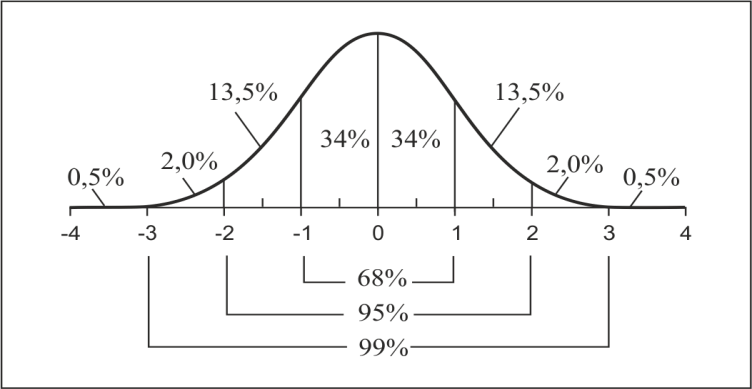 pav.	pateikiami	savivaldybės	mokyklų/mokyklos	5 pav.apibendrinti 4, 6 ir 8 klasės mokinių rezultatai pagal Savivaldybės mokyklų/mokyklos apibendrinti 4, 6 ir 8 klasės mokinių testuojamo dalyko, kuris nurodytas diagramos viršuje, rezultatai pagal testuojamo dalyko veiklos arba kognityvinių gebėjimų veiklos arba kognityvinių gebėjimų sritis (skliausteliuose sritis prie kiekvienos testuotos srities nurodytas galimų surinkti taškų skaičius). Jūsų savivaldybės/ mokyklos rezultatas žymimas pliusiuku ir parodo kiek vidutiniškai jūsų tiriami mokiniai surinko atitinkamos srities taškų (proc.). Rezultatų palyginimui, teikiami šalies vidutiniai skirtingų pasiekimų lygių mokinių rezultatai, kurie diagramoje žymimi skirtingų spalvų linijomis.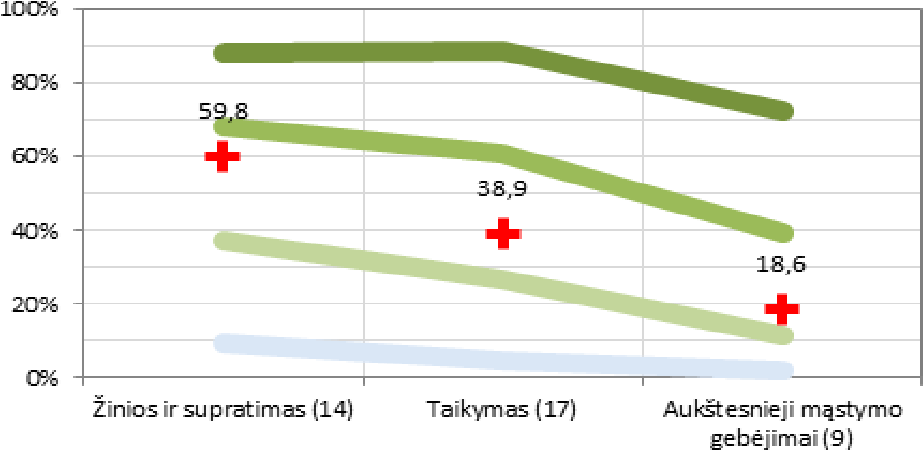 Ataskaitoje pateikiamose stulpelinėse diagramose (6 pav.) skirtingų spalvų stulpeliais parodyta savivaldybės/mokyklos 2, 4, 6 arba 8 klasės mokinių testuojamų dalykų (matematikos, skaitymo, rašymo, pasaulio pažinimo, gamtos mokslų ar istorijos socialinių mokslų) vidutinė procentinė surinktų taškų dalis.pav.Apibendrinta lyginamoji informacija apie savivaldybės mokyklų 2, 4, 6 arba 8 klasės mokinių testuojamų dalykų surinktų testų taškų vidurkio (procentais) stulpelinė diagrama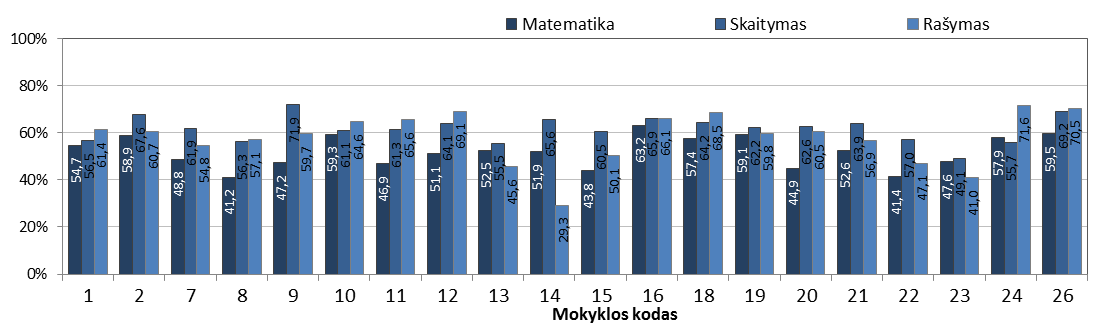 Procentinis rodiklis – mokinių surinktų taškų vidurkis procentais (vidutinė procentinė surinktų taškų dalis). Rodiklis parodo, kiek procentų visų galimų surinkti taškų surinko mokyklos mokiniai (6 pav.). Pavyzdžiui, jeigu atliekant testą galima iš vieno dalyko surinkti 80 taškų, o iš kito – 70 (kiekvieno dalyko po 100 proc.), tačiau realiai iš vieno dalyko buvo surinkta vidutiniškai 40, o iš kito – vidutiniškai 35 taškai, tai reiškia, jog šios mokyklos mokinių abiejų dalykų surinktų taškų procentinis rodiklis yra vienodas – 50 proc. Procentinis rodiklis leidžia palyginti pasiekimus pagal dalykus nepriklausomai nuo to, kiek iš viso taškų galima surinkti atliekant atskirų dalykų testus. Visų klasės, mokyklos, savivaldybės ar šalies mokinių surinktų testuojamo dalyko taškų vidurkis leidžia apskaičiuoti ir vidutinę procentinę dalį visų galimų surinkti taškų.Stačiakampės diagramos. Stačiakampėmis diagramomis pavaizduoti duomenys detaliau iliustruoja savivaldybių/mokyklų rezultatus. Šios diagramos naudojamos siekiant palyginti skirtingų savivaldybių/mokyklų rezultatus. Pateikiant lyginamuosius savivaldybių ir mokyklų rezultatus įvairiose lentelėse ir diagramose nurodomi tik savivaldybių/mokyklų kodai (nenurodomi konkrečių savivaldybių/mokyklų pavadinimai). Jūsų savivaldybės/mokyklos kodas, nurodytas šioje ataskaitoje (ataskaitos pradžioje), visose lentelėse ir diagramose yra toks pat.pav.Apibendrinta lyginamoji informacija apie savivaldybių Matematikos testo surinktų taškų vidurkius (procentais) stačiakampė diagrama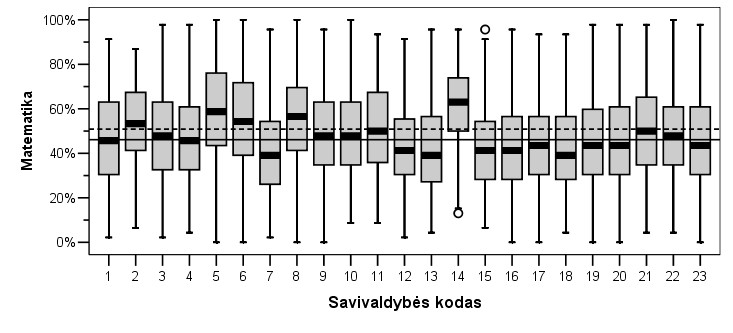 Stačiakampėse diagramose (7 pav.) vienas stačiakampis kartu su „ūsais“ vaizduoja vieną konkrečią savivaldybę/mokyklą. Siekiant nubraižyti tokią diagramą, visi konkrečios savivaldybės/mokyklos mokiniai pagal jų surinktų taškų kiekį surikiuojami į vieną eilę nuo žemiausio iki aukščiausio rezultato ir suskirstomi į 4 lygias dalis (vadinamas kvartiliais). Apatinis „ūsas“ - tai 25 proc. mokinių, kurių rezultatai žemiausi (t.y. ketvirtadalis konkrečios savivaldybės/mokyklos mokinių surinkusių mažiausiai taškų toje savivaldybėje/mokykloje), viršutinis „ūsas“ – tai 25 proc. mokinių, kurių rezultatai aukščiausi (t.y. ketvirtadalis konkrečios savivaldybės/mokyklos mokinių surinkusių daugiausiai taškų toje savivaldybėje/mokykloje). Tarp „ūsų“ stačiakampė dėžutė vaizduoja 50 proc. visų tos savivaldybės mokinių (pvz. antrajam mokinių kvartiliui (viršutinė stačiakampio dėžutė) priklauso mokiniai, surinkę mažiau taškų už patekusiuosius į pirmąjį kvartilį, bet daugiau už patekusius į trečiąjį mokinių kvartilį). „Dėžutė“ yra dalijama brūkšniu į dvi dalis ties mediana. Mediana tai duomenų vidurys, bet ne vidurkis, t.y. taškas, nuo kurio 50 proc. visų pasiektų rezultatų yra žemesni (apima pirmam ir antram kvartiliui priskiriamų mokinių pasiektus rezultatus) ir 50 proc. – aukštesni (trečiam ir ketvirtam kvartiliui priskiriamų mokinių rezultatai). Kiek tiksliai taškų surinko kiekvienos grupės mokiniai galima matyti vertikalioje diagramos ašyje. Pavyzdžiui, 7 paveiksle pavaizduoti savivaldybių matematikos rezultatai: horizontalioje ašyje nurodyti savivaldybių kodai (kodai naudojame vietoje konkrečių savivaldybių pavadinimų), vertikalioje ašyje – matematikos rezultatų procentinis rodiklis. Pirmas stačiakampis vaizduoja savivaldybės, užkoduotos „1“, rezultatus. Šios savivaldybės pusė mokinių vidutiniška surinko nuo 1 iki 45 proc., kita pusė mokinių – nuo 45 iki 91 proc. matematikos testo taškų. Jeigu paanalizuotume dar smulkiau - pirmajam kvartiliui priskirti mokiniai (viršutinis ūsas, t.y. ketvirtadalis mokinių, surinkusių daugiausiai taškų) surinko vidutiniškai nuo 62 iki 91 proc. matematikos testo taškų, antrajam kvartiliui – nuo 45 iki 61, trečiajam – nuo 30 iki 45, o ketvirtajam kvartiliui (apatinis ūsas, t.y. ketvirtadalis mokinių, surinkusių mažiausiai taškų) priskirti mokiniai surinko vidutiniškai nuo 1 iki 30 proc. matematikos testo taškų. Palyginimui kitoje savivaldybėje, pvz. pažymėtoje 14 kodu, pusė mokinių vidutiniška surinko nuo 10 iki 65 proc., kita pusė mokinių – nuo 65 iki 93 proc. matematikos testo taškų, čia pirmajam kvartiliui priskirti mokiniai surinko vidutiniškai nuo 70 iki 93 proc., o ketvirtajam kvartiliui – nuo 10 iki 50 proc. matematikos testo taškų. Šiose ir kitose diagramose gali būti nubrėžtas horizontalus brūkšnys. Šis brūkšnys paprastai rodo šalies vidurkį, todėl nagrinėjant duomenis svarbu nustatyti, kuri stačiakampės diagramos dalis yra virš horizontalaus brūkšnio. Tai parodo, kuri dalis konkrečios savivaldybės/mokyklos mokinių pasiekė aukštesnius arba žemesnius rezultatus lyginant su šalies vidurkiu. Reikėtų atkreipti dėmesį jeigu didžioji dalis kurios nors savivaldybės/mokyklos mokinių nepasiekia šalies vidurkio, arba pastebėtas labai didelis mokinių „išsibarstymas“ pagal mokymosi pasiekimus, t.y. stačiakampės diagramos „dėžės“ ir „ūsai“ yra labai ilgi – tai reikštų, jog mokinių pasiekimai šioje savivaldybėje/mokykloje yra labai įvairaus lygmens. Tokia situacija kelia nemažus iššūkius siekiant visiems mokiniams reikiamu metu suteikti tinkamą mokymosi pagalbą (skirtingi pasiekimai reiškia skirtingus mokymosi poreikius). Kartu su ištisiniu horizontaliu brūkšniu gali būti nubrėžta ir horizontali punktyrinė linija – ji vaizduoja visų savivaldybių/mokyklų, 2017 m. dalyvavusių NMPP, rezultatus.Pridėtinė vertė – vidutinis savivaldybės mokyklų/mokyklos indėlis į kiekvieno tų/tos mokyklų/mokyklos mokinio pasiekimus. Atskiram mokiniui mokyklos sukurta pridėtinė vertė apskaičiuojama kaip skirtumas tarp konkretaus mokinio esamų realių (mokinių atliktų tetų rezultatai) ir prognozuojamų pasiekimų (Pridėtinė vertė = Esami pasiekimai/testų rezultatai – Prognozuojami pasiekimai). Prognozuojami mokinių pasiekimai apskaičiuojami taikant specialius statistinius metodus atsižvelgiant į mokinio namų aplinkos ypatumus ir kai kurias asmenines savybes – tai, kas nuo mokyklos nepriklauso (arba priklauso labai mažai). Prognozuojami pasiekimai apskaičiuojami naudojantis mokinių užpildytų klausimynų duomenimis.Mokyklų sukuriama pridėtinė vertė gali būti pavaizduota įvairiai, pvz., stulpeline, stačiakampe diagrama arba kaip standartizuotas pridėtinės vertės rodiklis (voratinklinėse diagramose), naudojamas lyginant su kitais standartizuotais rodikliais.Stulpelinėje diagramoje (8 pav.) pateikiama informacija apie savivaldybės mokyklų sukuriamą vidutinę pridėtinę vertę (4, 6 ir 8 klasėse atskirai). Diagramoje ji pavaizduota kaip teigiama (stulpeliais virš brūkšnio, kuris reiškia šalies vidurkį) arba neigiama (stulpeliais žemiau brūkšnio). Ši diagrama leidžia palyginti mokyklas/savivaldybes pagal sukuriamą pridėtinę vertę. Teigiama mokyklos pridėtinė vertė reiškia, kad ši mokykla labiau nei kitos šalies mokyklos, kuriose mokosi mokiniai iš panašios socialinės aplinkos, sugeba minimizuoti mokinių namų aplinkos įtaką.8 pav.X savivaldybės mokyklų sukuriamos pridėtinės vertės stulpelinė diagrama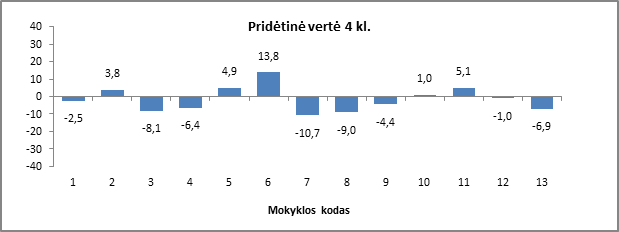 Pridėtinės vertės duomenys pateikiami ir naudojant stačiakampes diagramas. Stačiakampėje diagramoje (9 pav.) duomenys leidžia įvertinti, kokios dalies (25, 50, 75 ar 100 proc.) mokinių mokymosi pasiekimams turi įtakos „mokyklos faktorius“. Šioje diagramoje kiekvienos mokyklos mokinių imtis suskirstyta kvartiliais, tačiau ne pagal testo rezultatus, o pagal mokyklos pridėtinę vertę kiekvienam mokiniui. Tai reiškia, jog žemyn nubrėžtas „ūsas“ rodo pirmajam kvartiliui priskiriamų 25 proc. mokinių, kurių mokymosi rezultatams „mokyklos faktorius“ turi mažiausią (arba net neigiamą) įtaką, aukštyn nubrėžtas „ūsas“ rodo ketvirtajam kvartiliui priskiriamų 25 proc. mokinių, kurių rezultatams „mokyklos faktorius“ turi didžiausią įtaką. Stačiakampė diagrama rodo, kad kai kurių mokyklų sukuriama pridėtinė vertė (4, 6 arba 8 klasėse) yra ženkliai geresnė (arba prastesnė) už kitų mokyklų sukuriamą pridėtinę vertę ir turi teigiamos įtakos mokinių mokymosi pasiekimams nepriklausomai nuo jų socialinio ekonominio statuso (SES). Tai reiškia, jog atskiros mokyklos gali nevienodai veiksmingai (neveiksmingai) dirbti su skirtingų galimybių ir ugdymosi poreikių turinčiais, gerai ir prastai besimokančiais, gabiais ir vidutiniais mokiniais, pvz., mokyklos, kurios mokinių mokymosi pasiekimai gana aukšti, sukuriama pridėtinė vertė gali būti labai maža arba net neigiama.Pridėtinė vertė svarbi norint kokybiškai išnagrinėti ir interpretuoti su mokinių pasiekimais susijusius veiksnius, numatyti perspektyvius mokinių pasiekimų gerinimo būdus, ji padeda suprasti ir įvertinti mokinių mokymosi kontekstą.9 pav.Apibendrinta lyginamoji informacija apie savivaldybės mokyklų sukuriamą pridėtinę vertę (4 klasė), stačiakampė diagrama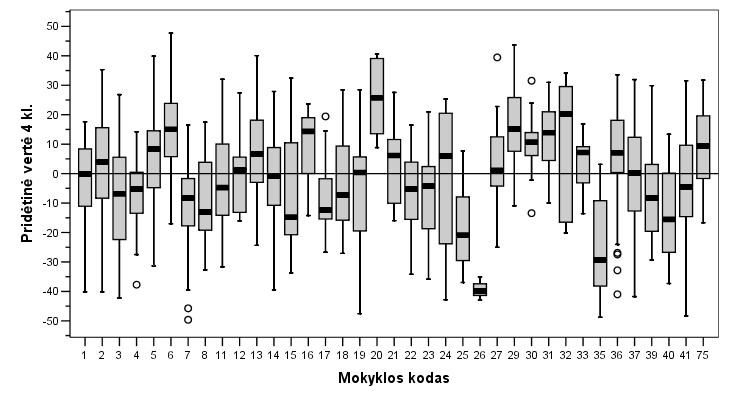 Registruota (mok. sk.)Pildė mokinio anketasAtliko bent vieną testą(mok. sk.)Atliko testą (mok. sk.)Atliko testą (mok. sk.)Atliko testą (mok. sk.)Atliko testą (mok. sk.)Atliko testą (mok. sk.)Registruota (mok. sk.)Pildė mokinio anketasAtliko bent vieną testą(mok. sk.)MatematikosSkaitymoRašymoRašymoPasaulio pažinimoGamtos mokslųSocialinių mokslų2 klasė1708-170816481647---2 klasė1708-17081648164716411358---2 klasė1708-100,0 %96,5 %96,4 %96,1 %79,5 %---4 klasė15171348149814501451144014401444--4 klasė151788,9 %98,7 %95,6 %95,6 %94,9 %94,9 %95,2 %--6 klasė1389120813561294125813001300---6 klasė138987,0 %97,6 %93,2 %90,6 %93,6 %93,6 %---8 klasė1275110712631170115711941194-115611758 klasė127586,8 %99,1 %91,8 %90,7 %93,6 %93,6 %-90,7 %92,2 %2 klasė2 klasė2 klasė4 klasė4 klasė4 klasė6 klasė6 klasė6 klasė8 klasė8 klasėKlaipėdos m. sav.sk.1708151713891275Klaipėdos m. sav.%100,0100,0100,0100,0Šalies%---44,639,416,045,233,721,146,937,415,7Dalyvavusių savivaldybių%46,435,018,643,736,419,940,838,520,739,038,322,7Rašymas (teksto kūrimas), 2 klasėRašymas (kalbos sandaros pažinimas), 2 klasė*	0 %	20 %	40 %60 %80 %100 %	0 %	20 %	40 %	60 %	80 %	100 %Matematika, 6 klasė	Skaitymas, 6 klasė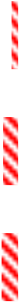 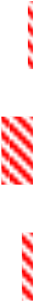 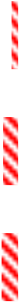 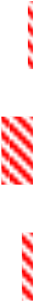 Matematika, 2 klasėSkaitymas, 2 klasėRašymas (teksto kūrimas), 2 klasėRašymas (kalbos sandaros pažinimas), 2 klasė*	0 %	20 %	40 %60 %80 %100 %	0 %	20 %	40 %	60 %	80 %	100 %Matematika, 4 klasėSkaitymas, 4 klasė20 %0 %20 %40 %60 %80 %100 %20 %0 %20 %40 %60 %80 %100 %Matematika, 6 klasėSkaitymas, 6 klasė20 %0 %20 %40 %60 %80 %100 %20 %0 %20 %40 %60 %80 %100 %Matematika, 8 klasėSkaitymas, 8 klasė20 %0 %20 %40 %60 %80 %100 %20 %0 %20 %40 %60 %80 %100 %Matematika, 4 klasėSkaitymas, 4 klasė	20 %	0 %20 %40 %60 %80 %100 %	40 %	20 %0 %20 %40 %60 %80 %100 %Rašymas, 4 klasėPasaulio pažinimas, 4 klasė20 %0 %20 %40 %60 %80 %100 %	20 %	0 %	20 %40 %60 %80 %100 %Matematika, 6 klasėSkaitymas, 6 klasė	20%	0%20%40%60%80%100%	20%	0%20%40%60%80%100%Rašymas, 6 klasėMatematika, 8 klasė	60 %	40 %20 %0 %20 %40 %60 %80 %100 %	40 %	20 %0 %20 %40 %60 %80 %100 %Skaitymas, 8 klasėRašymas, 8 klasė	40 %	20 %0 %20 %40 %60 %80 %100 %40 %20 %0 %20 %40 %60 %80 %100 %Aiškiai pateiktos informacijos radimas (6)Tiesioginių išvadų darymas	Interpretavimas ir idėjų	(7)	integravimas (6)Teksto turinio, kalbos ir teksto elementų vertinimas (6)Žinios ir supratimas(7)Taikymai (10)Aukštesnieji mąstymo gebėjimai(8)Pasaulio pažinimas, 4 klasėPagal veiklos sritisPagal gebėjimų grupes	Skaičiai ir skaičiavimai	Reiškiniai, lygtys,(12)	nelygybės, sąryšiai ir funkcijos (5)Skaitymas, 6 klasėGeometrija, matai ir matavimai (7)Stochastika (5)Problemų sprendimas(7)	Žinios ir supratimas	Taikymas (14)(14)Aukštesnieji mąstymogebėjimai (8)Pagal veiklos sritisPagal gebėjimų grupesMatematika, 6 klasė(8)Pagal veiklos sritisPagal gebėjimų grupesPagal veiklos sritisPagal gebėjimų grupesfunkcijos (9)Skaitymas, 8 klasėgebėjimai (10)Pagal veiklos sritisPagal gebėjimų grupes6 klasė8 klasė